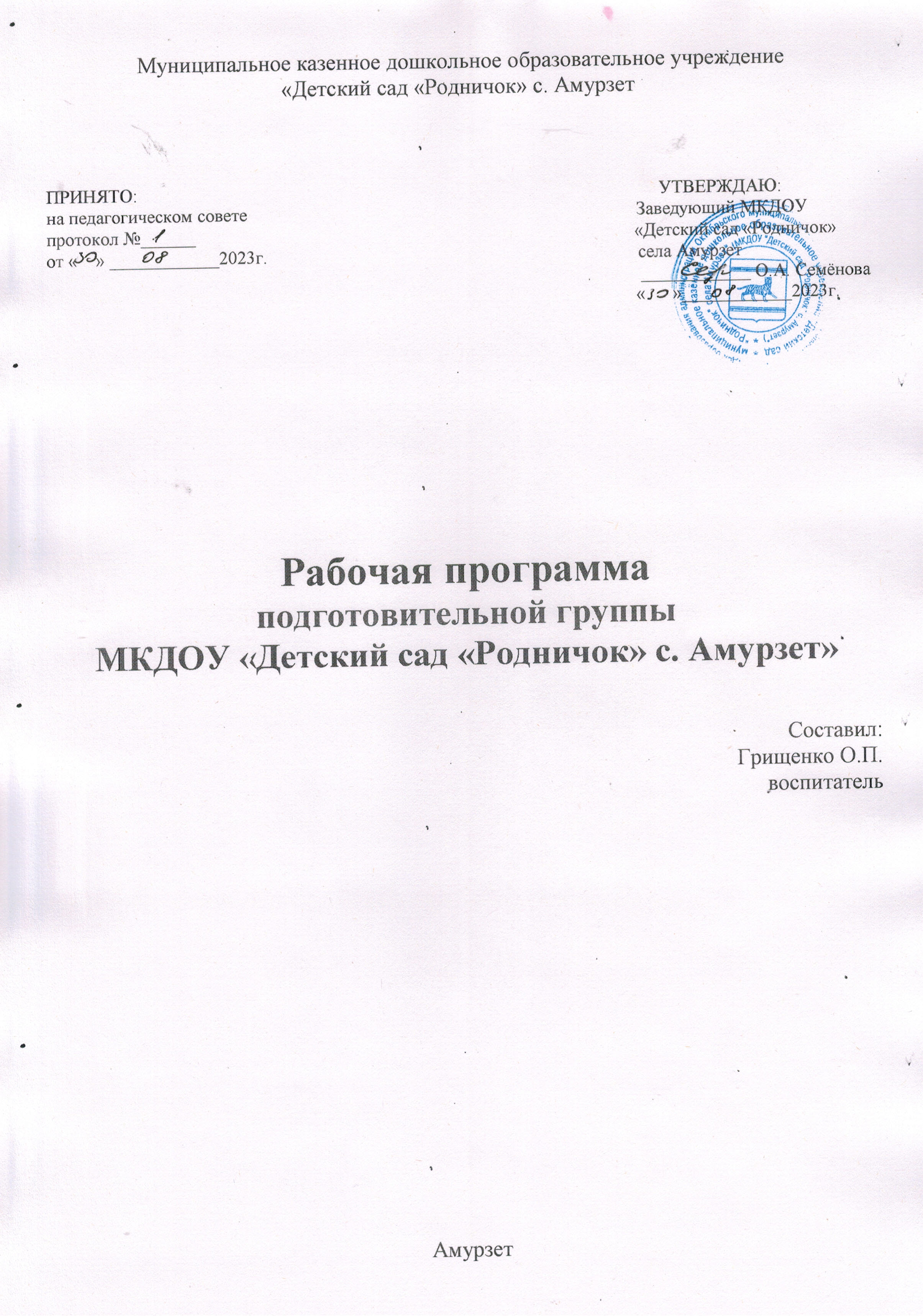 ЦЕЛЕВОЙ РАЗДЕЛПояснительная запискаЦель и задачи программыЦелью программы является разностороннее развитие ребенка в период дошкольного детства с учетом возрастных и индивидуальных особенностей на основе духовно- нравственных ценностей народов РФ, исторических и национально-культурных традиций.Цель программы достигается через решение следующих задач:обеспечение единых для РФ содержания ДО и планируемых результатов освоения образовательной программы ДО;построение (структурирование) содержания образовательной работы на основе учета возрастных и индивидуальных особенностей развития;создание условий для равного доступа к образованию для всех детей дошкольного возраста с учетом разнообразия образовательных потребностей и индивидуальных возможностей;обеспечение развития физических, личностных, нравственных качеств и основ патриотизма, интеллектуальных и художественно-творческих способностей ребенка, его инициативности, самостоятельности и ответственности;достижение детьми на этапе завершения ДО уровня развития, необходимого и достаточного для успешного освоения ими образовательных программ начального общего образования;охрана и укрепление физического и психического здоровья детей, в том числе их эмоционального благополучия;обеспечение психолого-педагогической поддержки семьи и повышение компетентности родителей (законных представителей) в вопросах образования, охраны и укрепления здоровья детей.Принципы и подходы к формированию программыпрограмма построена на следующих принципах ДО, установленных ФГОСполноценное проживание ребѐнком всех этапов детства (младенческого, раннего и дошкольного возраста), обогащение (амплификация) детского развития;построение образовательной деятельности на основе индивидуальных особенностей каждого ребенка, при котором сам ребенок становится активным в выборе содержания своего образования, становится субъектом образования;содействие и сотрудничество детей и взрослых, признание ребенка полноценным участником (субъектом) образовательных отношений;поддержка инициативы детей в различных видах деятельности;сотрудничество Организации с семьѐй;приобщение детей к социокультурным нормам, традициям семьи, общества и государства;формирование познавательных интересов и познавательных действий ребенка в различных видах деятельности;возрастная адекватность дошкольного образования (соответствие условий, требований, методов возрасту и особенностям развития);учѐт этнокультурной ситуации развития детей.Дошкольный возраст (от трех до семи лет) Подготовительная к школе группа (седьмой год жизни)Росто-весовые характеристикиСредний вес мальчиков к семи годам достигает 24,9 кг, девочек – 24,7 кг. Средняя длина тела у мальчиков к семи годам достигает 123,9, у девочек – 123,6 см.В период от пяти до семи лет наблюдается выраженное увеличение скорости роста тела ребенка в длину («полуростовой скачок роста»), причем конечности в это время растут быстрее, чем туловище. Изменяются кости, формирующие облик лица.Функциональное созреваниеУровень развития костной и мышечной систем, наработка двигательных стереотипов отвечают требованиям длительных подвижных игр. Скелетные мышцы детей этого возраста хорошо приспособлены к длительным, но не слишком высоким по точности и мощности нагрузкам.Качественные изменения в развитии телесной сферы ребенка (полуростовой скачок) отражает существенные изменения в центральной нервной системе. К шести-семи годам продолжительность необходимого сна составляет 9-11 часов, при этом длительность цикла сна возрастает до 60-70 минут, по сравнению с 45-50 минутам у детей годовалого возраста, приближаясь к 90 минутам, характерным для сна детей старшего возраста и взрослых.Важнейшим признаком морфофункциональной зрелости становится формирование тонкой биомеханики работы кисти ребенка. К этому возрасту начинает формироваться способность к сложным пространственным программам движения, в том числе к такой важнейшей функции как письму – отдельные элементы письма объединяются в буквы и слова.К пяти-шести годам в значительной степени развивается глазомер. Дети называют более мелкие детали, присутствующие в изображении предметов, могут дать оценку предметов в отношении их красоты, комбинации тех или иных черт.Процессы возбуждения и торможения становятся лучше сбалансированными. К этому возрасту значительно развиваются такие свойства нервной системы, как сила, подвижность, уравновешенность. В то же время все эти свойства нервных процессов характеризуются неустойчивостью, высокой истощаемостью нервных центров.Психические функции. К шести-семи годам особую значимость приобретает процесс формирования «взрослых» механизмов восприятия. Формируется способность дифференцировать слабо различающиеся по физическим характеристикам и редко появляющиеся сенсорные стимулы. Качественные перестройки нейрофизиологических механизмов организации системы восприятия позволяют рассматривать этот период как сенситивный для становления когнитивных функций, в первую очередь произвольного внимания и памяти. Время сосредоточенного внимания, работы без отвлечений по инструкции достигает 10-15 минут.Детям становятся доступны формы опосредованной памяти, где средствами могут выступать не только внешние объекты (картинки, пиктограммы), но и некоторые мыслительные операции (классификация). Существенно повышается роль словесного мышления, как основы умственной деятельности ребенка, все более обособляющегося от мышления предметного, наглядно-образного. Формируются основы словесно-логического мышления, логические операции классификации, сериации, сравнения. Продолжают развиваться навыки обобщения и рассуждения,но они еще ограничиваются наглядными признаками ситуации. Увеличивается длительность произвольного внимания (до 30 минут). Развитие речи характеризуется правильным произношением всех звуков родного языка, правильным построением предложений, способностью составлять рассказ по сюжетным и последовательным картинкам. В результате правильно организованной образовательной работы у детей развивается диалогическая и некоторые виды монологической речи, формируются предпосылки к обучению чтения. Активный словарный запас достигает 3,5 - 7 тысяч слов.Детские виды деятельности. Процессуальная сюжетно-ролевая игра сменяется результативной игрой (игры с правилами, настольные игры). Игровое пространство усложняется. Система взаимоотношений в игре усложняется, дети способны отслеживать поведение партнеров по всему игровому пространству и менять свое поведение в зависимости от места в нем.Продуктивные виды деятельности выступают как самостоятельные формы целенаправленного поведения. Рисунки приобретают более детализированный характер, обогащается их цветовая гамма. Дети подготовительной к школе группы в значительной степени осваивают конструирование из различного строительного материала. Они свободно владеют обобщенными способами анализа как изображений, так и построек; не только анализируют основные конструктивные особенности различных деталей, но и определяют их форму на основе сходства со знакомыми им объемными предметами. Способны выполнять различные по степени сложности постройки как по собственному замыслу, так и по условиям.Коммуникация и социализация. В общении со взрослыми интенсивно проявляется внеситуативно-личностная форма общения. В общении со сверстниками преобладает внеситуативно-деловая форма общения. Характер межличностных отношений отличает выраженный интерес по отношению к сверстнику, высокую значимость сверстника, возрастание просоциальных форм поведения, феномен детской дружбы, активно проявляется эмпатия, сочувствие, содействие, сопереживание. Детские группы характеризуются стабильной структурой взаимоотношений между детьми.Саморегуляция. Формируется соподчинение мотивов. Социально значимые мотивы регулируют личные мотивы, «надо» начинает управлять «хочу». Выражено стремление ребенка заниматься социально значимой деятельностью. Происходит «потеря непосредственности» (по Л.С. Выготскому), поведение ребенка опосредуется системой внутренних норм, правил и представлений. Формируется система реально действующих мотивов, связанных с формированием социальных эмоций, актуализируется способность к «эмоциональной коррекции» поведения. Постепенно формируются предпосылки к произвольной регуляции поведения по внешним инструкциям. От преобладающей роли эмоциональных механизмов регуляции постепенно намечается переход к рациональным, волевым формам.Личность и самооценка. Складывается иерархия мотивов. Формируется дифференцированность самооценки и уровень притязаний. Преобладает высокая, неадекватная самооценка. Ребенок стремится к сохранению позитивной самооценки. Формируются внутренняя позиция школьника; гендерная и полоролевая идентичность, основы гражданской идентичности (представление о принадлежности к своей семье, национальная, религиозная принадлежность, соотнесение с названием своего места жительства, со своей культурой и страной); первичная картина мира, которая включает представление о себе, о других людях и мире в целом, чувство справедливости.Планируемые результаты реализации программыВ соответствии с ФГОС ДО специфика дошкольного детства и системные особенности ДО делают неправомерными требования от ребенка дошкольного возраста конкретных образовательных достижений. Поэтому результаты освоения программы представлены в виде целевых ориентиров ДО и представляют собой возрастные характеристики возможных достижений ребенка к завершению ДО.Реализация образовательных целей и задач программы направлена на достижение целевых ориентиров ДО, которые описаны как основные характеристики развития ребенка.Основные характеристики развития ребенка представлены в виде перечисления возможных достижений воспитанников на разных возрастных этапах дошкольного детства.В соответствии с периодизацией психического развития ребенка согласно культурно- исторической психологии, дошкольное детство подразделяется на три возраста: младенческий (первое и второе полугодия жизни), ранний (от 1 года до 3 лет) и дошкольный возраст (от 3 до 7 лет).Обозначенные в программе возрастные ориентиры «к одному году», «к трем, четырем, пяти, шести годам» имеют условный характер, что предполагает широкий возрастной диапазон для достижения ребенком планируемых результатов. Это связано с неустойчивостью, гетерохронностью и индивидуальным темпом психического развития детей в дошкольном детстве, особенно при прохождении критических периодов. По этой причине ребенок может продемонстрировать обозначенные в планируемых результатах возрастные характеристики развития раньше или позже заданных возрастных ориентиров.Степень выраженности возрастных характеристик возможных достижений может различаться у детей одного возраста по причине высокой индивидуализации их психического развития и разных стартовых условий освоения образовательной программы. Обозначенные различия не должны быть констатированы как трудности ребенка в освоении основной образовательной программы Организации и не подразумевают его включения в соответствующую целевую группу.Планируемые	результаты	на	этапе	завершения	освоения	программыК концу дошкольного возраста:у ребенка сформированы основные физические и нравственно-волевые качества;ребенок владеет основными движениями и элементами спортивных игр, может контролировать свои движение и управлять ими;ребенок соблюдает элементарные правила здорового образа жизни и личной гигиены;ребенок результативно выполняет физические упражнения (общеразвивающие, основные движения, спортивные), участвует в туристических пеших прогулках, осваивает простейшие туристические навыки, ориентируется на местности;проявляет элементы творчества в двигательной деятельности;проявляет морально-волевые качества, самоконтроль и может осуществлять самооценку своей двигательной деятельности;имеет начальные представления о правилах безопасного поведения в двигательной деятельности; о том, что такое здоровье, понимает, как поддержать, укрепить и сохранить его;владеет здоровьесберегающими умениями: навыками личной гигиены, может заботливо относиться к своему здоровью и здоровью окружающих, стремится оказать помощь и поддержку заболевшим людям;ребенок соблюдает элементарные социальные нормы и правила поведения в различных видах деятельности, взаимоотношениях со взрослыми и сверстниками;ребенок способен к осуществлению социальной навигации и соблюдению правил безопасности в реальном и цифровом взаимодействии;у ребенка выражено стремление заниматься социально значимой деятельностью;ребенок владеет средствами общения и способами взаимодействия со взрослыми и сверстниками; способен понимать и учитывать интересы и чувства других; договариваться и дружить со сверстниками; старается разрешать возникающие конфликты конструктивными способами;ребенок способен понимать свои переживания и причины их возникновения, регулировать свое поведение и осуществлять выбор социально одобряемых действий в конкретных ситуациях, обосновывать свои ценностные ориентации;ребенок проявляет положительное отношение к миру, разным видам труда, другим людям и самому себе;ребенок стремится сохранять позитивную самооценку;ребенок способен откликаться на эмоции близких людей, проявлять эмпатию (сочувствие, сопереживание, содействие);ребенок проявляет любознательность, активно задает вопросы взрослым и сверстникам; интересуется субъективно новым и неизвестным в окружающем мире; способен самостоятельнопридумывать объяснения явлениям природы и поступкам людей; склонен наблюдать, экспериментировать;ребенок обладает начальными знаниями о природном и социальном мире, в котором он живет: элементарными представлениями из области естествознания, математики, истории, искусства и спорта, информатики и инженерии и т.п.; о себе, собственной принадлежности и принадлежности других людей к определенному полу; составе семьи, родственных отношениях и взаимосвязях, семейных традициях; об обществе, его национально-культурных ценностях; государстве и принадлежности к нему;ребенок владеет речью как средством коммуникации, ведет диалог со взрослыми и сверстниками, использует формулы речевого этикета в соответствии с ситуацией общения, владеет коммуникативно-речевыми умениями;ребенок знает и осмысленно воспринимает литературные произведения различных жанров, имеет предпочтения в жанрах литературы, проявляет интерес к книгам познавательного характера, определяет характеры персонажей, мотивы их поведения, оценивает поступки литературных героев;ребенок способен воспринимать и понимать произведения различных видов искусства, имеет предпочтения в области музыкальной, изобразительной, театрализованной деятельности;ребенок выражает интерес к культурным традициям народа в процессе знакомства с различными видами и жанрами искусства; обладает начальными знаниями об искусстве;ребенок владеет умениями, навыками и средствами художественной выразительности в различных видах деятельности и искусства; использует различные технические приемы в свободной художественной деятельности;ребенок участвует в создании индивидуальных и коллективных творческих работ, тематических композиций к праздничным утренникам и развлечениям, художественных проектах; ребенок самостоятельно выбирает технику и выразительные средства для наиболее точнойпередачи образа и своего замысла, способен создавать сложные объекты и композиции, преобразовывать и использовать с учетом игровой ситуации;ребенок владеет разными формами и видами игры, различает условную и реальную ситуации, предлагает и объясняет замысел игры, комбинирует сюжеты на основе реальных, вымышленных событий, выполняет несколько ролей в одной игре, подбирает разные средства для создания игровых образов, согласовывает свои интересы с интересами партнеров по игре, управлять персонажами в режиссѐрской игре;ребенок проявляет интерес к игровому экспериментированию с предметами, развивающим и познавательным играм, в играх с готовым содержанием и правилами может объяснить содержание и правила игры другим детям, в совместной игре следит за точным выполнением правил всеми участниками;ребенок способен решать адекватные возрасту интеллектуальные, творческие и личностные задачи; применять накопленный опыт для осуществления различных видов детской деятельности, принимать собственные решения и проявлять инициативу;ребенок способен планировать свои действия, направленные на достижение конкретной цели; демонстрирует сформированные предпосылки к учебной деятельности и элементы готовности к школьному обучению.Педагогическая диагностика достижения планируемых результатовПедагогическая диагностика в дошкольной образовательной организации (далее - ДОО) – это особый вид профессиональной деятельности, позволяющий выявлять динамику и особенности развития ребенка, составлять на основе полученных данных индивидуальные образовательные маршруты освоения образовательной программы, своевременно вносить изменения в планирование, содержание и организацию образовательной деятельности.Таким образом, педагогическая диагностика является основой для целенаправленной деятельности педагога, начальным и завершающим этапом проектирования образовательного процесса в дошкольной группе. Ее функция заключается в обеспечении эффективной обратной связи, позволяющей осуществлять управление образовательным процессом.Направления и цели педагогической диагностики, а также особенности ее проведения определяются требованиями ФГОС ДО. Во ФГОС ДО указано, что при реализации Программы может проводиться оценка индивидуального развития детей, которая осуществляется педагогическим работником в рамках педагогической диагностики. Данное положение свидетельствует о том, что педагогическая диагностика не является обязательной процедурой, а вопрос о ее проведении для получения информации о динамике возрастного развития ребенка и успешности освоения им Программы, формах организации и методах решается непосредственно Организацией.Специфика педагогической диагностики достижения планируемых образовательных результатов обусловлена следующими требованиями ФГОС ДО:планируемые результаты освоения основной образовательной программы дошкольного образования заданы как целевые ориентиры дошкольного образования и представляют собой социально-нормативные возрастные характеристики возможных достижений ребенка на разных этапах дошкольного детства;целевые ориентиры не подлежат непосредственной оценке, в том числе и в виде педагогической диагностики (мониторинга). Они не являются основанием для их формального сравнения с реальными достижениями детей и основой объективной оценки соответствия установленным требованиям образовательной деятельности и подготовки детей;освоение Программы не сопровождается проведением промежуточных аттестаций и итоговой аттестации воспитанников.Данные положения подчеркивают направленность педагогической диагностики на оценку индивидуального развития детей дошкольного возраста, на основе которой определяется эффективность педагогических действий и осуществляется их дальнейшее планирование. Результаты педагогической диагностики (мониторинга) могут использоваться исключительно для решения следующих образовательных задач:индивидуализации образования (в том числе поддержки ребенка, построения его образовательной траектории или профессиональной коррекции особенностей его развития);оптимизации работы с группой детей.Периодичность проведения педагогической диагностики определяется Организацией. Оптимальным является ее проведение на начальном этапе освоения ребенком образовательной программы, в зависимости от времени его поступления в дошкольную группу (стартовая диагностика) и на завершающем этапе освоения программы его возрастной группой (заключительная, финальная диагностика). При проведении диагностики на начальном этапе учитывается адаптационный период пребывания ребенка в группе. Сравнение результатов стартовой и финальной диагностики позволяет выявить индивидуальную динамику развития ребенка.Педагогическая диагностика индивидуального развития детей проводится педагогом в произвольной форме на основе малоформализованных диагностических методов: наблюдения, свободных бесед с детьми, анализа продуктов детской деятельности (рисунков, работ по лепке, аппликации, построек, поделок и др.), специальных диагностических ситуаций. При необходимости педагог может использовать специальные методики диагностики физического, коммуникативного, познавательного, речевого, художественно-эстетического развития.Ведущим методом педагогической диагностики является наблюдение. Осуществляя педагогическую диагностику, педагог наблюдает за поведением ребенка в естественных условиях, в разных видах деятельности, специфичных для детей раннего и дошкольного возраста. Ориентирами для наблюдения являются возрастные характеристики развития ребенка. Они выступают как обобщенные показатели возможных достижений детей на разных этапах дошкольного детства в соответствующих образовательных областях. Педагог может установить соответствие общих планируемых результатов с результатами достижений ребенка в каждой образовательной области.В процессе наблюдения педагог обращает внимание на частоту проявления каждого показателя, самостоятельность и инициативность ребенка в деятельности. Частота проявления указывает на периодичность и степень устойчивости показателя. Самостоятельность выполнения действия позволяет определить зону актуального и ближайшего развития ребенка. Инициативность свидетельствует о проявлении субъектности ребенка в деятельности и взаимодействии.Результаты наблюдения фиксируются, способ и форму их регистрации педагог выбирает самостоятельно. Оптимальной формой фиксации результатов наблюдения является карта развития ребенка. Педагог может составить ее самостоятельно, отразив показатели возрастного развития ребенка, критерии их оценки. Фиксация данных наблюдения позволят педагогу отследить, выявить и проанализировать динамику в развитии ребенка на определенном возрастном этапе, а также скорректировать образовательную деятельность с учетом индивидуальных особенностей развития ребенка и его потребностей.Результаты наблюдения могут быть дополнены беседами с детьми в свободной форме, которые позволяют выявить причины поступков, наличие интереса к определенному виду деятельности, уточнить знания о предметах и явлениях окружающей действительности и др.Анализ продуктов детской деятельности может осуществляться на основе изучения материалов портфолио ребенка (рисунков, работ по аппликации, фотографий работ по лепке, построек, поделок и др.). Полученные в процессе анализа качественные характеристики существенно дополнят результаты наблюдения за продуктивной деятельностью детей (изобразительной, конструктивной, музыкальной и др.).Педагогическая диагностика завершается анализом полученных данных, на основе которых педагог выстраивает взаимодействие с детьми, организует предметно-развивающую среду, мотивирующую активную творческую деятельность воспитанников, составляет индивидуальные образовательные маршруты освоения образовательной Программы, осознанно и целенаправленно проектирует образовательный процесс.При необходимости используется психологическая диагностика развития детей (выявление и изучение индивидуально-психологических особенностей детей, причин возникновения трудностей в освоении образовательной программы), которую проводят квалифицированные специалисты (педагоги-психологи, психологи). Участие ребенка в психологической диагностике допускается только с согласия его родителей (законных представителей). Результатыпсихологической диагностики могут использоваться для решения задач психологического сопровождения и оказания адресной психологической помощи.СОДЕРЖАТЕЛЬНЫЙ РАЗДЕЛРАБОЧАЯ ПРОГРАММА ОБРАЗОВАНИЯПояснительная запискаРабочая программа образования (далее – Программа образования) определяет содержательные линии образовательной деятельности, реализуемые Организацией по основным направлениям развития детей дошкольного возраста (социально-коммуникативного, познавательного, речевого, художественно-эстетического, физического развития).В каждой образовательной области сформулированы задачи, содержание образовательной деятельности, предусмотренное для освоения в каждой возрастной группе детей в возрасте от двух месяцев до восьми лет, а также результаты, которые могут быть достигнуты детьми при целенаправленной систематической работе с ними.В Программу образования также входят разделы, описывающие направления и задачи коррекционно-развивающей работы с детьми дошкольного возраста с ООП различных целевых групп, в том числе детей с ОВЗ и детей-инвалидов; особенности организации развивающей предметно-пространственной среды в ДОО; вариативные формы, способы, методы и средства реализации Программы; особенности образовательной деятельности разных видов и культурных практик, а также способы поддержки детской инициативы.Программа включает примерные перечни художественной литературы, музыкальных произведений, произведений изобразительного искусства для использования в образовательной работе в разных возрастных группах, а также примерный перечень рекомендованных для семейного просмотра произведений анимации и кинематографа.Организации	предоставлено	право	выбора	способов		реализации		образовательной деятельности в зависимости от конкретных условий, предпочтений педагогического коллектива Организации и других участников образовательных отношений, а также с учетом индивидуальных особенностей воспитанников, специфики их потребностей и интересов, возрастных возможностей. Реализация   Программ,   направленных	на   обучение   и   воспитание,	предполагает их интеграцию в едином образовательном процессе, предусматривает взаимодействие с разными субъектами	образовательных	отношений,		осуществляется	с		учетом	принципов	ДО,зафиксированных во ФГОС ДО.При соблюдении требований к реализации Программ и создании единой образовательной среды создается основа для преемственности уровней дошкольного и начального общего образования.Принципы и подходы к формированию рабочей программы образованияРабочая программа образования построена на следующих принципах:принцип учѐта ведущей деятельности: программа реализуется в контексте всех перечисленных в ФГОС ДО видов детской деятельности, с акцентом на ведущую деятельность для каждого возрастного периода – от непосредственного эмоционального общениясо взрослым до предметной (предметно - манипулятивной) и игровой деятельности;принцип учета возрастных и индивидуальных особенностей детей: Федеральная программа учитывает возрастные характеристики развития ребенка на разных этапах дошкольного возраста, предусматривает возможность и механизмы разработки индивидуальных траекторий развития и образования детей с особыми возможностями, способностями, потребностями и интересами;принцип амплификации детского развития как направленного процесса обогащения и развертывания содержания видов детской деятельности, а также общения детей с взрослыми и сверстниками, соответствующего возрастным задачам дошкольного возраста;принцип единства обучения и воспитания: как интеграция двух сторон процесса образования, направленная на развитие личности ребенка и обусловленная общим подходом к отбору содержания и организации воспитания и обучения через обогащение содержания и форм детской деятельности;принцип преемственности образовательной работы на разных возрастных этапах дошкольного детства и при переходе на уровень начального общего образования: Федеральная программа реализует данный принцип при построении содержания обучения и воспитания относительно уровня начального школьного образования, а также при построении единого пространства развития ребенка образовательной организации и семьи;принцип сотрудничества с семьей: реализация программы предусматривает оказание психолого-педагогической, методической помощи и поддержки родителям (законным представителям) детей раннего и дошкольного возраста, построение продуктивного взаимодействия с родителями (законными представителями) с целью создания единого/общего пространства развития ребенка;принцип     здоровьесбережения:     при     организации     образовательной     деятельности не допускается использование педагогических технологий, которые могут нанести вред физическому и (или) психическому здоровью воспитанников, их психоэмоциональному благополучию.Задачи и содержание образования по образовательным областямСоциально-коммуникативное развитиеОт 6 лет до 7 летВ области социально-коммуникативного развития основными задачами образовательной деятельности являются:В сфере социальных отношений:поддерживать положительную и высокую самооценку ребенка, уверенность в себе, осознание роста своих достижений, чувства собственного достоинства, стремления стать школьником;обогащать опыт применения разнообразных способов взаимодействия со взрослыми и сверстниками; развитие начал социально-значимой активности;обогащать эмоциональный опыт ребенка, развивать способность ребенка распознавать свои переживания и эмоции окружающих, осуществлять выбор социально одобряемых действий в конкретных ситуациях и обосновывать свои намерения и ценностные ориентации;развивать способность ребенка понимать и учитывать интересы и чувства других; договариваться и дружить со сверстниками; разрешать возникающие конфликты конструктивными способами;воспитывать привычки культурного поведения и общения с людьми, основ этикета, правил поведения в общественных местах.В области формирования основ гражданственности и патриотизма:воспитывать патриотические и интернациональные чувства, любовь и уважение к Родине, к представителям разных национальностей, интерес к их культуре и обычаям;расширять представления детей о государственных праздниках и поддерживать интерес детей к событиям, происходящим в стране, развивать чувство гордости за достижения страны в области спорта, науки и искусства, служения и верности интересам страны;знакомить с целями и доступными практиками волонтерства в России и включать детей при поддержке взрослых в социальные акции, волонтерские мероприятия в детском саду и в городе (поселке);развивать интерес детей к родному городу (поселку), переживание чувства удивления, восхищения достопримечательностями, событиями прошлого и настоящего; поощрять активное участие в праздновании событий, связанных с его местом проживания.В сфере трудового воспитания:развивать ценностное отношение к труду взрослых;формировать представления о труде как ценности общества, о разнообразии и взаимосвязи видов труда и профессий;формировать элементы финансовой грамотности, осознания материальных возможностей родителей, ограниченности материальных ресурсов;развивать интерес и самостоятельность в разных видах доступного труда, умения включаться в реальные трудовые связи со взрослыми и сверстниками;поддерживать освоение умений сотрудничества в совместном труде;воспитывать ответственность, добросовестность, стремление к участию в труде взрослых, оказанию посильной помощи.В области формирования безопасного поведения:формировать представления об опасных для человека ситуациях в быту, в природе и способах правильного поведения; о правилах безопасности дорожного движения в качестве пешехода и пассажира транспортного средства;воспитывать осторожное и осмотрительное отношение к потенциально опасным для человека ситуациям в общении, в быту, на улице, в природе, в интернет сети.Содержание образовательной деятельности.В сфере социальных отношений.Педагог обеспечивает детям возможность самооценки возможностей, признания собственных ошибок, рефлексии качества решения поставленных задач, определения путей саморазвития. Знакомит детей с их правами, возможными вариантами поведения и реакций в случае их нарушения. Воспитывает осознанное отношение к своему будущему и стремление быть полезным обществу.Педагог знакомит детей с изменением позиции человека с возрастом (ребенок посещает детский сад, затем учится в школе, в колледже, вузе, взрослый работает, пожилой человек передает опыт последующим поколениям). Объясняет детям о необходимости укрепления связи между поколениями, взаимной поддержки детей и взрослых.Обогащает представления детей о школе, школьниках, учителе; поддерживает стремление к школьному обучению, к познанию, освоению чтения, письма. Расширяет представление о роли школы в жизни людей.Педагог развивает умение детей распознавать собственные эмоции и чувства, понимать чувства и переживания окружающих; учит понимать эмоциональное состояние сверстников по невербальным признакам (обращает внимание на мимику, позу, поведение); помогает находить причины и следствия возникновения эмоций, анализировать свои переживания и рассказывать о них; использовать социально приемлемые способы проявления эмоций и доступных возрасту способы произвольной регуляции эмоциональных состояний (сменить вид деятельности и пр.). Демонстрирует детям отражение эмоциональных состояний в природе и произведениях искусства. Расширяет представления о семье,   семейных   и   родственных   отношениях:   взаимные чувства, правила общения в семье, значимые и памятные события, досуг семьи, семейный бюджет.Обогащает представления о нравственных качествах людей, их проявлении в поступках и взаимоотношениях.Педагог развивает умение сотрудничать со сверстниками: побуждает к обсуждению планов, советуется с детьми по поводу дел в группе; поддерживает обращенность и интерес к мнению сверстника, инициирует ситуации взаимопомощи и взаимообучения детей в различных видах деятельности; подчеркивает ценность каждого ребенка и его вклада в общее дело; способствует тому, чтобы дети в течение дня в различных видах деятельности выбирали партнеров по интересам; помогает устанавливать детям темп совместных действий.Воспитывает привычку   без   напоминаний   использовать   в общении   со сверстниками и взрослыми формулы словесной вежливости (приветствие, прощание, просьбы, извинения).Приучает детей самостоятельно соблюдать установленный порядок поведения в группе, регулировать собственную активность. Обогащает представления о том, что они самые старшие среди детей в детском саду, показывают другим хороший пример, заботятся о малышах, помогают взрослым, готовятся к школе.В области формирования основ гражданственности и патриотизма.Педагог воспитывает патриотические и интернациональные чувства, любовь и уважение к нашей Родине — России. Знакомит детей с признаками и характеристиками государства с учетом возрастных особенностей восприятия ими информации (территория государства и его границы, столица и т.д.). Рассказывает, что Россия — самая большая страна мира и показывает на глобусе и карте. Расширяет представления о столице России – Москве и об административном центре федерального округа, на территории которого проживают дети. Знакомит с основными положениями порядка использования государственной символики (бережно хранить, вставать во время исполнения гимна страны).Обогащает представления о том, что в нашей стране мирно живут люди разных национальностей, воспитывает уважение к представителям разных национальностей, интерес к их культуре и обычаям.Знакомит детей с назначением и доступными практиками волонтерства в России, вызывает эмоциональный отклик, осознание важности и значимости волонтерского движения. Предлагает детям при поддержке родителей включиться в социальные акции, волонтерские мероприятия в детском саду и в городе (поселке).Расширяет представления детей о государственных праздниках: День России, День народного единства, День Государственного флага Российской Федерации, День Государственного герба Российской Федерации, День защитника Отечества, День Победы, Всемирный день авиации и космонавтики. Знакомит детей с праздниками: День полного освобождения Ленинграда от фашистской блокады; Международный день родного языка, День добровольца (волонтера) в России, День Конституции Российской Федерации. Включает детей в празднование событий, связанных с жизнью города, — День рождения города, празднование военных триумфов, памятные даты, связанные с жизнью и творчеством знаменитых горожан. Поощряет интерес детей к событиям, происходящим в стране, воспитывать чувство гордости за ее достижения. Воспитывает уважение к защитникам Отечества, к памяти павших бойцов.Развивает интерес детей к родному городу (поселку), переживание чувства удивления, восхищения достопримечательностями, событиям прошлого и настоящего. Способствует проявлению активной деятельностной позиции детей: непосредственное познание достопримечательностей родного города на прогулках и экскурсиях, чтение произведений детской литературы, в которой представлена художественно-эстетическая оценка родного края. Учит детей действовать с картой города, создавать коллажи и макеты городских локаций, использовать макеты в различных видах деятельности. Знакомит детей с жизнью и творчеством знаменитых горожан; с профессиями, связанными со спецификой родного города (поселка).В сфере трудового воспитания.Педагог расширяет и углубляет представления о труде взрослых путем знакомства детей с разными профессиями, рассказывает о современных профессиях, возникших в связи с потребностями людей. Организует встречи детей с представителями разных профессий, организует экскурсии с целью продемонстрировать реальные трудовые действия и взаимоотношения специалистов на работе, организует просмотры видеофильмов, мультфильмов, чтение художественно литературы для знакомства детей с многообразием профессий современного человека. Организует этические беседы с детьми с целью обсуждения требований, предъявляемых к человеку определѐнной профессии, раскрывает личностные качества, помогающие человеку стать профессионалом и качественно выполнять профессиональные обязанности.Педагог создает игровые и проблемные ситуации для расширения представлений детей об обмене ценностями в процессе производства и потребления товаров и услуг, о денежных отношениях в сфере обмена товаров и услуг, развития умений бережливости, рационального поведения в процессе реализации обменных операций: деньги – товар (продажа – покупка), формирует представления о реальной стоимости и цене отдельных продуктов питания, игрушек, детских книг. В процессе обсуждения с детьми основ финансовой грамотности педагог формирует элементы культуры потребления: бережного отношения к ресурсам потребления: воде, электричеству, продуктам питания, одежде, обуви, жилищу.Поощряет инициативность и самостоятельность детей в процессах самообслуживания в группе (убрать постель после сна, расставить ровно стулья за столами в зоне учебной деятельности), создает проблемные и игровые ситуации для развития умений выполнять отдельные трудовые действия, привлекает к решению поставленных задач родителей с целью создания дома условий для развития умений реализовывать элементы хозяйственно-бытового труда: вымыть тарелку после обеда, вытереть пыль в комнате, застелить кровать, погладить носовой платок, покормить домашнего питомца и т.п.Поддерживает коллективное выполнения детьми трудовых поручений во время дежурства, учит детей распределять между собой трудовые поручения для получения единого трудового результата, знакомит детей с правилами использования инструментов труда – ножниц, иголки и т.п.В области формирования безопасного поведения.Педагог осуществляет ознакомление детей с правилами безопасного поведения в ситуациях, создающих угрозу жизни и здоровью ребенка (погас свет (остался один в темноте), потерялся на улице, в лесу, в магазине, во время массового праздника, получил травму (ушиб, порез) и т.п. Создавая игровые, проблемные ситуации, досуги, квесты для детей, педагог активизирует самостоятельный опыт детей в области безопасного поведения, позволяет детям демонстрировать сформированные умения, связанные с безопасным поведением.Педагог инициирует самостоятельность и активность детей в соблюдении норм и правил безопасного поведения, ободряет похвалой правильно выполненные действия.Педагог рассказывает детям о правилах оказания первой медицинской помощи при первых признаках недомогания, травмах, ушибах. Закрепляет через организацию дидактических игр, упражнений действия детей, связанные с оказанием первой медицинской помощи.Организует встречи детей со специалистами, чьи профессии связаны с безопасностью (врач скорой помощи, врач – травматолог, полицейский, охранник в детском саду, пожарный и т.п.) с целью обогащения представлений детей о безопасном поведении дома, на улице, в природе, в детском саду, в местах большого скопления людей: в магазинах, на вокзалах, на праздниках, в развлекательных центрах и парках.Обсуждает с детьми правила безопасного общения и взаимодействия со сверстниками в разных жизненных ситуациях, поощряет стремление детей дошкольного возраста создать правила безопасного общения в группе.Обсуждает с детьми безопасные правила использования цифровых ресурсов, правила пользования мобильными телефонами.В результате, к концу 7 года жизни, ребенок проявляет положительное отношение к миру, другим людям и самому себе; стремится сохранять позитивную самооценку; способен к распознаванию и пониманию основных эмоций и чувств (радость, печаль, гнев, страх, удивление, обида, вина, зависть, сочувствие, любовь), называет их, ориентируется в особенностях их выражения и причинах возникновения у себя и других людей; способен откликаться на эмоции близких людей, проявлять эмпатию (сочувствие, сопереживание, содействие); старается понять свои переживания и переживания окружающих людей (задает вопросы о настроении, рассказывает о собственных переживаниях), владеет адекватными возрасту способами эмоциональной регуляции поведения (умеет успокоить и пожалеть сверстника); способен осуществлять выбор социально одобряемых действий в конкретных ситуациях, обосновывать свои ценностные ориентации.Владеет средствами общения и способами взаимодействия со взрослыми и сверстниками; способен понимать и учитывать интересы и чувства других; договариваться и дружить со сверстниками; старается разрешать возникающие конфликты конструктивными способами; у ребенка выражено стремление заниматься социально значимой деятельностью; он соблюдает элементарные социальные нормы и правила поведения в различных видах деятельности, взаимоотношениях со взрослыми и сверстниками. Проявляет стремление и мотивацию к школьному обучению, демонстрирует готовность к освоению новой социальной роли ученика.Проявляет патриотические и интернациональные чувства, любовь и уважение к Родине, к представителям разных национальностей, интерес к культуре и обычаям; государственным праздникам, событиям, происходящим в стране, испытывает чувство гордости за достижения в области искусства, науки и спорта; стремится принимать участие при поддержке взрослых в социальных акциях, волонтерских мероприятиях, в праздновании событий, связанных с жизнью родного города (поселка).Проявляет познавательный интерес к профессиям, предметному миру, созданному человеком; отражает представления о труде взрослых в играх, рисунках, конструировании; проявляет самостоятельность и инициативу в труде; самостоятелен и ответственен в самообслуживании; добросовестно выполняет трудовые поручения в детском саду и в семье.Имеет представление о безопасном поведении; знает, как позвать на помощь, обратиться за помощью к взрослому; знает свой адрес, имена родителей, их контактную информацию; избегает контактов с незнакомыми людьми на улице; проявляет осторожность при встрече с незнакомыми животными, ядовитыми растениями, грибами; внимателен к соблюдению правил поведения на улице. Способен к соблюдению правил безопасности в реальном и цифровом взаимодействии.Познавательное развитиеОт 6 лет до 7 летВ области познавательного развития основными задачами образовательной деятельности являются:расширять самостоятельность, поощрять творчество детей в познавательно- исследовательской деятельности, избирательность познавательных интересов;развивать умения детей включаться в коллективное исследование, обсуждать его ход, договариваться о совместных продуктивных действиях, выдвигать и доказывать свои предположения, представлять совместные результаты познания;обогащать пространственные и временные представления, поощрять использование счета, вычислений, измерения, логических операций для познания и преобразования предметов окружающего мира;развивать умения детей применять некоторые цифровые средства для познания окружающего мира, соблюдая правила их безопасного использования;закреплять и расширять представления детей о способах взаимодействия со взрослыми и сверстниками в разных видах деятельности, развивать чувство собственной компетентности в решении различных познавательных задач;расширять представления о культурно-исторических событиях малой родины и Отечества, развивать интерес к достопримечательностям родной страны, ее традициях и праздниках; воспитывать эмоционально-положительное отношение к ним,формировать представления детей о многообразии стран и народов мира;расширять и уточнять представления детей о богатстве природного мира в разных регионах России и на планете, о некоторых способах приспособления животных и растений к среде обитания, их потребностях, образе жизни живой природы и человека в разные сезоны года, закреплять умения классифицировать объекты живой природы;расширять и углублять представления детей о неживой природе и ее свойствах, их использовании человеком, явлениях природы, воспитывать бережное и заботливое отношения к ней, формировать представления о профессиях связанных с природой и ее защитой.Содержание образовательной деятельностиСенсорные эталоны и познавательные действия. В процессе исследовательской деятельности педагог совершенствует способы познания свойств и отношений между различными предметами, сравнения нескольких предметов по 4-6-ти основаниям с выделением сходства,отличия свойств материалов. В ходе специально организованной деятельности осуществляет развитие у детей способности к различению и называнию всех цветов спектра и ахроматических цветов, оттенков цвета, умения смешивать цвета для получения нужного тона и оттенка.Педагог поддерживает стремление детей к самостоятельному выбору способов осуществления разных видов познавательной деятельности, обеспечению самоконтроля и взаимоконтроля результатов деятельности и отдельных действий во взаимодействии со сверстниками, использованию разных форм совместной познавательной деятельности. Поощряет умение детей обсуждать проблему, совместно находить способы ее решения, проявлять инициативу.Обогащает представления о цифровых средствах познания окружающего мира, закрепляет правила безопасного обращения с ними.Математические представления. Педагог формирует у детей умения использовать для познания объектов и явлений окружающего мира математические способы нахождения решений: вычисление, измерение, сравнение по количеству, форме и величине с помощью условной меры, создание планов, схем, использование знаков, эталонов и др.В процессе специально организованной деятельности совершенствует умения считать в прямом и обратном порядке, знакомит с составом чисел из двух меньших в пределах первого десятка, закрепляет знания о цифрах, развивает умение составлять и решать простые арифметические задачи на сложение и вычитание.Обогащает представления о плоских и объемных геометрических фигурах, совершенствует умение выделять структуру геометрических фигур и устанавливать взаимосвязи между ними. Педагог способствует совершенствованию у детей умений классифицировать фигуры по внешним структурным признакам: округлые, многоугольники (треугольники, четырехугольники и т.п.), овладению различными способами видоизменения геометрических фигур: наложение, соединение, разрезание и др.Формирует представления и умение измерять протяженность, массу и объем веществ с помощью условной меры и понимание взаимообратных отношений между мерой и результатом измерения. Педагог закрепляет умения ориентироваться на местности и показывает способы ориентировки в двухмерном пространстве, по схеме, плану, на листе бумаги в клетку. Формирует представления о календаре, как системе измерения времени, развивает чувство времени, умения определять время по часам с точностью до четверти часа.Окружающий мир. В совместной с детьми деятельности, педагог обогащает представления о родном городе (название улиц, некоторых архитектурных особенностях, достопримечательностей), о стране (герб, гимн, атрибуты государственной власти, президенте, столице и крупных городах, особенностях природы и населения). Раскрывает и уточняет назначения общественных учреждений, разных видов транспорта, о местах труда и отдыха людей в городе, об истории города и выдающихся горожанах, традициях городской жизни. Посредством поисковой и игровой деятельности педагог побуждает проявление интереса детей к ярким фактам из истории и культуры страны и общества, некоторым выдающимся людям России.Формирует представление о планете Земля, как общем доме людей, многообразии стран и народов мира на ней.Природа. Педагог расширяет и актуализирует представления детей о многообразии природного мира родного края, в различных областях и регионах России и на Земле, некоторых наиболее ярких представителей животных и растениях разных природных зон (пустыня, степь, тайга, тундра и др.), их образе жизни и приспособлении к среде обитания, изменениях жизни вразные сезоны года. Закрепляет умение сравнивать, выделять свойства объектов, классифицировать их по признакам, формирует представления об отличии и сходстве животных и растений, их жизненных потребностях, этапах роста и развития, об уходе взрослых животных за своим потомством, способах выращивания человеком растений, животных (в том числе и культурных, лекарственных растений), профессиях с этим связанных.Педагог поддерживает стремление детей к наблюдениям за природными явлениями, живимыми и неживыми объектами, самостоятельному экспериментированию, наблюдению и другим способам деятельности для познания свойств объектов неживой природы (воды, воздуха, песка, глины, почвы, камней и др.), знакомит с многообразием водных ресурсов (моря, океаны, озера, реки, водопады), камней и минералов, некоторых полезных ископаемых региона проживания (нефть, уголь, серебро, золото, алмазы и др.); об использовании человеком свойств неживой природы для хозяйственных нужд (ветряные мельницы, водохранилища, солнечные батареи, ледяные катки.); о некоторых небесных телах (планеты, кометы, звезды), роли солнечного света, тепла в жизни живой природы.Углубляет представления о характерных явлениях природы в разные сезоны года (изменение температуры воздуха, роль ветра, листопада и осадков в природе), изменениях в жизни животных, растений и человека, о влиянии деятельности человека на природу.Закрепляет правила поведения в природе, воспитывается осознанное бережное и заботливое отношение к природе и ее ресурсам.В результате, к концу 7 года жизни, ребенок проявляет любознательность, интересуется причинно-следственными связями, пытается самостоятельно придумывать объяснения явлениям природы и поступкам людей; проявляет творчество и самостоятельность в познавательно- исследовательской деятельности;склонен наблюдать, экспериментировать, строить смысловую картину окружающей реальности, использует основные культурные способы деятельности;имеет разнообразные познавательные умения: определяет противоречия, формулирует задачу исследования, использует разные способы и средства проверки предположений: сравнение с эталонами, классификация, систематизация, счет, вычисление, измерение, некоторые цифровые средства и др.;способен применять в жизненных и игровых ситуациях знания о количестве, форме, величине предметов, пространстве и времени, умения считать, измерять, сравнивать, вычислять и др.;способен к принятию собственных решений, опираясь на свои знания и умения в различных видах деятельности, проявляет инициативу и самостоятельность в разных видах детской активности, способен выбирать себе род занятий, участников по совместной деятельности;обладает начальными знаниями о себе, социальном мире, в котором он живет; положительно относится к миру, другим людям и самому себе, обладает чувством собственного достоинства, активно взаимодействует со сверстниками и взрослыми, участвует в совместной деятельности;проявляет познавательный интерес к социальным явлениям, к жизни людей в России и разных странах и многообразию народов мира; знает названия своего города, столицы и страны, их главные достопримечательности; государственные символы, имеет некоторые представления о важных исторических событиях Отечества;может назвать отдельных наиболее ярких представителей живой природы и особенности среды разных природных зон России и планеты, некоторые отличительные признаки животных и растений, живого и неживого объекта, привести пример приспособления животных среде обитания, рассказать об образе жизни животных в разные сезоны года;уверенно классифицирует объекты живой природы на основе признаков; может назвать потребности растений и животных, этапы их роста и развития; профессии человека, связанные с природой и ее охраной;знаком с некоторыми свойствами неживой природы и полезными ископаемыми, с их использованием человеком;различает времена года, месяцы, выделяет их характерные признаки и свойственные им явления природы; может привести пример влияния деятельности человека на природу; с интересом экспериментирует бережное и заботливое и проводит опыты, осознанно соблюдает правила поведения в природе, демонстрирует отношение к природе.Речевое развитиеОт 6 лет до 7 лет.В области речевого развития основными задачами образовательной деятельности являются:Формирование словаряОбогащение словаря. Расширять запас слов, обозначающих название предметов, действий, признаков. Закреплять у детей умения использовать в речи синонимы, существительные с обобщающими значениями. Вводить в словарь детей антонимы, многозначные слова.Активизация словаря. Совершенствовать умение использовать разные части речи точно по смыслу.Звуковая культура речиСовершенствовать умение различать на слух и в произношении все звуки родного языка. Отрабатывать дикцию: внятно и отчетливо произносить слова и словосочетания с естественнойинтонацией. Совершенствовать фонематический слух: называть слова с определенным звуком, находить слова с этим звуком в предложении, определять место звука в слове (в начале, в середине, в конце). Развивать интонационную сторону речи (мелодика, ритм, тембр, сила голоса, темп).Грамматический строй речи.Закреплять умение согласовывать существительные с числительными, существительные с прилагательными, образовывать по образцу существительные с суффиксами, глаголы с приставками, сравнительную и превосходную степени имен прилагательных. Совершенствовать умение детей образовывать однокоренные слова, использовать в речи сложные предложения разных видов.Связная речьСовершенствовать диалогическую и монологическую формы речи. Закреплять умение отвечать на вопросы и задавать их, воспитывать культуру речевого общения. Продолжать развивать коммуникативно-речевые умения у детей. Продолжать учить детей самостоятельно, выразительно, последовательно, без повторов передавать содержание литературного текста, использовать в пересказе выразительные средства, характерные для произведения. Совершенствовать умение составлять рассказы о предмете, по картине, по серии сюжетных картинок. Продолжать учить детей составлять небольшие рассказы из личного опыта, творческие рассказы без наглядного материала. Закреплять умение составлять рассказы и небольшие сказки. Формировать умения строить разные типы высказывания (описание, повествование, рассуждение), соблюдая их структуру и используя разнообразные типы связей между предложениями и между частями высказывания.Подготовка детей к обучению грамоте.Упражнять в составлении предложений из 2-4 слов, членении простых предложений на слова с указанием их последовательности. Формировать у детей умение делить слова на слоги, составлять слова из слогов, делить на слоги трехсложные слова с открытыми слогами; знакомить детей с буквами; выкладывать слова из букв разрезной азбуки.Интерес к художественной литературеФормировать отношение детей к книге как эстетическому объекту, поддерживать положительные эмоциональные проявления детей (радость, удовольствие при слушании произведений).Развивать интерес к изданиям познавательного и энциклопедического характера; знакомить с разнообразными по жанру и тематике художественными произведениями.Формировать положительное эмоциональное отношение к «чтению с продолжением» (сказка-повесть, цикл рассказов со сквозным персонажем)Формировать представления о жанровых, композиционных и языковых особенностях жанров литературы: литературная сказка, рассказ, стихотворение, басня, пословица, небылица, былина.Углублять восприятие содержания и формы произведений (оценка характера персонажа с опорой на его портрет, поступки, мотивы поведения и другие средства раскрытия образа; развитие поэтического слуха).Поддерживать избирательные интересы детей к произведениям определенного жанра и тематики.Развивать образность речи и словесное творчество (составление сравнений, метафор, описательных и метафорических загадок, сочинение текстов сказочного и реалистического характера, создание рифмованных строк).Содержание образовательной деятельности.Формирование словаряПедагог формирует у детей умения подбирать точные слова для выражения мысли; выполнять операцию классификации - деления освоенных понятий на группы на основе выявленных признаков, использовать в речи средства языковой выразительности: антонимы, синонимы, многозначные слова, метафоры, олицетворения.Звуковая культура речиПедагог способствует автоматизации и дифференциации сложных для произношения звуков в речи; проводит работу по исправлению имеющихся нарушений в звукопроизношении.Грамматический строй речи.Педагог развивает у детей умения образовывать сложные слова посредством слияния основ, самостоятельно использовать в речи разные типы предложений в соответствии с содержанием высказывания, с помощью игр и упражнений у детей закрепляет умения согласовывать существительные с числительными, существительные с прилагательными, образовывать по образцу существительные с суффиксами, глаголы с приставками, сравнительную и превосходную степени имен прилагательных.Связная речьПедагог подводит дошкольников осознанному выбору этикетной формы в зависимости от ситуации общения, возраста собеседника, цели взаимодействия, учит использовать средства языковой выразительности при сочинении загадок, сказок, стихотворений, помогает детям осваивать умения коллективного речевого взаимодействия при выполнении поручений и игровых заданий, учит использовать вариативные этикетные формулы эмоционального взаимодействия с людьми, правила этикета в новых ситуациях. Например, учит умению представить своего друга родителям, сверстникам. Педагог использует речевые ситуации и совместную деятельность для формирования коммуникативно-речевых умений у дошкольников, закрепляет у детей умение пересказывать литературные произведения по ролям, близко к тексту, от лица литературного героя, передавая идею и содержание, выразительно воспроизводя диалоги действующих лиц, подводит к пониманию и запоминанию авторских средств выразительности, использованию их при пересказе, в собственной речи, умению замечать в рассказах сверстников.В описательных рассказах педагог формирует у детей умения передавать эмоциональное отношение к образам, используя средства языковой выразительности: метафоры, сравнения, эпитеты, гиперболы, олицетворения; самостоятельно определять логику описательного рассказа; использовать разнообразные средства выразительности; формирует умение составлять повествовательные рассказы по картине, из личного и коллективного опыта, по набору игрушек, закрепляет у детей умение строить свой рассказ, соблюдая структуру повествования, составлять рассказы-контаминации (сочетание описания и повествования; описания и рассуждения).Педагог развивает у детей способность самостоятельно использовать в процессе общения со взрослыми и сверстниками объяснительную речь, речь-доказательство, речевое планирование, помогает дошкольникам осваивать умения самостоятельно сочинять разнообразные виды творческих рассказов. В творческих рассказах закрепляет умение использовать личный и литературный опыт в зависимости от индивидуальных интересов и способностей; развивает удетей умение внимательно выслушивать рассказы сверстников, помогать им в случае затруднений, замечать речевые и логические ошибки, доброжелательно и конструктивно исправлять их.Подготовка детей к обучению грамотеПедагог продолжает формировать у дошкольников интерес к языку, осознанное отношение к языковым явлениям, помогает освоить звуковой анализ четырехзвуковых и пятизвуковых слов; закрепляет умение интонационно выделять звуки в слове, определять их последовательность, давать им характеристику, составлять схемы слова, выделять ударный гласный звука в слове; определять количество и последовательность слов в предложении; составлять предложения с заданным количеством слов; ориентироваться на листе, выполнять графические диктанты; штриховку в разных направлениях, обводку; знать названия букв, разгадывать детские кроссворды и решать ребусы.В результате, к концу 7 года жизни ребенок ведет диалог со взрослыми и сверстниками, задает вопросы, интересуется мнением других, расспрашивает об их деятельности и событиях жизни; владеет формулами речевого этикета; коммуникативно-речевыми умениями; успешен в творческой речевой деятельности: сочиняет загадки, сказки, рассказы; речь ребенка грамматически правильная и выразительная.Ребенок использует в речи синонимы, антонимы, многозначные слова, существительные с обобщающими значениями; согласовывает слова в предложении; владеет навыками словообразования; употребляет в речи сложные предложения; умеет пересказывать содержание литературного произведения, пользоваться выразительными средствами; составляет разные виды связных высказываний; различает на слух и в произношении все звуки родного языка, называет слова с определенным звуком, определяет место звука в слове, осуществляет словесный анализ предложений из 2-4 слов, слоговой и звуковой анализ слов, знает буквы; участвует в разгадывании кроссвордов, ребусов.Ребенок проявляет интерес к книгам познавательного и энциклопедического характера, определяет характеры персонажей, их поступки и мотивы поведения; имеет предпочтения в жанрах литературы.Художественно-эстетическое развитиеОт 6 лет до 7 летВ области художественно-эстетического развития основными задачами образовательной деятельности являются:Приобщение к искусству:продолжать развивать у детей интерес к искусству, эстетический вкус; формировать у детей предпочтения в области музыкальной, изобразительной, театрализованной деятельности;воспитывать любовь и чувство гордости за свою страну, в процессе ознакомления с разными видами искусства;закреплять знания детей о видах искусства (изобразительное, декоративно-прикладное искусство, музыка, архитектура, театр, танец, кино, цирк);формировать у детей духовно-нравственные качества и чувства сопричастности к культурному наследию, традициям своего народа в процессе ознакомления с различными видами и жанрами искусства;формировать чувство патриотизма и гражданственности в процессе ознакомления с различными произведениями музыки, изобразительного искусства гражданственно- патриотического содержания;•формирование гуманного отношения к людям и окружающей природе;•формирование духовно-нравственного отношения и чувства сопричастности к культурному наследию своего народа;закреплять у детей знания об искусстве как виде творческой деятельности людей; учить детей различать народное и профессиональное искусство;формировать у детей основы художественной культуры;расширять знания детей об изобразительном искусстве, музыке, театре; расширять знания детей о творчестве известных художников и композиторов;расширять знания детей о творческой деятельности, ее особенностях; учить называть виды художественной деятельности, профессию деятеля искусства;организовать посещение выставки, театра, музея, цирка (совместно с родителями).Изобразительная деятельность:формировать у детей устойчивый интерес к изобразительной деятельности;развивать художественный вкус, творческое воображение, наблюдательность и любознательность;обогащать у детей сенсорный опыт, включать в процесс ознакомления с предметами движения рук по предмету;продолжать развивать у детей образное эстетическое восприятие, образные представления, формировать эстетические суждения; учить аргументированно и развернуто оценивать изображения, созданные как самим ребенком, так и его сверстниками, обращая внимание на обязательность доброжелательного и уважительного отношения к работам товарищей;показывать детям, чем отличаются одни произведения искусства от других как по тематике, так и по средствам выразительности; называть, к каким видам и жанрам изобразительного искусства они относятся, обсуждать их содержание, поощрять индивидуальные оценки детьми этих произведений;формировать у детей эстетическое отношение к предметам и явлениям окружающего мира, произведениям искусства, к художественно-творческой деятельности;воспитывать самостоятельность; учить активно и творчески применять ранее усвоенные способы изображения в рисовании, лепке и аппликации, используя выразительные средства;создавать условия для свободного, самостоятельного, разнопланового экспериментирования с художественными материалами;поощрять стремление детей сделать свое произведение красивым, содержательным, выразительным;поощрять стремление детей делать самостоятельный выбор, помогать другому, уважать и понимать потребности другого человека, бережно относиться к продуктам его труда;продолжать учить детей рисовать с натуры; развивать аналитические способности, умение сравнивать предметы между собой, выделять особенности каждого предмета; совершенствовать умение изображать предметы, передавая их форму, величину, строение, пропорции, цвет, композицию;развивать художественно-творческие способности детей в изобразительной деятельности; продолжать развивать у детей коллективное творчество;воспитывать у детей стремление действовать согласованно, договариваться о том, кто какую часть работы будет выполнять, как отдельные изображения будут объединяться в общую картину;формировать у детей умение замечать недостатки своих работ и исправлять их; вносить дополнения для достижения большей выразительности создаваемого образа;организовывать участие детей в создании индивидуальных творческих работ и тематических композиций к праздничным утренникам и развлечениям, художественных проектах);Конструктивная деятельность:учить детей видеть конструкцию объекта и анализировать ее основные части, их функциональное назначение;закреплять у детей навыки коллективной работы: умение распределять обязанности, работать в соответствии с общим замыслом, не мешая друг другу;развивать у детей интерес к конструктивной деятельности; знакомить детей с различными видами конструкторов;знакомить детей с профессиями дизайнера, конструктора, архитектора, строителя и пр.; развивать у детей художественно-творческие способности и самостоятельную творческуюконструктивную деятельность детей.Музыкальная деятельность:воспитывать гражданско-патриотические чувства через изучение Государственного гимнаРФ;продолжать	приобщать	детей	к	музыкальной	культуре,	воспитывать	музыкально-эстетический вкус;развивать детское музыкально-художественное творчество, реализация самостоятельной творческой деятельности детей; удовлетворение потребности в самовыражении;развивать у детей музыкальные способности: поэтический и музыкальный слух, чувство ритма, музыкальную память;продолжать обогащать музыкальные впечатления детей, вызывать яркий эмоциональный отклик при восприятии музыки разного характера;формирование у детей основы художественно-эстетического восприятия мира, становление эстетического и эмоционально-нравственного отношения к отражению окружающей действительности в музыке;совершенствовать у детей звуковысотный, ритмический, тембровый и динамический слух; способствовать дальнейшему формированию певческого голоса;развивать у детей навык движения под музыку;обучать детей игре на детских музыкальных инструментах; знакомить детей с элементарными музыкальными понятиями;формировать у детей умение использовать полученные знания и навыки в быту и на досуге.Театрализованная деятельность:продолжать приобщение детей к театральному искусству через знакомство с историей театра, его жанрами, устройством и профессиями;продолжать знакомить детей с разными видами театрализованной деятельности;развивать у детей умение создавать по предложенной схеме и словесной инструкции декорации и персонажей из различных материалов (бумага, ткань, бросового материала и пр.);продолжать развивать у детей умение передавать особенности характера персонажа с помощью мимики, жеста, движения и интонационно-образной речи;продолжать развивать навыки кукловождения в различных театральных системах (перчаточными, тростевыми, марионеткам и т.д.);формировать умение согласовывать свои действия с партнерами, приучать правильно оценивать действия персонажей в спектакле;поощрять желание разыгрывать в творческих театральных, режиссерских играх и играх драматизациях сюжетов сказок, литературных произведений, внесение в них изменений и придумывание новых сюжетных линий, введение новых персонажей, действий;поощрять способность творчески передавать образ в играх драматизациях, спектаклях.Культурно-досуговая деятельность:продолжать формировать интерес к полезной деятельности в свободное время (отдых, творчество, самообразование);развивать желание участвовать в подготовке и участию в развлечениях, соблюдай культуру общения (доброжелательность, отзывчивость, такт, уважение);расширять представления о праздничной культуре народов России, поддерживать желание использовать полученные ранее знания и навыки в праздничных мероприятиях (календарных, государственных, народных);воспитывать любовь и уважение к своей стране в ходе предпраздничной подготовки;формировать чувство удовлетворения от участия в коллективной досуговой деятельности; поощрять желание детей посещать объединения дополнительного образования различнойнаправленности (танцевальный кружок, хор, изостудия и пр.).Содержание образовательной деятельностиПриобщение к искусству:Педагог продолжает развивать у детей эстетическое восприятие, художественный вкус, эстетическое отношение к окружающему, к искусству и художественной деятельности; умение самостоятельно создавать художественные образы в разных видах деятельности. Поощряет активное участие детей в художественной деятельности по собственному желанию и под руководством взрослого.Педагог воспитывает гражданско-патриотические чувства средствами различных видов и жанров искусства.Педагог продолжает знакомить детей с историей и видами искусства (декоративно- прикладное, изобразительное искусство, литература, музыка, архитектура, театр, танец, кино, цирк); формирует умение различать народное и профессиональное искусство.Педагог воспитывает интерес к национальным и общечеловеческим ценностям, культурным традициям народа в процессе знакомства с классической и народной музыкой, с шедеврами изобразительного искусства и народным декоративно-прикладным искусством. Воспитывает любовь и бережное отношение к произведениям искусства.Педагог формирует   у   детей   основы   художественной   культуры,   закрепляет   знания об искусстве как виде творческой деятельности людей, организует посещение выставки, театра, музея, цирка (совместно с родителями).Педагог расширяет представления детей о творческих профессиях (художник, композитор, артист, танцор, певец, пианист, скрипач, режиссер, директор театра, архитектор и т.п.).Педагог формирует представление о значении органов чувств человека для художественной деятельности, формирует умение соотносить органы чувств с видами искусства (музыку слушают, картины рассматривают, стихи читают и слушают и т.д.).Педагог расширяет знания детей об основных видах изобразительного искусства (живопись, графика, скульптура), развивает художественное восприятие, расширяет первичные представления об основных живописных жанрах (портрет, пейзаж, натюрморт, батальная и жанровая живопись). Продолжает знакомить детей с произведениями живописи: И. Шишкин («Рожь», «Утро в сосновом лесу»), И. Левитан («Золотая осень», «Март», «Весна. Большая вода»), А. Саврасов («Грачи прилетели»), А. Пластов («Полдень», «Летом», «Сенокос»), В. Васнецов («Аленушка», «Богатыри», «Иван-царевич на Сером волке») и др. Расширять представления о художниках — иллюстраторах детской книги (И. Билибин, Ю. Васнецов, В. Конашевич, В. Лебедев, Т. Маврина, Е. Чарушин и др.).Педагог продолжает знакомить детей с творчеством русских композиторов (Н. Римский – Корсаков, П. Чайковский, М. Глинка, Н. Бородин и др.), зарубежных композиторов (А. Вивальди, Ф. Шуберт, Э. Григ, К. Сен-Санси др.), композиторов-песенников (Г. Струве, А. Рыбников, Г. Гладков, М. Дунаевский и др.).Педагог обогащает представления детей о скульптуре малых форм, выделяя образные средства выразительности (форму, пропорции, цвет, характерные детали, позы, движения и др.). Продолжает знакомить детей с народным декоративно-прикладным искусством (гжельская, хохломская, жостовская, мезенская роспись), с керамическими изделиями, народными игрушками. Расширяет представления о разнообразии народного искусства, художественных промыслов (различные виды материалов, разные регионы страны и мира). Воспитывает интерес к искусству родного края.Педагог продолжает знакомить детей с архитектурой, закрепляет и обогащает знания детей о том, что существуют здания различного назначения (жилые дома, магазины, кинотеатры, детские сады, школы и др.). Развивает умение выделять сходство и различия архитектурных сооружений одинакового назначения. Формирует умение выделять одинаковые части конструкции и особенности деталей. Знакомит детей со спецификой храмовой архитектуры: купол, арки, аркатурный поясок по периметру здания, барабан (круглая часть под куполом) и т.д. Знакомит с архитектурой с опорой на региональные особенности местности, в которой живут дети. Рассказывает детям о том, что, как и в каждом виде искусства, в архитектуре есть памятники, которые известны во всем мире: в России это Кремль, собор Василия Блаженного, Зимний дворец, Исаакиевский собор, Петергоф, памятники Золотого кольца и другие - в каждом городе свои. Развивает умения передавать в художественной деятельности образы архитектурных сооружений, сказочных построек. Поощряет стремление изображать детали построек (наличники, резной подзор по контуру крыши).Педагог поощряет желание детей посещать выставки, спектакли детского театра, музея, цирка. Педагог развивает у детей умение выражать в речи свои впечатления, высказывать суждения, оценки.Изобразительная деятельность:Предметное рисование. Педагог совершенствует у детей умение изображать предметы по памяти и с натуры; развивает наблюдательность, способность замечать характерные особенности предметов и передавать их средствами рисунка (форма, пропорции, расположение на листе бумаги). Педагог совершенствует у детей технику изображения. Продолжает развивать у детей свободу и одновременно точность движений руки под контролем зрения, их плавность, ритмичность. Педагог расширяет набор материалов, которые дети могут использовать в рисовании (гуашь, акварель, сухая и жирная пастель, сангина, угольный карандаш и др.). Предлагает детям соединять в одном рисунке разные материалы для создания выразительного образа. Учит детей новым способам работы с уже знакомыми материалами (например, рисовать акварелью по сырому слою); разным способам создания фона для изображаемой картины: при рисовании акварелью и гуашью - до создания основного изображения; при рисовании пастелью и цветными карандашами фон может быть подготовлен как в начале, так и по завершении основного изображения. Продолжает формировать у детей умение свободно владеть карандашом при выполнении линейного рисунка, учит детей плавным поворотам руки при рисовании округлых линий, завитков в разном направлении (от веточки и от конца завитка к веточке, вертикально и горизонтально), учит детей осуществлять движение всей рукой при рисовании длинных линий, крупных форм, одними пальцами - при рисовании небольших форм и мелких деталей, коротких линий, штрихов,травки (хохлома), оживок (городец) и др. Педагог учит детей видеть красоту созданного изображения и в передаче формы, плавности, слитности линий или их тонкости, изящности, ритмичности расположения линий и пятен, равномерности закрашивания рисунка; чувствовать плавные переходы оттенков цвета, получившиеся при равномерном закрашивании и регулировании нажима на карандаш. Развивает у детей представление о разнообразии цветов и оттенков, опираясь на реальную окраску предметов, декоративную роспись, сказочные сюжеты; учить создавать цвета и оттенки. Педагог постепенно подводит детей к обозначению цветов, например, включающих два оттенка (желто-зеленый, серо-голубой) или уподобленных природным (малиновый, персиковый и т. п.). Обращает их внимание на изменчивость цвета предметов (например, в процессе роста помидоры зеленые, а созревшие - красные). Учит детей замечать изменение цвета в природе в связи с изменением погоды (небо голубое в солнечный день и серое в пасмурный). Развивает цветовое восприятие в целях обогащения колористической гаммы рисунка. Учит детей различать оттенки цветов и передавать их в рисунке, развивает восприятие, способность наблюдать и сравнивать цвета окружающих предметов, явлений (нежно-зеленые только что появившиеся листочки, бледно-зеленые стебли одуванчиков и их темно-зеленые листья и т. п.). Развивает у детей художественно-творческие способности в продуктивных видах детской деятельности.Сюжетное рисование. Педагог продолжает учить детей размещать изображения на листе в соответствии с их реальным расположением (ближе или дальше от рисующего; ближе к нижнему краю листа - передний план или дальше от него - задний план); передавать различия в величине изображаемых предметов (дерево высокое, цветок ниже дерева; воробышек маленький, ворона большая и т. п.). Формирует у детей умение строить композицию рисунка; передавать движения людей и животных, растений, склоняющихся от ветра. Продолжает формировать у детей умение передавать в рисунках, как сюжеты народных сказок, так и авторских произведений (стихотворений, сказок, рассказов); проявлять самостоятельность в выборе темы, композиционного и цветового решения.Декоративное рисование. Педагог продолжает развивать декоративное творчество детей; умение создавать узоры по мотивам народных росписей, уже знакомых детям и новых (городецкая, гжельская, хохломская, жостовская, мезенская роспись и др.). Учит детей выделять и передавать цветовую гамму народного декоративного искусства определенного вида. Закрепляет умение создавать композиции на листах бумаги разной формы, силуэтах предметов и игрушек; расписывать вылепленные детьми игрушки. Закрепляет у детей умение при составлении декоративной композиции на основе того или иного вида народного искусства использовать характерные для него элементы узора и цветовую гамму.Лепка. Педагог развивает творчество детей; учит свободно использовать для создания образов предметов, объектов природы, сказочных персонажей разнообразные приемы, усвоенные ранее; продолжать учить передавать форму основной части и других частей, их пропорции, позу, характерные особенности изображаемых объектов; обрабатывать поверхность формы движениями пальцев и стекой. Продолжает формировать у детей умение передавать характерные движения человека и животных, создавать выразительные образы (птичка подняла крылышки, приготовилась лететь; козлик скачет, девочка танцует; дети делают гимнастику — коллективная композиция). Учит детей создавать скульптурные группы из двух-трех фигур, развивать чувство композиции, умение передавать пропорции предметов, их соотношение по величине, выразительность поз, движений, деталей.Декоративная лепка. Педагог продолжает развивать у детей навыки декоративной лепки; учит использовать разные способы лепки (налеп, углубленный рельеф), применять стеку. Учит при лепке из глины расписывать пластину, создавать узор стекой; создавать из глины, разноцветного пластилина предметные и сюжетные, индивидуальные и коллективные композиции.Аппликация. Педагог продолжает учить детей создавать предметные и сюжетные изображения с натуры и по представлению: развивать чувство композиции (учить красиво располагать фигуры на листе бумаги формата, соответствующего пропорциям изображаемых предметов). Развивает у детей умение составлять узоры и декоративные композиции из геометрических и растительных элементов на листах бумаги разной формы; изображать птиц, животных по замыслу детей и по мотивам народного искусства. Закрепляет приемы вырезания симметричных предметов из бумаги, сложенной вдвое; несколько предметов или их частей из бумаги, сложенной гармошкой. При создании образов, педагог поощряет применение детьми разных приемов вырезания, обрывания бумаги, наклеивания изображений (намазывая их клеем полностью или частично, создавая иллюзию передачи объема); учит мозаичному способу изображения с предварительным легким обозначением карандашом формы частей и деталей картинки. Продолжает развивать у детей чувство цвета, колорита, композиции. Поощряет проявления детского творчества.Прикладное творчество. При работе с бумагой и картоном, педагог закрепляет у детей умение складывать бумагу прямоугольной, квадратной, круглой формы в разных направлениях (пилотка); использовать разную по фактуре бумагу, делать разметку с помощью шаблона; создавать игрушки забавы (мишка-физкультурник, клюющий петушок и др.). Педагог формирует у детей умение создавать предметы из полосок цветной бумаги (коврик, дорожка, закладка), подбирать   цвета   и их   оттенки   при   изготовлении   игрушек,   сувениров,   деталей   костюмов и украшений к праздникам. Формирует умение использовать образец. Совершенствует умение детей создавать объемные игрушки в технике оригами. При работе с тканью, педагог формирует у детей умение вдевать нитку в иголку, завязывать узелок; пришивать пуговицу, вешалку; шить простейшие изделия (мешочек для семян, фартучек для кукол, игольница) швом «вперед иголку». Педагог закрепляет у детей умение делать аппликацию, используя кусочки ткани разнообразной фактуры (шелк для бабочки, байка для зайчика и т.д.), наносить контур с помощью мелка и вырезать в соответствии с задуманным сюжетом. При работе с природным материалом закрепляет у детей умение создавать фигуры людей, животных, птиц из желудей, шишек, косточек, травы, веток, корней и других материалов, передавать выразительность образа, создавать общие композиции («Лесная поляна», «Сказочные герои»). Педагог закрепляет умение детей аккуратно и экономно использовать материалы. Развивает у детей фантазию, воображение.Народное декоративно-прикладное искусство. Педагог продолжает развивать у декоративное творчество детей; умение создавать узоры по мотивам народных росписей, уже знакомых детям и новых (городецкая, гжельская, хохломская, жостовская, мезенская роспись и др.). Продолжает формировать у детей умение свободно владеть карандашом, кистью при выполнении линейного рисунка, учит плавным поворотам руки при рисовании округлых линий, завитков в разном направлении (от веточки и от конца завитка к веточке, вертикально и горизонтально), учит осуществлять движение всей рукой при рисовании длинных линий, крупных форм, одними пальцами - при рисовании небольших форм и мелких деталей, коротких линий, штрихов, травки (хохлома), оживок (городец) и др. Учит детей видеть красоту созданного изображения и в передаче формы, плавности, слитности линий или их тонкости, изящности,ритмичности расположения линий и пятен, равномерности закрашивания рисунка; чувствовать плавные переходы оттенков цвета. Педагог учит детей выделять и передавать цветовую гамму народного декоративного искусства определенного вида. Закрепляет у детей умение создавать композиции на листах бумаги разной формы, силуэтах предметов и игрушек; расписывать вылепленные детьми игрушки. Закрепляет у детей умение при составлении декоративной композиции на основе того или иного вида народного искусства использовать характерные для него элементы узора и цветовую гамму. Педагог продолжает развивать у детей навыки декоративной лепки; учит использовать разные способы лепки (налеп, углубленный рельеф), применять стеку.Конструктивная деятельность:Педагог формирует у детей интерес к разнообразным зданиям и сооружениям (жилые дома, театры и др.). Поощряет желание передавать их особенности в конструктивной деятельности. Предлагает детям самостоятельно находить отдельные конструктивные решения на основе анализа существующих сооружений.Конструирование из строительного материала. Педагог учит детей сооружать различные конструкции одного и того же объекта в соответствии с их назначением (мост для пешеходов, мост для транспорта). Педагог учит детей определять, какие детали более всего подходят для постройки, как их целесообразнее скомбинировать; продолжает развивать умение планировать процесс возведения постройки. Продолжает учить детей сооружать постройки, объединенных общей темой (улица, машины, дома).Конструирование из деталей конструкторов. Педагог знакомит детей с разнообразными пластмассовыми конструкторами. Учит детей создавать различные модели (здания, самолеты, поезда и т. д.) по рисунку, по словесной инструкции воспитателя, по собственному замыслу. Знакомит детей с деревянным конструктором, детали которого крепятся штифтами. Учит создавать различные конструкции (мебель, машины) по рисунку и по словесной инструкции педагога. Педагог учит детей создавать конструкции, объединенные общей темой (детская площадка, стоянка машин и др.). Учит детей разбирать конструкции при помощи скобы и киянки (в пластмассовых конструкторах).Музыкальная деятельность:Слушание. Педагог развивает у детей навык восприятия звуков по высоте в пределах квинты — терции; обогащает впечатления детей и формирует музыкальный вкус, развивает музыкальную память. Способствует развитию у детей мышления, фантазии, памяти, слуха. Педагог знакомит детей с элементарными музыкальными понятиями (темп, ритм); жанрами (опера, концерт, симфонический концерт), творчеством композиторов и музыкантов (русских, зарубежных и т.д.) Педагог знакомит детей с мелодией Государственного гимна Российской Федерации.Пение. Педагог совершенствует у детей певческий голос и вокально-слуховую координацию. Закрепляет у детей практические навыки выразительного исполнения песен в пределах от до первой октавы до ре второй октавы; учит брать дыхание и удерживать его до конца фразы; обращает внимание на артикуляцию (дикцию). Закрепляет умение петь самостоятельно, индивидуально и коллективно, с музыкальным сопровождением и без него.Песенное творчество. Педагог учит детей самостоятельно придумывать мелодии, используя в качестве образца русские народные песни; поощряет желание детей самостоятельно импровизировать мелодии на заданную тему по образцу и без него, используя для этого знакомые песни, музыкальные пьесы и танцы.Музыкально-ритмические движения. Педагог способствует дальнейшему развитию у детей навыков танцевальных движений, совершенствует умение выразительно и ритмично двигаться в соответствии с разнообразным характером музыки, передавая в танце эмоционально-образное содержание. Знакомит детей с национальными плясками (русские, белорусские, украинские и т. д.). Педагог развивает у детей танцевально-игровое творчество; формирует навыки художественного исполнения различных образов при инсценировании песен, театральных постановок.Музыкально-игровое и танцевальное творчество. Педагог способствует развитию творческой активности детей в доступных видах музыкальной исполнительской деятельности (игра в оркестре, пение, танцевальные движения и т. п.). Учит импровизировать под музыку соответствующего характера (лыжник, конькобежец, наездник, рыбак; лукавый котик и сердитый козлик и т. п.). Помогает придумывать движения, отражающие содержание песни; выразительно действовать с воображаемыми предметами. Учит детей самостоятельно искать способ передачи в движениях музыкальных образов. Формирует у детей музыкальные способности; содействует проявлению активности и самостоятельности.Игра на детских музыкальных инструментах. Педагог знакомит детей с музыкальными произведениями в исполнении на различных инструментах и в оркестровой обработке. Учит детей играть на металлофоне, свирели, ударных и электронных музыкальных инструментах, русских народных музыкальных инструментах: трещотках, погремушках, треугольниках; исполнять музыкальные произведения в оркестре и в ансамбле.Педагог активизирует использование песен, музыкально-ритмических движений, игру на музыкальных инструментах, музыкально-театрализованную деятельность в повседневной жизни и различных видах досуговой деятельности для реализации музыкально-творческих способностей ребенка.Театрализованная деятельность:Педагог развивает самостоятельность детей в организации театрализованных игр; поддерживает желание самостоятельно выбирать литературный и музыкальный материал для театральной постановки; развивает проявление инициативы изготовления атрибутов и декораций к спектаклю; умение распределять между собой обязанности и роли; развивает творческую самостоятельность, эстетический вкус в передаче образа; отчетливость произношения; учить использовать средства выразительности (поза, жесты, мимика, интонация, движения). Воспитывает любовь к театру. Педагог учит детей использовать в театрализованной деятельности детей разные виды театра (бибабо, пальчиковый, театр на ложках, картинок, перчаточный, кукольный и др.). Воспитывает навыки театральной культуры, приобщает к театральному искусству через просмотр театральных постановок, видеоматериалов; рассказывает о театре, театральных профессиях. Знакомит со средствами погружения в художественные образы (музыка, слово, хореография, декорации, костюм, грим и др.) и возможностями распознавать их особенности. Педагог учит детей использовать разные формы взаимодействия детей и взрослых в театрализованной игре. Развивает воображение и фантазию детей в создании и исполнении ролей. Педагог формирует у детей умение вносить изменения и придумывать новые сюжетные линии сказок, литературных произведений, передавая их образ выразительными средствами в игре драматизации, спектакле; формирует умение выразительно передавать в действии, мимике, пантомимике, интонации эмоциональное состояние персонажей; самостоятельно придумывать детали костюма; формирует у детей умение действовать и говорить от имени разных персонажей,сочетать движения театральных игрушек с речью. Педагог формирует умение проводить анализ сыгранных ролей, просмотренных спектаклей.Культурно-досуговая деятельность:Педагог продолжает формировать у детей умение проводить свободное время с интересом и пользой (рассматривание иллюстраций, просмотр мультипликационных фильмов, слушание музыки, конструирование и т.д.). Развивает активность детей в участие в подготовке развлечений. Формирует навыки культуры общения со сверстниками, педагогами и гостями. Педагог расширяет знания детей об обычаях и традициях народов России, воспитывает уважение к культуре других этносов. Формирует чувство удовлетворения от участия в совместной досуговой деятельности. Поддерживает интерес к подготовке и участию в праздничных мероприятиях, опираясь на полученные навыки и опыт. Поощряет реализацию творческих проявлений в объединениях дополнительного образования.В результате, к концу 7 года жизни ребенокВ приобщении к искусству: выражает радость к своим успехам в изобразительном, музыкальном, театрализованном творчестве; имеет предпочтения в области музыкальной, изобразительной, театрализованной деятельности; способен воспринимать и понимать произведения различных видов искусства, проявляет эстетическое и эмоционально-нравственное отношение к окружающему миру; способен давать эстетическую оценку и делать эстетические суждения; выражает интерес к национальным и общечеловеческим ценностям, культурным традициям народа в процессе знакомства с различными видами и жанрами искусства; обладает начальными знаниями об искусстве, отечественных национально-культурных ценностях; проявляет гражданско-патриотические чувства; способен назвать вид, жанр искусства; знает произведения определенного вида искусства (автора, название); знает средства выразительности разных видов искусства; знает о творчестве некоторых художников и композиторов; знает профессии, связанные с искусством; уметь назвать основные действия, с помощью которых воплощается данный вид искусства (писать, танцевать, играть роль и т.д.); умеет действовать сообразно данному виду искусства, знать технические приемы и умело ими пользоваться в свободной художественной деятельности; умеет устанавливать связи между видами искусства; умет выразить чувства, мысли языком искусства; узнает, описывает некоторые известные произведения, архитектурные и скульптурные объекты, предметы народных промыслов, задает вопросы о произведениях, поясняет некоторые отличительные особенности видов искусства; испытывает интерес и желание посещать выставки, музеи, детские театры; способен выражать свои впечатления, высказывать суждения, оценки; проявляет художественно-творческие способности в повседневной жизни и различных видах досуговой деятельности (праздники, развлечения и др.).В изобразительной деятельности: проявляет потребность в творческом самовыражении; проявляет художественно-творческие способности в продуктивных видах детской деятельности; знает разные виды изобразительного искусства: живопись, графика, скульптура, декоративно- прикладное и народное искусство; владеет художественными умениями, навыками и средствами художественной выразительности в изобразительной деятельности; высказывает эстетические суждения о произведениях искусства, эстетической развивающей среде; проявляет волевое начало в продуктивной деятельности, способность достигать цели, переделывать, если не получилось; участвует в создании индивидуальных творческих работ и тематических композиций к праздничным утренникам и развлечениям, художественных проектах);В рисовании: создает индивидуальные и коллективные рисунки, декоративные, предметные и сюжетные композиции на темы окружающей жизни, литературных произведений; проявляет творческое воображение и использует в рисовании разные материалы и способы создания изображения.В лепке: лепит различные предметы, передавая их форму, пропорции, позы и движения фигур; создает сюжетные композиции из 2–3 и более изображений; выполняет декоративные композиции способами налепа и рельефа; расписывает вылепленные изделия по мотивам народного искусства.В аппликации: создает изображения различных предметов, используя бумагу разной фактуры и усвоенные способы вырезания и обрывания; создает сюжетные и декоративные композиции.В конструктивной деятельности: свободно владеет обобщенными способами анализа, как изображений, так и построек (свободные постройки становятся симметричными и пропорциональными); представляет себе последовательность, в которой будет осуществляться постройка; освоил сложные формы сложения из листа бумаги и могут придумывать собственные; усложняет конструирование из природного материалаВ музыкальной деятельности: узнает гимн РФ; владеет художественными умениями, навыками и средствами художественной выразительности в музыкальной деятельности: определяет музыкальный жанр произведения; различает части произведения (вступление, заключение, запев, припев); определяет настроение, характер музыкального произведения, слышит в музыке изобразительные моменты; воспроизводит и чисто поет несложные песни в удобном диапазоне; сохраняет правильное положение корпуса при пении (певческая посадка); правильно берет дыхание; выразительно двигается в соответствии с характером музыки, образа; передает несложный ритмический рисунок; выполняет танцевальные движения качественно: шаг с притопом, приставной шаг с приседанием, пружинящий шаг, боковой галоп, переменный шаг; выразительно и ритмично исполняет танцы, движения с предметами (шарами, обручами, мячами, цветами); активен в театрализации, инсценирует игровые песни; исполняет сольно и в оркестре простые песни и мелодии; проявляет музыкальные способности в повседневной жизни и различных видах досуговой деятельности (праздники, развлечения и др.); любит посещать концерты, музыкальный театр делится полученными впечатлениями; применяет накопленный музыкальный опыт для осуществления различных видов детской деятельности.В театрализованной деятельности: проявляет творческую инициативу в организации театрализованных игр; дает оценку помыслов, поступков вымышленных, литературных персонажей и реальных людей; передает театральный образ с помощью специальных средств театральной выразительности (слово, грим, костюм, хореография и пр.); самостоятельно выбирает литературную или музыкальную основу для будущего спектакля; знает виды и формы театра, театральные профессии; пользуется театральной терминологией; знаком с культурой поведения в театре; анализирует сыгранные роли (собственные и сверстников), а так же просмотренные театральные постановки.В культурно-досуговой деятельности: способен организовывать свободное время с пользой, реализуя собственные интересы и желания; активно участвует подготовке и проведении праздников и развлечений различной направленности; владеет навыками культуры общения в ходе досуговых мероприятий со всеми его участниками; знает традиции и обычаи народов России; уважительно относится к культуре других этносов; с интересом принимает участие в коллективной досуговой деятельности, применяя полученные навыки и опыт; участвует вобъединениях	дополнительного	образования,	реализуя	свои	художественно-творческие способности.Физическое развитиеОт 6 лет до 7 летОсновные задачи образовательной деятельности в области физического развития: продолжать обогащать двигательный опыт, развивать умения технично, точно, осознанно,активно,	скоординировано,	выразительно,	выполнять	физические	упражнения,	осваивать туристские навыки;развивать психофизические качества, самоконтроль, самостоятельность, творчество при выполнении движений, ориентировку в пространстве;воспитывать стремление соблюдать правила в подвижной игре, учить самостоятельно их организовывать и проводить, взаимодействовать в команде;воспитывать	патриотические	чувства,	нравственно-волевые	качества	гражданскую идентичность в двигательной деятельности;формировать осознанную потребность в двигательной активности;сохранять и укреплять здоровье ребенка средствами физического воспитания, расширять и уточнять представления о здоровье, факторах на него влияющих, средствах его укрепления, туризме, как форме активного отдыха, физкультуре и спорте, спортивных достижениях, правилах безопасного поведения в двигательной деятельности и при проведении туристских прогулок и экскурсий;воспитывать бережное, заботливое отношение к здоровью и человеческой жизни, развивать стремление к сохранению своего здоровья и здоровья окружающих людей.Содержание образовательной деятельностиПедагог закрепляет и совершенствует двигательные умения и навыки детей, развивает психофизические качества и способности, создает условия для дальнейшего закрепления и совершенствования навыков выполнения основных движений и их комбинаций, общеразвивающих (в том числе, музыкально-ритмических) и спортивных упражнений, освоения элементов спортивных игр, игр-эстафет, музыкально-ритмических упражнений. Обучает выполнять упражнения под счет, ритмично, в соответствии с разнообразным характером музыки, а также технично, точно, выразительно выполнять движения. В процессе организации разных форм двигательной деятельности педагог учит детей следовать инструкции, слышать и выполнять указания, соблюдать дисциплину, осуществлять самоконтроль и оценку выполнения упражнений.Поддерживает стремление творчески использовать двигательный опыт в самостоятельной деятельности и на занятиях гимнастикой, самостоятельно организовывать и придумывать подвижные игры, общеразвивающие упражнения, комбинировать движения, импровизировать.Педагог продолжает приобщать детей к здоровому образу жизни: расширяет и уточняет представления о факторах, влияющих на здоровье, способах его сохранения и укрепления, мерах профилактики болезней, поддерживает интерес и любовь к физической культуре, спорту и туризму, активному отдыху, воспитывает полезные привычки, осознанное, заботливое, бережное отношение к своему здоровью и здоровью окружающих.Основная гимнастика (основные движения, строевые и общеразвивающие упражнения).Педагог способствует совершенствованию двигательных навыков детей, создает условия для развития инициативности и творчества, выполнения упражнений в различных условиях и комбинациях, использования двигательного опыта в игровой деятельности и повседневной жизни. Ходьба: в колонне по одному, по двое, по трое, по четыре, в шеренге в разном темпе и направлениях: по кругу, по прямой с поворотами обходя 10 и более предметов, по диагонали, с перестроениями, разными способами: обычным, гимнастическим шагом, скрестным шагом, с выпадами, в приседе и полуприседе, спиной веред, спортивной ходьбой, на носках с разными положениями рук, на пятках, с высоким подниманием колена (бедра), широким и мелким шагом, приставным шагом вперед и назад, в сочетании с другими видами основных движений и ходьба с поточным выполнением общеразвивающих упражнений под счет, ритм, музыку. Упражнение в равновесии: ходьба по скамье с набивным мешочком на голове, выполняя упражнения (приседая на одной ноге и пронося другую махом вперед сбоку скамейки, поднимая прямую ногу и делая под ней хлопок, с остановкой посередине и с приседанием и поворотом кругом и др.); прямо ибоком, по канату на полу, по доске, держа баланс стоя на большом набивном мяче.Бег: с разной скоростью 2–3 минуты, с чередованием темпа, с переходом на ходьбу, в среднем темпе (до 300 м.), в быстром темпе 30 метров (10 м по 3—4 раза с перерывами). наперегонки на скорость (от 25-30 метров); на носках, высоко поднимая колени, с захлѐстыванием голени назад, выбрасывая прямые ноги вперед, мелким и широким шагом; в колонне по одному, по двое, в разных направлениях, с заданиями, с преодолением препятствий, со скакалкой, с мячом, по доске, дорожке бревну, в чередовании с ходьбой, прыжками через препятствия (высотой 10— 15 см.); спиной вперед из разных стартовых положений (сидя, сидя по-турецки, лежа на спине, на животе, сидя спиной к направлению движения и т. п.); в усложнѐнных условиях 2—4 отрезка по 100—150 м в чередовании с ходьбой и с преодолением препятствий; челночный бег (3 по 5 метров).Ползание, лазанье: на четвереньках, на животе и спине по гимнастической скамейке, бревну, подтягиваясь руками и отталкиваясь ногами; проползание под гимнастической скамейкой, под несколькими пособиями подряд, в туннеле на скорость, пролезание в обруч разными способами, подлезание под дугу, гимнастическую скамейку несколькими способами подряд (высота 50–35 см); лазанье по гимнастической стенке с изменением темпа, сохранением координации движений, использованием перекрестного движения рук и ног, с перелезанием с пролета на пролет в разном темпе.Бросание, ловля, метание: перебрасывание мяча разного размера друг другу снизу, из-за головы (расстояние 3–4 м), через сетку;   бросание мячей разных размеров вверх, о землю, ловля его двумя руками (не менее 20 раз), одной рукой (не менее 10 раз), с хлопками, поворотами; отбивание мяча правой и левой рукой поочередно на месте и в движении по прямой и в разных направлениях от 5 до 10 раз; бросание набивных мячей (0,5 кг) сидя и бросание их в даль из-за головы из положения стоя; метание на дальность (6–12 м) левой и правой рукой, в цель из разных положений (стоя, стоя на коленях, сидя), в горизонтальную и вертикальную цель (с расстояния 4–5 м), а также в движущуюся цель.Прыжки: на двух ногах на месте разными способами, вперед и назад, вправо и влево, на месте и с продвижением (по 20–40 прыжков 2—4 раза в чередовании с ходьбой), с поворотом кругом, продвигаясь вперед (на 5–6 м.), с зажатым между ног мешочком с песком, с мячом; в положении сидя на большом надувном мяче (фитболе), через 6—8 набивных мячей последовательно через каждый; на одной ноге поочередно и через линию, веревку, в высоту с разбега (высота до 40 см); в длину с места (от 100–140 см в зависимости от пола,подготовленности); в длину с разбега (180–190 см), с места вверх, доставая предмет, подвешенный на 25–30 см выше поднятой руки, с разбега (высота не менее 50 см).Прыжки через обруч, короткую скакалку разными способами (на двух ногах, с ноги на ногу), вращающуюся вперед и назад длинную скакалку по одному, парами.Общеразвивающие упражнения. Педагог проводит с детьми разнообразные упражнения с акцентом на качестве выполнения движений, в том числе, в парах, с предметами и без них, из разных исходных положений, в разном темпе, с паузами и поточно, под счет, музыку и др. Предлагает упражнения с разноименными движениями рук и ног, на ориентировку в пространстве, с усложнением исходных положений и техники выполнения (вращать обруч одной рукой вокруг вертикальной оси, на предплечье и кистях рук, перед собой и сбоку и др.). Педагог поддерживает и поощряет инициативу, самостоятельность и творчество детей (придумать новое упражнение или комбинацию движений). Разученные упражнения включаются в комплексы утренней гимнастики.Ритмическая гимнастика. Музыкально-ритмические упражнения педагог включает в содержание физкультурных занятий в разных структурных частях и как отдельные комплексы из 6–8 упражнений, в физкультминутки, утреннюю гимнастику, различные формы активного отдыха в подвижные игры. Могут быть использованы следующие упражнения, разученные на музыкальных занятиях: танцевальный шаг польки, переменный шаг, шаг с притопом, с хлопками, поочередное выбрасывание ног вперед в прыжке, на носок, приставной шаг с приседанием и без, с продвижением вперед, назад а сторону, кружение, подскоки, приседание с выставлением ноги вперед, в сторону на носок и на пятку, в сочетании с хлопками, с притопом, движениями рук вверх, в сторону в такт и ритм музыки.Строевые упражнения. Педагог совершенствует навыки детей в построении, перестроении, передвижении строем: построенин (самостоятельно) в колонну по одному, в круг, шеренгу; перестроение в колонну по двое, по трое, по четыре на ходу, из одного круга в несколько (2—3); расчет на первый — второй и перестроение из одной шеренги в две; равнение в колонне, шеренге, кругу; размыкание и смыкание приставным шагом; повороты направо, налево, кругом.Подвижные игры. Педагог продолжает обучать детей подвижным играм, поощряет использование детьми в самостоятельной деятельности разнообразных по содержанию и сюжету подвижных игр (в том числе, игры с элементами соревнования, игры-эстафеты), способствующих развитию психофизических и личностных качеств, координации движений, умению ориентироваться в пространстве.Педагог поддерживает стремление детей самостоятельно организовывать знакомые подвижные игры со сверстниками, справедливо оценивать свои результаты и результаты товарищей; побуждает проявлять смелость, находчивость, волевые качества, честность, целеустремленность. Поощряет творчество детей, желание детей придумывать варианты игр, комбинировать движения, импровизировать. Продолжает воспитывать сплоченность, взаимопомощь, чувство ответственности за успехи или поражения команды, стремление вносить свой вклад в победу команды, преодолевать трудности. Способствует формированию духовно- нравственных качеств, основ патриотизма и гражданской идентичности.Педагогом могут быть предложены детям: игр с бегом на развитие скоростных качеств:«Моряки», «Пожарные на учении», «Спасатели спешат на помощь», «Будущие защитники Родины», «Полоса препятствий», «Быстро возьми, быстро положи», «Перемени предмет»,«Ловишка, бери ленту», «Совушка», «Чье звено скорее соберется?», «Кто скорее докатит обруч до флажка?», «Жмурки», «Два Мороза», «Догони свою пару», «Краски», «Горелки», «Коршун инаседка»; с прыжками: «Лягушки и Аист», «Не попадись!», «Волк во рву». Игры с метанием и ловлей на развитие силы и ловкости: «Кого назвали, тот ловит мяч», «Стоп», «Кто самый и меткий?», «Ловишки с мячом»; с ползанием и лазаньем. «Перелет птиц», «Ловкие обезьянки»; игры-стафеты: «Космонавты», «Дорожка препятствий», с элементами соревнования: «Зарничка»,«Чья команда забросит в корзину больше мячей?», «Наши олимпийцы». Народные игры. «Гори, гори ясно!», «Лапта».Спортивные упражнения6*. Педагог продолжает обучать детей спортивным упражнениям на прогулке или во время физкультурных занятий на свежем воздухе в зависимости от имеющихся условий (наличие оборудования, климатические условия региона).Катание на санках: игровые задания и соревнования в катании на санях на скорость.Ходьба на лыжах: скользящим шагом по лыжне, заложив руки за спину 500–600 метров в медленном темпе в зависимости от погодных условий; попеременным двухшажным ходом (с палками); повороты переступанием в движении; поднимание на горку «лесенкой», «елочкой».Катание на коньках: удержание равновесия и принятие исходного положения на коньках (на снегу, на льду); приседания из исходного положения; скольжение на двух ногах с разбега; повороты направо и налево во время скольжения, торможения; скольжение на правой и левой ноге, попеременно отталкиваясь.Катание на двухколесном велосипеде, самокате: по прямой, по кругу, змейкой, объезжая препятствие, на скорость.Плавание: погружение в воду с головой с открытыми глазами, скольжение на груди и спине, двигая ногами (вверх — вниз); проплывание в воротца, с надувной игрушкой или кругом в руках и без; произвольным стилем (от 10–15 м); упражнения комплексов гидроаэробики в воде у бортика и без опоры.Спортивные игры7*. Педагог обучает детей элементам спортивных игр, которые проводятся в спортивном зале или на площадке в зависимости от имеющихся условий.Городки: бросание биты сбоку, от плеча, занимая правильное исходное положение. Знать 4—5 фигур, выбивание городков с полукона и кона при наименьшем количестве бросков бит.Элементы баскетбола: передача мяча друг другу (двумя руками от груди, одной рукой от плеча); перебрасывание мяча друг другу двумя руками от груди, стоя напротив друг друга и в движении; ловля летящего мяча на разной высоте (на уровне груди, над головой, сбоку, снизу, у пола и т. п.) и с разных сторон; забрасывание мяча в корзину двумя руками из-за головы, от плеча; ведение мяча одной рукой, передавая его из одной руки в другую, передвигаясь в разных направлениях, останавливаясь и снова передвигаясь по сигналу.Элементы футбола: передача мяча друг другу, отбивая его правой и левой ногой, стоя на месте; ведение мяч «змейкой» между расставленными предметами, попадать в предметы, забивать мяч в ворота, играть по упрощенным правилам.Элементы хоккея: (без коньков — на снегу, на траве): ведение шайбы клюшкой, не отрывая ее от шайбы; прокатывание шайбы клюшкой друг другу, задерживать шайбу клюшкой; ведение шайбы клюшкой вокруг предметов и между ними; забрасывание шайбы в ворота, держа клюшку двумя руками (справа и слева); попадание шайбой в ворота, ударять по ней с места и после ведения.Бадминтон: перебрасывание волана ракеткой на сторону партнера без сетки, через сетку, правильно удерживая ракетку.Элементы настольного тенниса: подготовительные упражнения с ракеткой и мячом (подбрасывать и ловить мяч одной рукой, ракеткой с ударом о пол, о стену); подача мяча через сетку после его отскока от стола.Формирование основ здорового образа жизни. Педагог расширяет, уточняет и закрепляет представления об организме человека, факторах, положительно влияющих на здоровье, роли физической культуры и разных видов спорта, на здоровье, достижениях отечественных спортсменов. Дает доступные по возрасту представления о профилактике и охране здоровья (зрения, слуха, органов дыхания, опорно-двигательного аппарата), правилах безопасного для здоровья поведения в двигательной деятельности (при активном беге, прыжках, играх-эстафетах, взаимодействии с партнером, в играх и упражнениях с мячом, гимнастической палкой, скакалкой, обручем, предметами, пользовании спортивны инвентарем, оборудованием) и во время туристских прогулок и экскурсий. Следит за осанкой и приучает к этому детей, оказывать элементарную первую помощи при легких травмах, оценивать свое самочувствие; воспитывает чувство сострадания к людям с особенностями здоровья, поддерживает стремление детей заботиться о своем здоровье, и самочувствии других людей.Активный отдых.Физкультурные праздники и досуги. Педагоги организуют праздники (2 раза в год, продолжительностью не более 1,5 часов). Содержание праздников составляют сезонные спортивные упражнения, элементы соревнования, с включением игр-эстафет, спортивных игр, на базе ранее освоенных физических упражнений.Досуг организуется 1–2 раза в месяц во второй половине дня на свежем воздухе, продолжительность 40–45 минут. Содержание включает: подвижные игры, в том числе, игры народов России, игры-эстафеты, музыкально-ритмические упражнения, импровизацию, танцевальные упражнения, проблемные и творческие задания.Досуги и праздники направлены на решение задач приобщения к здоровому образу жизни, должны иметь социально-значимую и патриотическую тематику, посвящаться государственным праздникам, ярким спортивным событиям и выдаюшимся спортсменам.Дни здоровья. Педагог проводит 1 раз в квартал и организует оздоровительные мероприятия и туристские прогулки, физкультурные досуги.Туристские прогулки и экскурсии8. Педагог организует пешеходные прогулки на расстоянии от 1 до 3 км (в оба конца) в теплый период года и от 1 до 2 км в холодный период. Продолжительность пешего похода от 1 до 2,5 ч с остановкой от 10 до 15 минут. Время непрерывного движения 20–30 минут. В ходе туристкой прогулки организует с детьми подвижные игры и соревнования, наблюдения за природой родного края, ознакомление с памятниками истории, боевой и трудовой славы, трудом людей разных профессий.Для организации детского туризма педагог формирует представления о туризме, как форме активного отдыха, туристских маршрутах, видах туризма, правилах безопасности и ориентировки на местности: правильно по погоде одеваться для прогулки, знать содержимое походной аптечки, укладывать рюкзак весом от 500г. до 1 кг (более тяжелые вещи класть на дно, скручивать валиком и аккуратно укладывать запасные вещи и коврик, продукты, мелкие вещи, игрушки, регулировать лямки); преодолевать несложные препятствия на пути, наблюдать за природой и фиксировать результаты наблюдений, ориентироваться на местности, оказывать помощь товарищу, осуществлять страховку при преодолении препятствий, соблюдать правила гигиены и безопасного поведения во время туристской прогулки.В результате, к концу 7 года жизни, ребенок результативно, уверенно, технически точно, выразительно с достаточной амплитудой и усилием выполняет физические упражнения, музыкально-ритмические упражнения и их комбинации с пособиями и без, осваивает элементы спортивных игр по возрасту, проявляет психофизические качества, меткость, гибкость, глазомер, сохраняет равновесие, правильную осанку, свободно ориентируется в пространстве без ориентиров; осуществляет самоконтроль, может дать оценку выполнения упражнений другими детьми; проявляет двигательное творчество, может придумать комбинации движений в общеразвивающих упражнениях и подвижных играх, с удовольствием импровизирует; активно и с желанием участвует в подвижных играх и эстафетах, проявляет инициативу, может их самостоятельно организовать и провести со сверстниками и младшими детьми; проявляет инициативу, находчивость, морально-нравственные и волевые качества (смелость, честность, взаимовыручка, целеустремленность, упорство и др.), оказывает помощь товарищам, стремится к личной и командной победе, демонстрирует ответственность перед командой, преодолевает трудности; осваивает простейшие туристские навыки, ориентируется на местности, имеет начальные представления о правилах здорового образа жизни, мерах укрепления здоровья и профилактики, организме человека, некоторых видах спорта и спортивных достижениях, знает, как поддержать, укрепить и сохранить здоровье, соблюдает правила безопасного поведения в двигательной деятельности и во врем пеших туристских прогулок и экскурсий, владеет навыками личной гигиены, может определить и описать свое самочувствие; стремиться оказать помощь и поддержку больным людям,  заботливо относится к своему здоровью и здоровью окружающих.Вариативные	формы,	способы,	методы	и	средства	реализации	Программы образованияФормы, способы, методы и средства реализации Программы образования педагог определяет самостоятельно в соответствии с задачами воспитания и обучения, возрастными и индивидуальными особенностями детей, спецификой их образовательных потребностей и интересов. Существенное значение имеют сформировавшиеся у педагога практики воспитания и обучения детей, оценка результативности форм, методов, средств образовательной деятельности применительно к конкретной возрастной группе детей.Педагог может использовать следующие формы реализации Программы образования в соответствии с видом детской деятельности и возрастными особенностями детей:В дошкольном возрасте (3 года - 8 лет)игровая деятельность (сюжетно-ролевая, театрализованная, режиссерская, строительно- конструктивная, дидактическая, подвижная и др.);общение со взрослым (ситуативно-деловое, внеситуативно-познавательное, внеситуативно- личностное) и сверстниками (ситуативно-деловое, внеситуативно-деловое);речевая деятельность (слушание речи взрослого и сверстников, активная диалогическая и монологическая речь);познавательно-исследовательская деятельность и экспериментирование;изобразительная деятельность (рисование, лепка, аппликация) и конструирование из разных материалов по образцу, условию и замыслу ребенка;двигательная деятельность (основные виды движений, общеразвивающие и спортивные упражнения, подвижные и элементы спортивных игр и др.);элементарная трудовая деятельность (самообслуживание, хозяйственно-бытовой труд, труд в природе, ручной труд);музыкальная деятельность (слушание и понимание музыкальных произведений, пение, музыкально-ритмические движения, игра на детских музыкальных инструментах).Для достижения задач воспитания в ходе реализации Программы образования педагог может использовать следующие методы:организации опыта поведения и деятельности (приучение к положительным формам общественного поведения, упражнение, воспитывающие ситуации, игровые методы);осознания детьми опыта поведения и деятельности (рассказ на моральные темы, разъяснение норм и правил поведения, чтение художественной литературы, этические беседы, обсуждение поступков и жизненных ситуаций, личный пример);мотивации опыта поведения и деятельности (поощрение, методы развития эмоций, игры, соревнования, проектные методы);При организации обучения целесообразно дополнять традиционные методы (словесные, наглядные, практические) методами, в основу которых положен характер познавательной деятельности детей:информационно-рецептивный метод - предъявление информации, организация действий ребѐнка с объектом изучения (распознающее наблюдение, рассматривание картин, демонстрация кино- и диафильмов, просмотр компьютерных презентаций, рассказы воспитателя или детей, чтение);репродуктивный метод - создание условий для воспроизведения представлений и способов деятельности, руководство их выполнением (упражнения на основе образца воспитателя, беседа, составление рассказов с опорой на предметную или предметно-схематическую модель);метод проблемного изложения - постановка проблемы и раскрытие пути еѐ решения в процессе организации опытов, наблюдений;эвристический метод (частично-поисковый) – проблемная задача делится на части – проблемы, в решении которых принимают участие дети (применение представлений в новых условиях);исследовательский метод - составление и предъявление проблемных ситуаций, ситуаций для экспериментирования и опытов (творческие задания, опыты, экспериментирование).При реализации Программы образования педагог может использовать различные средства, представленные совокупностью материальных и идеальных объектов:демонстрационные и раздаточные; визуальные, аудийные, аудиовизуальные; естественные и искусственные;реальные и виртуальные.Для развития каждого вида деятельности детей применяются следующие средства:двигательной (оборудование для ходьбы, бега, ползания, лазанья, прыгания, занятий с мячом и др.);предметной (образные и дидактические игрушки, реальные предметы и др.); игровой (игры, игрушки, игровое оборудование и др.);коммуникативной (дидактический материал, предметы, игрушки, видеофильмы и др.); познавательно-исследовательской	и	экспериментирования	(натуральные	предметы	иоборудование для исследования и образно-символический материал, в том числе макеты, плакаты, модели, схемы и др.);чтения художественной литературы (книги для детского чтения, в том числе аудиокниги, иллюстративный материал);трудовой (оборудование и инвентарь для всех видов труда);продуктивной	(оборудование	и	материалы	для	лепки,	аппликации,	рисования	и конструирования);музыкальной (детские музыкальные инструменты, дидактический материал и др.).Организация самостоятельно определяет средства воспитания и обучения, в том числе технические, соответствующие материалы (в том числе расходные), игровое, спортивное, оздоровительное оборудование, инвентарь, необходимые для реализации Программы образования. Вариативность форм, методов и средств реализации Программы образования зависит не только от учета возрастных особенностей воспитанников, их индивидуальных и особых образовательных потребностей, но и от личных интересов, мотивов, ожиданий, желаний детей.Важное значение имеет признание приоритетной субъективной позиции ребенка в образовательном процессе.При выборе форм, методов, средств реализации Программы образования педагог учитывает субъектные проявления ребенка в деятельности: интерес к миру и культуре; избирательное отношение к социокультурным объектам и разным видам деятельности; инициативность и желание заниматься той или иной деятельностью; самостоятельность в выборе и осуществлении деятельности; творчество в интерпретации объектов культуры и создании продуктов деятельности.Выбор педагогом форм, методов, средств реализации Программы образования, адекватных образовательным потребностям и предпочтениям детей, их соотношение и интеграция при решении задач воспитания и обучения обеспечивает их вариативность.Направления и задачи коррекционно-развивающей работыКоррекционно-развивающая работа и\или инклюзивное образование в Организации направлено на обеспечение коррекции нарушений развития у различных категорий детей (целевые группы), включая детей с ООП, в том числе детей с ОВЗ и детей-инвалидов; оказание им квалифицированной помощи в освоении Программы, их разностороннее развитие с учетом возрастных и индивидуальных особенностей, социальной адаптации.КРР представляет собой комплекс мер по психолого-педагогическому сопровождению обучающихся, включающий психолого-педагогическое обследование, проведение индивидуальных и групповых коррекционно-развивающих занятий, а также мониторинг динамики их развития. КРР в Организации осуществляют педагоги, педагоги-психологи, дефектологи, логопеды и другие квалифицированные специалисты.Организация имеет право и возможность разработать программу коррекционно- развивающей работы (далее – Программа КРР) в соответствии с ФГОС ДО, которая может включать:план диагностических и коррекционно-развивающих мероприятий;рабочие программы КРР с обучающимися различных целевых групп, имеющих различные ООП и стартовые условия освоения Программы.методический инструментарий для реализации диагностических, коррекционно- развивающих и просветительских задач Программы КРР.Задачи КРР на уровне дошкольного образования:определение особых (индивидуальных) образовательных потребностей обучающихся, в том числе с трудностями освоения программы и социализации в ДОО;своевременное выявление обучающихся с трудностями адаптации, обусловленными различными причинами;осуществление индивидуально ориентированной психолого-педагогической помощи обучающимся с учетом особенностей психического и (или) физического развития, индивидуальных возможностей и потребностей (в соответствии с рекомендациями психолого- медико-педагогической комиссии (ПМПК) или психолого-педагогического консилиума образовательной организации (ППК);оказание родителям (законным представителям) обучающихся консультативной психолого-педагогической помощи по вопросам развития и воспитания детей дошкольного возраста;содействие поиску и отбору одаренных обучающихся, их творческому развитию; выявление детей с проблемами развития эмоциональной и интеллектуальной сферы;реализация комплекса индивидуально ориентированных мер по ослаблению, снижению или устранению отклонений в развитии и проблем поведения.Коррекционно-развивающая работа организуется: по обоснованному запросу педагогов и родителей (законных представителей); на основании результатов   психологической диагностики; на основании рекомендаций ППК.Коррекционно-развивающая работа в Организации реализуется в форме групповых и/или индивидуальных коррекционно-развивающих занятий. Выбор конкретной программы коррекционно-развивающих мероприятий, их количестве, форме организации, методов и технологий реализации определяется Организацией самостоятельно, исходя из возрастных особенностей и ООП обучающихся.Содержание коррекционно-развивающей работы для каждого обучающегося определяется с учетом его ООП на основе рекомендаций ППК Организации.Согласно ФЗ № 273 «Об образовании» и Распоряжения от 28 декабря 2020 г. N Р-193«Система функционирования психологических служб в общеобразовательных организациях (Методические рекомендации)» определяются нижеследующие категории целевых групп обучающихся для оказания им адресной психологической помощи и включения их в программы психолого-педагогического сопровождения:Нормотипичные дети с нормативным кризисом развития. 2.Обучающиеся с особыми образовательными потребностями:с OB3 и/или инвалидностью, получившие статус в установленном порядке;обучающиеся по индивидуальному учебному плану/учебному расписанию на основании медицинского заключения (ЧБД);обучающиеся, испытывающие трудности в освоении основных общеобразовательных программ, развитии, социальной адаптации;одаренные обучающиеся.Дети и/или семьи, находящиеся в трудной жизненной ситуации, признанные таковыми в нормативно установленном порядке.Дети и/или семьи, находящиеся в социально опасном положении (безнадзорные, беспризорные, склонные к бродяжничеству), признанные таковыми в нормативно установленном порядке.Обучающиеся «группы риска»:проявляющие комплекс выраженных факторов риска негативных проявлений (импульсивность, агрессивность, неустойчивая или крайне низкая/завышенная самооценка, завышенный уровень притязаний).КРР с обучающимися целевых групп в Организации осуществляется в ходе всего образовательного процесса, во всех видах и формах деятельности, как в совместной деятельности детей в условиях дошкольной группы, так и в форме коррекционно-развивающих групповых/индивидуальных занятий.КРР строится дифференцированно, в зависимости от имеющихся у обучающихся дисфункций и особенностей развития (в познавательной, речевой, эмоциональной, коммуникативной, регулятивной сферах) и должна предусматривать индивидуализацию психолого-педагогического сопровождения.Содержание коррекционно-развивающей работы на уровне дошкольного образованияДиагностическая работа включает:своевременное	выявление	детей,	нуждающихся	в	психолого-педагогическом сопровождении;раннюю (с первых дней пребывания обучающегося в образовательной организации) диагностику отклонений в развитии и анализ причин трудностей социальной адаптации;комплексный сбор сведений об обучающемся на основании диагностической информации от специалистов разного профиля;определение уровня актуального и зоны ближайшего развития обучающегося с ОВЗ; с трудностями в обучении и социализации, выявление его резервных возможностей;изучение уровня общего развития обучающихся (с учетом особенностей нозологической группы), возможностей вербальной и невербальной коммуникации со сверстниками и взрослыми;изучение	развития	эмоционально-волевой	сферы	и	личностных	особенностей обучающихся;изучение индивидуальных образовательных и социально-коммуникативных потребностей обучающихся;изучение социальной ситуации развития и условий семейного воспитания ребенка; изучение уровня адаптации и адаптивных возможностей обучающегося;изучение направленности детской одаренности;изучение, констатацию в развитии ребенка его интересов и склонностей, одаренности; мониторинг развития детей и предупреждение возникновения психолого-педагогическихпроблем в их развитии;выявление детей-мигрантов, имеющих трудности в обучении и социально-психологической адаптации, дифференциальная диагностика и оценка этнокультурной природы имеющихся трудностей;всестороннее психолого-педагогическое изучение личности ребенка;выявление и изучение неблагоприятных факторов социальной среды и рисков образовательной среды;системный разносторонний контроль специалистов за уровнем и динамикой развития обучающегося, а также за созданием необходимых условий, соответствующих особым (индивидуальным) образовательным потребностям обучающегося.Коррекционно-развивающая работа включает:выбор оптимальных для развития обучающегося коррекционно-развивающих программ/методик психолого-педагогического сопровождения в соответствии с его особыми (индивидуальными) образовательными потребностями;организацию, разработку и проведение специалистами индивидуальных и групповых коррекционно-развивающих занятий, необходимых для преодоления нарушений поведения и развития, трудностей в освоении образовательной программы и социализации;коррекцию и развитие высших психических функций;развитие эмоционально-волевой и личностной сферы обучающегося и психологическую коррекцию его поведения;развитие коммуникативных способностей, социального и эмоционального интеллекта обучающихся, формирование их коммуникативной компетентности;коррекцию и развитие психомоторной сферы, координации и регуляции движений;создание условий, обеспечивающих развитие, обучение и воспитание детей с ярко выраженной познавательной направленностью, высоким уровнем умственного развития или иной направленностью одаренности;создание насыщенной развивающей предметно - пространственной среды для разных видов деятельности;формирование инклюзивной образовательной среды, в том числе обеспечивающей включение детей иностранных граждан в российское образовательное пространство с сохранением культуры и идентичности, связанных со страной исхода\происхождения;оказание поддержки ребенку в случаях неблагоприятных условий жизни, психотравмирующих обстоятельствах при условии информирования соответствующих структур социальной защиты;преодоление педагогической запущенности в работе с обучающимся, стремление устранить неадекватные методы воспитания в семье во взаимодействии родителей (законных представителей) с детьми;помощь в устранении психотравмирующих ситуаций в жизни ребенка.Консультативная работа включает:разработку рекомендаций по основным направлениям работы с обучающимся с трудностями в обучении и социализации, единых для всех участников образовательных отношений;консультирование специалистами педагогов по выбору индивидуально ориентированных методов и приемов работы с обучающимся;консультативную помощь семье в вопросах выбора оптимальной стратегии воспитания и приемов коррекционно-развивающей работы с ребенком.Информационно-просветительская работа предусматривает:различные формы просветительской деятельности (лекции, беседы, информационные стенды, печатные материалы, электронные ресурсы), направленные на разъяснение участникам образовательных отношений — обучающимся (в доступной для дошкольного возраста форме), их родителям (законным представителям), педагогическим работникам — вопросов, связанных с особенностями образовательного процесса и психолого-педагогического сопровождения обучающихся, в том числе с ОВЗ, трудностями в обучении и социализации;проведение тематических выступлений, онлайн-консультаций для педагогов и родителей по разъяснению индивидуально-типологических особенностей различных категорий обучающихся, в том числе с ОВЗ, трудностями в обучении и социализации.Реализация КРР с обучающимися с ОВЗ и детьми - инвалидами согласно нозологических групп осуществляется в соответствии с Федеральной адаптированной образовательной программой ДО (далее ФАОП ДО). КРР с обучающимися с ОВЗ и детьми-инвалидами должна предусматривать предупреждение вторичных биологических и социальных отклонений в развитии, затрудняющих образование и социализацию обучающихся, коррекцию нарушений психического и физического развития средствами коррекционной педагогики, специальной психологии и медицины; формирование у обучающихся механизмов компенсации дефицитарных функций, не поддающихся коррекции, в том числе с использования ассистивных технологий.КРР с часто болеющими детьми (далее - ЧБД) имеет выраженную специфику. ЧБД характеризуются повышенной заболеваемостью вирусными и вирусно-бактериальными респираторными инфекциями, которые не связаны с врожденными, наследственными или приобретенными патологическими состояниями, приводящие к большому количеству пропусков ребенком. ЧБД свойственны выраженная тревожность, боязливость, неуверенность в себе, быстрая утомляемость. Специфические особенности межличностного взаимодействия и деятельности ЧБД: ограниченность круга общения больного ребенка, объективная зависимость от взрослых (родителей, педагогов), стремление постоянно получать от них помощь. Для ЧБД старшего дошкольного возраста характерны изменения в отношении ведущего вида деятельности– сюжетно-ролевой игры, что оказывает негативное влияние на развитие его личности и эмоциональное благополучие. В итоге у ребенка появляются сложности в освоении программы и социальной адаптации.Направленность коррекционно-развивающей работы с ЧБД на дошкольном уровне образования:коррекция/развитие развития коммуникативной, личностной, эмоционально-волевой сфер, познавательных процессов;снижение тревожности;помощь в разрешении поведенческих проблем;создание условий для успешной социализации, оптимизация межличностного взаимодействия со взрослыми и сверстниками.Включение ЧБД в программу КРР, определение индивидуального маршрута психолого- педагогического сопровождения осуществляется на основании медицинского заключения и рекомендаций ППК по результатам психологической и педагогической диагностики.Направленность коррекционно-развивающей работы с одаренными обучающимися на дошкольном уровне образования:определение вида одаренности, интеллектуальных и личностных особенностей детей, прогноз возможных проблем и потенциала развития.вовлечение родителей в образовательный процесс и установление с ними отношений сотрудничества как обязательного условия поддержки и развития одаренного ребенка как в Организации, так и в условиях семенного воспитания;создание атмосферы доброжелательности, заботы и уважения по отношению к ребенку, обстановки, формирующей у ребенка чувство собственной значимости, поощряющей проявление его индивидуальности;сохранение и поддержка индивидуальности ребѐнка, развитие его индивидуальных способностей и творческого потенциала как субъекта отношений с людьми, миром и самим собой;формирование коммуникативных навыков и развитие эмоциональной устойчивости; организация предметно-развивающей, обогащѐнной образовательной среды в условияхДОО, благоприятную для развития различных видов способностей и одаренности.Включение ребенка в программу КРР, определение индивидуального маршрута психолого- педагогического сопровождения осуществляется на основе заключения ППК по результатам психологической и педагогической диагностики.Направленность КРР с билингвальными воспитанниками, детьми мигрантов, испытывающими трудности с пониманием государственного языка РФ на дошкольном уровне образования:развитие коммуникативных навыков, формирование чувствительности к сверстнику, его эмоциональному состоянию, намерениям и желаниям;формирование уверенного поведения и социальной успешности;коррекцию деструктивных эмоциональных состояний, возникающих вследствие попадания в новую языковую и культурную среду (тревога, неуверенность, агрессия);создание атмосферы доброжелательности, заботы и уважения по отношению к ребенку. Таким образом, работу по социализации и языковой адаптации детей иностранных граждан,обучающихся в организациях, реализующих программы ДО в РФ, рекомендуется организовывать с учетом особенностей социальной ситуации каждого ребенка персонально.Психолого-педагогическое сопровождение детей данной целевой группы может осуществляться в контексте общей программы адаптации ребенка к ДОО. В случаях выраженных проблем социализации, личностного развития и общей дезадаптации ребенка, его включение впрограмму КРР может быть осуществлено на основе заключения ППК по результатам психологической диагностики или по запросу родителей (законных представителей) ребенка.К целевой группе обучающихся «группы риска» могут быть отнесены дети, имеющие проблемы с психологическим здоровьем; эмоциональные проблемы (повышенная возбудимость, апатия, раздражительность, тревога, появление фобий); поведенческие проблемы (грубость, агрессия, обман); проблемы неврологического характера (потеря аппетита); проблемы общения (стеснительность, замкнутость, излишняя чувствительность, выраженная нереализованная потребность в лидерстве); проблемы регуляторного характера (расстройство сна, быстрая утомляемость, навязчивые движения, двигательная расторможенность, снижение произвольности внимания).Направленность КРР с воспитанниками, имеющими девиации развития и поведения на дошкольном уровне образования:коррекция / развитие социально-коммуникативной, личностной, эмоционально-волевой сферы;помощь в решении поведенческих проблем;формирование адекватных, социально-приемлемых способов поведения; развитие рефлексивных способностей;совершенствование способов саморегуляции.Включение ребенка из «группы риска» в программу КРР, определение индивидуального маршрута психолого-педагогического сопровождения осуществляется на основе заключения ППК по результатам психологической диагностики или по обоснованному запросу педагога/родителей (законных представителей).Особенности образовательной деятельности разных видов и культурных практикОбразовательная деятельность в ДОО включает:образовательную деятельность, осуществляемую в процессе организации различных видов детской деятельности (предметной, игровой, коммуникативной, трудовой, познавательно- исследовательской, продуктивной, музыкально-художественной, двигательной);образовательную деятельность, осуществляемую в ходе режимных процессов; самостоятельную деятельность детей;взаимодействие с семьями детей по реализации образовательной программы ДО.Образовательная деятельность организуется как совместная деятельность детей, педагога и детей, самостоятельная детей. В зависимости от решаемых образовательных задач, желаний детей, их образовательных потребностей, педагог может выбрать один или несколько вариантов совместной деятельности:совместная деятельность педагога с ребенком, где, взаимодействуя с ребенком, он выполняет функции педагога: обучает ребенка чему-то новому;совместная деятельность ребенка с педагогом, при которой ребенок и педагог - равноправные партнеры. Основой такого взаимодействия должен стать принцип: «... помоги мне сделать это самому!»;совместная деятельность группы детей под руководством педагога, который на правах участника деятельности на всех этапах ее выполнения (от планирования до завершения) направляет совместную деятельность группы детей;совместная деятельность детей со сверстниками без участия педагога, но по его заданию. Педагог в этой ситуации не является участником деятельности, но выступает в роли ее организатора, ставящего задачу группе детей, тем самым, актуализируя лидерские ресурсы самих детей.Самостоятельная, спонтанно возникающая, совместная деятельность детей без всякого участия педагога. Это могут быть самые разнообразные коллективные детские игры и различные варианты коммуникативных практик.Организуя различные виды деятельности, педагог учитывает опыт ребенка, его субъектные проявления (самостоятельность, творчество при выборе содержания деятельности и способов его реализации, стремление к сотрудничеству с детьми, инициативность и желание заниматься определенным видом деятельности). Эту информацию педагог может получить в процессе наблюдения за деятельностью детей в ходе проведения педагогической диагностики. На основе полученных результатов организуются разные виды деятельности, соответствующие возрасту детей. В процессе их организации педагог создает условия для свободного выбора детьми деятельности, оборудования, участников совместной деятельности, принятия детьми решений, выражения своих чувств и мыслей, поддерживает детскую инициативу и самостоятельность, устанавливает правила взаимодействия детей. Педагог использует образовательный потенциал каждого вида деятельности для решения задач воспитания, обучения и развития детей.Все виды деятельности взаимосвязаны между собой, часть из них органично включается в другие виды деятельности (например, коммуникативная, познавательно-исследовательская). Это обеспечивает возможность их интеграции в процессе образовательной деятельности.Ведущая роль принадлежит игровой деятельности. Она выступает в качестве основы для интеграции всех видов деятельности ребенка дошкольного возраста.Образовательная деятельность в режимных процессах имеет специфику и предполагает использование особых форм работы в соответствии с реализуемыми задачами воспитания, обучения и развития ребенка. Основная задача педагога в утренний отрезок времени состоит в том, чтобы включить детей в общий ритм жизни детского сада, создать у них бодрое, жизнерадостное настроение.Образовательная деятельность, осуществляемая в утренний отрезок времени, может включать:игровые ситуации, индивидуальные игры и игры небольшими подгруппами (сюжетно- ролевые, режиссерские, дидактические, подвижные, музыкальные и др.);беседы с детьми по их интересам, развивающее общение педагога с детьми (в том числе в форме утреннего и вечернего круга), рассматривание картин, иллюстраций,практические, проблемные ситуации, упражнения (по освоению культурно-гигиенических навыков и культуры здоровья, правил и норм поведения и др.);наблюдения за объектами и явлениями природы, трудом взрослых;трудовые поручения и дежурства (сервировка стола к приему пищи, уход за комнатными растениями и др.);индивидуальную работу с детьми в соответствии с задачами разных образовательных областей;продуктивную деятельность детей по интересам детей (рисование, конструирование, лепкаи др.);оздоровительные	и	закаливающие	процедуры,	здоровьесберегающие	мероприятия,двигательную деятельность (подвижные игры, гимнастика и др.).Согласно требованиям СанПиН 1.2.3685-21 «Гигиенические нормативы и требования к обеспечению безопасности и (или) безвредности для человека факторов среды обитания», утвержденным постановлением Главного государственного санитарного врача Российской Федерации от 28 января 2021 г. № 2, действующим до 1 марта 2027 г. (далее – Гигиенические нормативы) в режиме дня предусмотрено время для проведения занятий.Занятие рассматривается как дело, занимательное и интересное детям, развивающее их; как деятельность, направленная на освоение детьми одной или нескольких образовательных областей, или их интеграцию с использованием разнообразных форм и методов работы, выбор которых осуществляется педагогам самостоятельно. В отечественной науке занятие является формой организации обучения, наряду с экскурсиями, дидактическими играми, играми-путешествиями и др. Оно может проводиться в виде образовательных ситуаций, тематических событий, проектной деятельности, дидактических игр, проблемно-обучающих ситуаций, интегрирующих содержание образовательных областей, творческих и исследовательских проектов и др. В рамках отведенного времени педагог может организовывать образовательную деятельность с учетом интересов, желаний детей, их образовательных потребностей, включая детей дошкольного возраста в процесс сотворчества, содействия, сопереживания.При организации занятий педагог использует опыт, накопленный при проведении непосредственной образовательной деятельности в рамках сформировавшихся подходов. Время проведения занятий, их продолжительность, длительность перерывов, суммарная образовательная нагрузка для детей дошкольного возраста определяются Гигиеническими нормативами.Введение термина «занятие» не означает возвращение к регламентированному процессу обучения, не побуждает педагогов отказаться от сложившихся в последние годы подходов к организации образовательной деятельности детей. Термин фиксирует форму организации образовательной деятельности. Содержание и форму проведения занятий педагог определяет самостоятельно.Образовательная деятельность, осуществляемая во время прогулки, включает:наблюдения за объектами и явлениями природы, направленные на установление разнообразных связей и зависимостей в природе, воспитание отношения к ней;подвижные игры и спортивные упражнения, направленные на оптимизацию режима двигательной активности и укрепление здоровья детей;экспериментирование с объектами неживой природы;сюжетно-ролевые и конструктивные игры (с песком, со снегом, с природным материалом); элементарную трудовую деятельность детей на участке детского сада;свободное общение воспитателя с детьми, индивидуальную работу; проведение спортивных праздников (при необходимости).Образовательная деятельность, осуществляемая во вторую половину дня, может включать: элементарную трудовую деятельность детей (уборка групповой комнаты; ремонт книг,настольно-печатных игр; стирка кукольного белья; изготовление игрушек-самоделок для игр малышей);проведение зрелищных мероприятий, развлечений, праздников (кукольный, настольный, теневой театры, игры-драматизации; концерты; спортивные, музыкальные и литературные досуги, слушание аудиокассет и др);игровые ситуации, индивидуальные игры и игры небольшими подгруппами (сюжетно- ролевые, режиссерские, дидактические, подвижные, музыкальные и др.);опыты и эксперименты, практико-ориентированные проекты, коллекционирование и др.;чтение художественной литературы, прослушивание аудиозаписей лучших образов чтения, рассматривание иллюстраций, просмотр мультфильмов и др.;слушание исполнение музыкальных произведений, музыкально-ритмические движения, музыкальные игры и импровизации;выставки	детского	творчества,	изобразительного	искусства,	мастерские,	просмотр репродукций картин классиков и современных художников и др.;индивидуальную работу по всем видам деятельности и образовательным областям; работу с родителями (законными представителями).Во вторую половину дня педагог может организовывать культурные практики. Они расширяют социальные и практические компоненты содержания образования, способствуют формированию у детей культурных умений при взаимодействии со взрослым и самостоятельной деятельности. Ценность культурных практик состоит в том, что они ориентированы на проявление детьми самостоятельности и творчества, активности и инициативности в разных видах деятельности, обеспечивают их продуктивность.К культурным практикам относят игровую, продуктивную, познавательно- исследовательскую, коммуникативную практики, чтение художественной литературы.Культурные практики предоставляют ребенку возможность проявить свою субъектность с разных сторон, что в свою очередь способствует становлению разных видов детских инициатив:в игровой практике ребенок проявляет себя как творческий субъект (творческая инициатива);в продуктивной - созидающий и волевой субъект (инициатива целеполагания);в познавательно-исследовательской практике - как субъект исследования (познавательная инициатива);коммуникативной практике - как партнера по взаимодействию и собеседника (коммуникативная инициатива);чтение художественной литературы дополняет развивающие возможности других культурных практик детей дошкольного возраста (игровой, познавательно-исследовательской, продуктивной деятельности).Тематику культурных практик педагогу помогают определить детские вопросы, проявленный интерес к явлениям окружающей действительности или предметам, значимые события, неожиданные явления, художественная литература и др.В процессе культурных практик педагог создает атмосферу свободы выбора, творческого обмена и самовыражения, сотрудничества взрослого и детей. Организация культурных практик предполагает подгрупповой способ объединения детей.Способы и направления поддержки детской инициативыДетская инициатива проявляется в свободной самостоятельной деятельности детей по выбору и интересам. Возможность играть, рисовать, конструировать, сочинять и пр. в соответствии с собственными интересами является важнейшим источником эмоционального благополучия ребенка в ДОО. Самостоятельная деятельность детей протекает преимущественно в утренний отрезок времени и во второй половине дня.Все виды деятельности ребенка в ДОО могут осуществляться в форме самостоятельной инициативной деятельности:самостоятельные сюжетно-ролевые, режиссерские и театрализованные игры;развивающие и логические игры; музыкальные игры и импровизации;речевые игры, игры с буквами, звуками и слогами; самостоятельная деятельность в книжном уголке;самостоятельная изобразительная и конструктивная деятельность по выбору детей; самостоятельные опыты и эксперименты и др.В развитии детской инициативы и самостоятельности педагогу важно соблюдать ряд общих требований:развивать активный интерес детей к окружающему миру, стремление к получению новых знаний и умений;создавать разнообразные условия и ситуации, побуждающие детей к активному применению знаний, умений, способов деятельности в личном опыте;постоянно расширять область задач, которые дети решают самостоятельно; постепенно выдвигать перед детьми более сложные задачи, требующие сообразительности, творчества, поиска новых подходов, поощрять детскую инициативу;тренировать волю детей, поддерживать желание преодолевать трудности, доводить начатое дело до конца;ориентировать детей на получение хорошего результата, своевременно обращать особое внимание на детей, проявляющих небрежность, равнодушие к результату, склонных не завершать работу;дозировать помощь детям. Если ситуация подобна той, в которой ребенок действовал раньше, но его сдерживает новизна обстановки, достаточно просто намекнуть, посоветовать вспомнить, как он действовал в аналогичном случае;поддерживать у детей чувство гордости и радости от успешных самостоятельных действий, подчеркивать рост возможностей и достижений каждого ребенка, побуждать к проявлению инициативы и творчества.Старшая и подготовительная группыОпираясь на характерную для детей старшего дошкольного возраста потребность в самоутверждении и признании со стороны взрослых, педагог обеспечивает условия для развития детской самостоятельности, инициативы и творчества. Он создает ситуации, побуждающие детей активно применять свои знания и умения, ставит перед ними все более сложные задачи, развивает волю, поддерживает желание преодолевать трудности, доводить начатое дело до конца, нацеливает на поиск новых, творческих решений возникших затруднений.Педагог ориентируется в своей деятельности по поддержке детской инициативы на следующие правила:Не нужно при первых же затруднениях спешить на помощь ребенку, полезнее побуждать его к самостоятельному решению; если же без помощи не обойтись, вначале эта помощь должна быть минимальной: лучше дать совет, задать наводящие вопросы, активизировать имеющийся у ребенка прошлый опыт.Всегда необходимо предоставлять детям возможность самостоятельного решения поставленных задач, нацеливать их на поиск нескольких вариантов решения одной задачи, поддерживать детскую инициативу и творчество, показывать детям рост их достижений, вызывать у них чувство радости и гордости от успешных самостоятельных, инициативных действий.Проявление кризиса семи лет в поведении ребенка должно стать для педагога сигналом к перемене стиля общения с ребенком. Необходимо относиться к нему с большим вниманием, уважением, доверием, активно поддерживать стремление к самостоятельности. Дети седьмого года жизни очень чувствительны к оценкам взрослых. Необходимо поддерживать у них ощущение своего взросления, вселять уверенность в своих силах.Развитию самостоятельности способствует освоение детьми универсальных умений: поставить цель (или принять ее от педагога), обдумать путь к ее достижению, осуществить свой замысел, оценить полученный результат с позиции цели. Задача развития данных умений ставится педагогом в разных видах деятельности. При этом он использует средства, помогающие детям планомерно и самостоятельно осуществлять свой замысел: опорные схемы, наглядные модели, пооперационные карты.Развитию самостоятельности у детей способствует создание творческих ситуаций в игровой, театральной, художественно-изобразительной деятельности, в ручном труде, словесномтворчестве. В увлекательной творческой деятельности перед ребенком возникает проблема самостоятельного определения замысла, способов и формы его воплощения.В группе должны появляться предметы, побуждающие детей к проявлению интеллектуальной активности. Это могут быть новые игры и материалы, таинственные письма- схемы, детали каких-то устройств, сломанные игрушки, нуждающиеся в починке, зашифрованные записи, посылки и пр. Разгадывая загадки, заключенные в таких предметах, дети учатся рассуждать, анализировать, отстаивать свою точку зрения, строить предположения, испытывают радость открытия и познания. Особо подчеркивает педагог роль книги как источника новых знаний. Он показывает детям, как из книги можно получить ответы на самые интересные и сложные вопросы.Особенности взаимодействия педагогического коллектива с семьями воспитанниковОсновной целью взаимодействия педагогов и родителей (законных представителей) детей дошкольного возраста является «установление доверительного делового контакта» между семьей и ДОО. Для достижения этой цели важно осуществлять дифференцированный подход в работе с семьей, в зависимости от образовательных потребностей родителей (законных представителей) в отношении ребенка и их воспитательных установок и позиции, выстраивание профессионального диалога с родителями.В первую очередь необходимо организовать систему профессиональной поддержки и психолого-педагогической помощи родителям (законным представителям) в воспитании и обучении детей, охране и укреплении их здоровья. Изучение ребенка и его семьи позволит выявить актуальную или потенциальную проблему, разработать или подобрать методы работы над ее устранением. В этом случае должны сочетаться просветительские, консультативные и обучающие направления работы педагогов ДО. При этом очень важно учитывать меру готовности родителей (законных представителей) к сотрудничеству.Родителей (законных представителей), которые открыты для построения взаимодействия с педагогами и готовы принимать профессиональную помощь, можно корректно вовлекать непосредственно в образовательную деятельность, поддерживать образовательные инициативы семьи, например, посредством создания совместных с ними образовательных проектов. Через вовлечение родителей (законных представителей) в образовательную деятельность более эффективно решаются просветительские, консультативные и обучающие задачи.Семьи, которые демонстрируют индифферентную позицию, требуют особого внимания и иных методов работы. Деловое доверительное взаимодействие родителей с педагогами ДО становится особенно актуальным в ситуациях, когда у ребенка наблюдаются трудности в освоении образовательной программы. Важно, чтобы у семьи возникла потребность в оказании содействия педагогам в решении образовательных задач, в создании благоприятных и эмоционально комфортных условий для его развития в ДОО. Приоритетными на начальном этапе в построении взаимодействия с такими родителями (законными представителями) могут быть просветительские и консультативные задачи.Для вовлечения всех родителей (законных представителей) в образовательную деятельность целесообразно использовать специально разработанные дидактические материалы для занятия с детьми в семье. Эти материалы должны сопровождаться подробными инструкциями по их использованию и рекомендациями построению взаимодействия с ребенком.Незаменимой формой установления доверительного делового контакта между семьей и детским садом является диалог педагога и родителей (законных представителей). Диалог позволяет совместно анализировать поведение или проблемы ребенка, выяснять причины проблем и искать подходящие возможности и пути их решения. В диалоге проходит консультирование родителей (законных представителей) по поводу оптимальной стратегии и тактики образования конкретного ребенка, а также согласование мер, которые могут быть предприняты со стороны ДОО и семьи.Организационный разделОсобенности организации развивающей предметно-пространственной средыРазвивающая предметно-пространственная среда – часть образовательной среды и фактор, мощно обогащающий развитие детей. РППС Организации выступает основой для разнообразной, разносторонне развивающей, содержательной и привлекательной для каждого ребенка деятельности.Развивающая предметно-пространственная среда (далее - РППС) представляет собой единство специально организованного пространства как внешнего (территория Организации), так и внутреннего (групповые, специализированные, технологические, административные и иные пространства), материалов, оборудования, электронных образовательных ресурсов и средств обучения и воспитания детей дошкольного возраста, охраны и укрепления их здоровья, материалов для организации самостоятельной творческой деятельности детей. РППС создает возможности для учета особенностей, возможностей и интересов детей, коррекции недостатков их развития.ФОП ДО не выдвигает жестких требований к организации РППС и оставляет за Организацией право самостоятельного проектирования РППС. В соответствии со ФГОС ДО возможны разные варианты создания РППС при условии учета целей и принципов Программы, возрастной и гендерной специфики для реализации образовательной программы.РППС Организации создается как единое пространство, все компоненты которого, как в помещении, так и вне его, согласуются между собой по содержанию, масштабу, художественному решению.При проектировании РППС Организации нужно учитывать:местные этнопсихологические, социокультурные, культурно-исторические и природно- климатические условия, в которых находится Организация;возраст, опыт, уровень развития детей и особенностей их деятельности - содержание воспитания и образования;задачи образовательной программы для разных возрастных групп;возможности и потребности участников образовательной деятельности (детей и их семей, педагогов и других сотрудников Организации, участников сетевого взаимодействия и пр.).С учетом возможности реализации образовательной программы Организации в различных организационных моделях и формах РППС должна соответствовать:требованиям ФГОС ДО;образовательной программе Организации;материально-техническим и медико-социальным условиям пребывания детей в ДОО; возрастным особенностям детей;воспитывающему характеру образования детей в Организации; требованиям безопасности и надежности.Определяя наполняемость РППС, следует помнить о целостности образовательного процесса и включать необходимое для реализации содержания каждого из направлений развития и образования детей (согласно ФГОС ДО.РППС Организации должна обеспечивать возможность реализации разных видов индивидуальной и коллективной деятельности: игровой, коммуникативной, познавательно- исследовательской, двигательной, продуктивной и пр. в соответствии с потребностями каждого возрастного этапа детей, охраны и укрепления их здоровья, возможностями учета особенностей и коррекции недостатков их развития.В соответствии с ФГОС ДО РППС должна быть 1) содержательно-насыщенной; 2) трансформируемой; 3) полифункциональной; 4) доступной; 5) безопасной.Предметно-пространственная среда в Организации должна обеспечивать условия для эмоционального благополучия детей и комфортной работы педагогических и учебно- вспомогательных сотрудников.В Организации должны быть созданы условия для информатизации образовательного процесса. Для этого желательно, чтобы в групповых и прочих помещениях Организации имелось оборудование	для	использования	информационно-коммуникационных	технологий	в образовательном процессе. При наличии возможности может быть обеспечено подключение всех групповых, а также иных помещений Организации к сети Интернет с учетом регламентов безопасного пользования Интернетом и психолого-педагогической экспертизы компьютерных игр. В оснащении РППС могут быть использованы элементы цифровой образовательной среды: интерактивные площадки как - пространство сотрудничества и творческой самореализации ребенка и взрослого (STEАM-лаборатории, мультстудии, роботизированные и техническиеигрушки и др.)Для детей с ОВЗ в Организации должна иметься специально приспособленная мебель, позволяющая заниматься разными видами деятельности, общаться и играть со сверстниками и, соответственно, в помещениях Организации должно быть достаточно места для специального оборудования.2.2.4.3. Материально - техническое обеспечение Программы образования, обеспеченность методическими материалами и средствами обучения и воспитанияОрганизация должна создать материально-технические условия, обеспечивающие: 1.Возможность достижения обучающимися планируемых результатов освоения Программы образования;Выполнение Организацией требований санитарно-эпидемиологических правил и нормативов: к условиям размещения организаций, осуществляющих образовательную деятельность; оборудованию и содержанию территории;помещениям, их оборудованию и содержанию; естественному и искусственному освещению помещений; отоплению и вентиляции;водоснабжению и канализации; организации питания;медицинскому обеспечению;приему детей в организации, осуществляющие образовательную деятельность; организации режима дня;организации физического воспитания; личной гигиене персонала;Выполнение Организацией требований пожарной безопасности и электробезопасности;Выполнение Организацией требований по охране здоровья обучающихся и охране труда работников Организации;Возможность для беспрепятственного доступа обучающихся с ОВЗ, в том числе детей- инвалидов к объектам инфраструктуры Организации.При создании материально-технических условий для детей с ОВЗ Организация должна учитывать особенности их физического и психического развития.Организация должна быть оснащена полным набором оборудования для различных видов детской деятельности в помещении и на участке, игровыми и физкультурными площадками, озелененной территорией.Организация должна иметь необходимое для всех видов воспитательной и образовательной деятельности обучающихся (в том числе детей с ОВЗ и детей-инвалидов), педагогической, административной и хозяйственной деятельности оснащение и оборудование:учебно-методический комплект Программы образования;помещения для занятий и проектов, обеспечивающие образование детей через игру, общение, познавательно-исследовательскую деятельность и другие формы активности ребенка с участием взрослых и других детей;оснащение предметно-развивающей среды, включающей средства обучения и воспитания, подобранные в соответствии с возрастными и индивидуальными особенностями детей дошкольного возраста, содержания Программы образования;мебель, техническое оборудование, спортивный и хозяйственный инвентарь, инвентарь для художественного, театрального, музыкального творчества, музыкальные инструменты;административные помещения, методический кабинет;помещения для занятий специалистов (логопед, педагог-дефектолог, педагог-психолог); помещения, обеспечивающие охрану и укрепление физического и психологическогоздоровья, в том числе медицинский кабинет; оформленная территория Организации.Программа оставляет за Организацией право самостоятельного подбора разновидности необходимых средств обучения, оборудования, материалов, исходя из особенностей реализации образовательной программы.В зависимости от возможностей, Организация может создать условия для материально- технического оснащения дополнительных помещений: детских библиотек и видеотек, компьютерно-игровых комплексов, дизайн-студий, и театральных студий, мастерских, мультстудий и кванториумов, игротек, зимних садов, аудиовизуальных и компьютерных комплексов, экологических троп на территории Организации, музеев, тренажерных залов, фито- баров, саун и соляных пещер и др., позволяющих расширить образовательное пространство.Программа образования предусматривает необходимость в специальном оснащении и оборудовании для организации образовательного процесса с детьми с ОВЗ и детьми-инвалидами.Программой образования предусмотрено также использование Организацией обновляемых образовательных ресурсов, в т.ч. расходных материалов, подписки на актуализацию периодических и электронных ресурсов, методическую литературу, техническое имультимедийное сопровождение деятельности средств обучения и воспитания, спортивного, музыкального, оздоровительного оборудования, услуг связи, в т.ч. информационно- телекоммуникационной сети Интернет.При проведении закупок оборудования и средств обучения и воспитания необходимо руководствоваться нормами законодательства РФ, в том числе в части предоставления приоритета товарам российского происхождения, работам, услугам, выполняемым, оказываемым российскими юридическими лицами.Инфраструктурный лист конкретной ДОО составляется по результатам мониторинга еѐ материально-технической базы: анализа образовательных потребностей обучающихся, кадрового потенциала, реализуемой Программыи других составляющих (с использованием данных цифрового сервиса по эксплуатации инфраструктуры) в целях обновления содержания и повышения качества ДО.Примерный перечень литературных, музыкальных, художественных, анимационных и кинематографических произведений для реализации Программы образованияПримерный перечень художественной литературы Подготовительная к школе группа (6-7 лет)Малые формы фольклора. Загадки, небылицы, дразнилки, считалки, пословицы, поговорки, заклички, народные песенки, прибаутки, скороговорки.Русские   народные   сказки.   «Василиса   Прекрасная»   (из   сборника   А.Н.   Афанасьева);«Вежливый Кот-воркот» (обработка М. Булатова); «Иван Царевич и Серый Волк» (обработка А.Н. Толстого); «Зимовье зверей» (обработка А.Н. Толстого); «Кощей Бессмертный» (2 вариант) (из сборника А.Н. Афанасьева); «Рифмы» (авторизованный пересказ Б.В. Шергина); «Семь Симеонов– семь работников» (обработка И.В. Карнауховой); «Солдатская загадка» (из сборника А.Н. Афанасьева); «У страха глаза велики» (обработка О.И. Капицы); «Хвосты» (обработка О.И. Капицы).Былины. «Садко» (пересказ И.В. Карнауховой / запись П.Н. Рыбникова); «Добрыня и Змей» (обработка Н.П. Колпаковой / пересказ И.В. Карнауховой); «Илья Муромец и Соловей-Разбойник» (обработка А.Ф. Гильфердинга / пересказ И.В. Карнауховой).Сказки народов мира. «Айога», нанайск., обработка Д. Нагишкина; «Беляночка и Розочка», нем. из сказок Бр. Гримм, пересказ А.К. Покровской; «Самый красивый наряд на свете», пер. с япон. В. Марковой; «Голубая птица», туркм. обработка А. Александровой и М. Туберовского;«Каждый свое получил», эстон. обработка М. Булатова; «Кот в сапогах» (пер. с франц. Т.Габбе),«Волшебница» (пер. с франц. И.С. Тургенева), «Мальчик с пальчик» (пер. с франц. Б.А. Дехтерѐва), «Золушка» (пер. с франц. Т. Габбе) из сказок Перро Ш..Произведения поэтов и писателей России.Поэзия. Аким Я.Л. «Мой верный чиж»; Бальмонт К.Д. «Снежинка»; Благинина Е.А.«Шинель», «Одуванчик», «Наш дедушка»; Бунин И.А. «Листопад»; Владимиров Ю.Д. «Чудаки»,«Оркестр»; Гамзатов Р.Г. «Мой дедушка» (перевод с аварского языка Я. Козловского), Городецкий С.М. «Первый снег», «Весенняя песенка»; Есенин С.А. «Поѐт зима, аукает….», «Пороша»; Жуковский В.А. «Жаворонок»; Левин В.А. «Зелѐная история»; Маршак С.Я. «Рассказ о неизвестном герое», «Букварь. Веселое путешествие от А до Я»; Маяковский В.В. «Эта книжечка моя, про моря и про маяк»; Моравская М. «Апельсинные корки»; Мошковская Э.Э. «Добежали до вечера», «Хитрые старушки»; Никитин И.С. «Встреча зимы»; Орлов В.Н. «Дом под крышей голубой»; Пляцковский М.С. «Настоящий друг»; Пушкин А.С. «Зимний вечер», «Унылая пора! Очей   очарованье!..»   («Осень»),   «Зимнее   утро»;   Рубцов   Н.М.   «Про   зайца»;   Сапгир   Г.В.«Считалки»,   «Скороговорки»,   «Людоед   и   принцесса,   или   Всѐ   наоборот»;   Серова   Е.В.«Новогоднее»; Соловьѐва П.С. «Подснежник», «Ночь и день»; Степанов В.А. «Что мы Родинойзовѐм?»; Токмакова И.П. «Мне грустно», «Куда в машинах снег везут»; Тютчев Ф.И. «Чародейкою зимою…», «Весенняя гроза»; Успенский Э.Н. «Память»; Чѐрный С. «На коньках», «Волшебник».Проза. Алексеев С.П. «Первый ночной таран»; Бианки В.В. «Тайна ночного леса»; Воробьѐв Е.З. «Обрывок провода»; Воскобойников В.М. «Когда Александр Пушкин был маленьким»; Житков Б.С. «Морские истории» (сборник рассказов), «Что я видел» (сборник рассказов); Зощенко М.М. «Рассказы о Лѐле и Миньке» (сборник рассказов); Коваль Ю.И.«Русачок-травник», «Стожок», «Алый»; Куприн А.И. «Слон»; Мартынова К., Василиади О. «Елка, кот и Новый год»; Носов Н.Н. «Заплатка», «Огурцы», «Мишкина каша»; Митяев А.В. «Мешок овсянки»; Погодин Р.П. «Жаба», «Шутка»; Пришвин М.М. «Лисичкин хлеб», «Изобретатель»; Ракитина Е. «Приключения новогодних игрушек», «Серѐжик»; Раскин А.Б. «Как папа был маленьким» (сборник рассказов); Сладков Н.И. «Хитрющий зайчишка», «Синичка необыкновенная», «Почему ноябрь пегий»; Соколов-Микитов И.С. «Листопадничек»; Толстой Л.Н. «Филипок», «Лев и собачка», «Прыжок», «Акула», «Пожарные собаки»; Фадеева О. «Мне письмо!»; Чаплина В.В. «Кинули»; Шим Э.Ю. «Хлеб растет».Литературные сказки. Гайдар А.П. «Сказка о Военной тайне, о Мальчише-Кибальчише и его твѐрдом слове», «Горячий камень»; Гаршин В.М. «Лягушка-путешественница»; Козлов С.Г.«Как Ёжик с Медвежонком звѐзды протирали»; Маршак С.Я. «Двенадцать месяцев»; Паустовский К.Г. «Тѐплый хлеб», «Дремучий медведь»; Прокофьева С.Л., Токмакова И.П. «Подарок для Снегурочки»; Ремизов А.М. «Гуси-лебеди», «Хлебный голос»; Скребицкий Г.А. «Всяк по- своему»; Соколов-Микитов И.С. «Соль Земли»; Чѐрный С. «Дневник Фокса Микки».Произведения поэтов и писателей разных стран.Поэзия. Брехт Б. «Зимний вечер через форточку» (пер. с нем. К. Орешина); Дриз О.О. «Как сделать утро волшебным» (пер. с евр. Т. Спендиаровой); Лир Э. «Лимерики» (пер. с англ. Г. Кружкова); Станчев Л. «Осенняя гамма» (пер. с болг. И.П. Токмаковой); Стивенсон Р.Л.«Вычитанные страны» (пер. с англ. Вл.Ф. Ходасевича).Литературные сказки. Сказки-повести. Андерсен Г.Х. «Оле-Лукойе» (пер. с датск. А. Ганзен), «Соловей» (пер. с датск. А. Ганзен, пересказ Т. Габбе и А. Любарской), «Стойкий оловянный солдатик» (пер. с датск. А. Ганзен, пересказ Т. Габбе и А. Любарской), «Снежная Королева» (пер. с датск. А. Ганзен), «Русалочка» (пер. с датск. А. Ганзен); Гофман Э.Т.А.«Щелкунчик и мышиный Король» (пер. с нем. И. Татариновой); Киплинг Дж. Р. «Маугли» (пер. с англ. Н. Дарузес / И. Шустовой), «Кошка, которая гуляла сама по себе» (пер. с англ. К.И. Чуковского / Н. Дарузерс); Кэррол Л. «Алиса в стране чудес» (пер. с англ. Н. Демуровой, Г. Кружкова, А. Боченкова, стихи в пер. С.Я. Маршака, Д. Орловской, О. Седаковой), «Алиса в Зазеркалье» (пер. с англ. Н. Демуровой, Г. Кружкова, А. Боченкова, стихи в пер. С.Я. Маршака, Д. Орловской, О. Седаковой); Линдгрен А. «Три повести о Малыше и Карлсоне» (пер. со шведск. Л.З. Лунгиной); Нурдквист С. «История о том, как Финдус потерялся, когда был маленьким»; Поттер Б. «Сказка про Джемайму Нырнивлужу» (пер. с англ. И.П. Токмаковой); Распе Эрих Рудольф «Приключения барона Мюнхгаузена» (пер. с нем. К.И. Чуковского / Е.Н. Акимовой); Родари Дж. «Путешествие Голубой Стрелы» (пер. с итал. Ю. Ермаченко), «Джельсомино в Стране лжецов» (пер. с итал. А.Б. Махова); Топпелиус С. «Три ржаных колоска» (пер. со шведск. А. Любарской); Эме М. «Краски» (пер. с франц. И. Кузнецовой); Янссон Т. «Муми-тролли» (пер. со шведск. В.А. Смирнова / И.П. Токмаковой), «Шляпа волшебника» (пер. со шведск. языка В.А. Смирнова / Л. Брауде).Примерный перечень музыкальных произведенийот 6 лет до 7 летСлушание. «Колыбельная», муз. В. Моцарта; «Осень» (из цикла «Времена года» А. Вивальди); «Октябрь» (из цикла «Времена года» П. Чайковского); «Детская полька», муз. М. Глинки; «Море», «Белка», муз. Н. Римского-Корсакова (из оперы «Сказка о царе Салтане»);«Табакерочный вальс», муз. А. Даргомыжского; «Итальянская полька», муз. С. Рахманинова;«Танец с саблями», муз. А. Хачатуряна; «Кавалерийская», муз. Д. Кабалевского; «Пляска птиц», муз. Н. Римского-Корсакова (из оперы «Снегурочка»); «Рассвет на Москве-реке», муз. М. Мусоргского (вступление к опере «Хованщина»); «Лето» из цикла «Времена года» А. Вивальди.ПениеУпражнения на развитие слуха и голоса. «Бубенчики», «Наш дом», «Дудка», «Кукушечка», муз. Е. Тиличеевой, сл. М. Долинова; «В школу», муз. Е. Тиличеевой, сл. М. Долинова; «Котя- коток», «Колыбельная», «Горошина», муз. В. Карасевой; «Качели», муз. Е. Тиличеевой, сл. М. Долинова;Песни. «Листопад», муз. Т. Попатенко, сл. Е. Авдиенко; «Здравствуй, Родина моя!», муз. Ю. Чичкова, сл. К. Ибряева; «Зимняя песенка», муз. М. Kpaсева, сл. С. Вышеславцевой; «Елка», муз. Е. Тиличеевой, сл. Е. Шмановой; сл. З. Петровой; «Самая хорошая», муз. В. Иванникова, сл. О. Фадеевой; «Хорошо у нас в саду», муз. В. Герчик, сл. А. Пришельца; «Новогодний хоровод», муз. Т. Попатенко; «Новогодняя хороводная», муз. С. Шнайдера; «Песенка про бабушку», «Брат- солдат», муз. М. Парцхаладзе; «Пришла весна», муз. З. Левиной, сл. Л. Некрасовой; «До свиданья,детский сад», муз. Ю. Слонова, сл. B. Малкова; «Мы теперь ученики», муз. Г. Струве; «Праздник Победы», муз. М. Парцхаладзе; «Песня о Москве», муз. Г. Свиридова;Песенное творчество. «Веселая песенка», муз. Г.Струве, сл. В. Викторова; «Плясовая», муз. Т. Ломовой; «Весной», муз. Г. Зингера;Музыкально-ритмические движенияУпражнения. «Марш», муз. М. Робера; «Бег», «Цветные флажки», муз. Е. Тиличеевой; «Кто лучше скачет?», «Шагают девочки и мальчики», муз. В. Золотарева;поднимай и скрещивай флажки («Этюд», муз. К. Гуритта); полоскать платочки: «Ой, утушка луговая», рус. нар. мелодия, обраб. Т. Ломовой; «Упражнение с кубиками», муз. С. Соснина; «Упражнение с лентой» («Игровая», муз. И. Кишко).Этюды. «Медведи пляшут», муз. М. Красева; Показывай направление («Марш», муз. Д. Кабалевского); каждая пара пляшет по-своему («Ах ты, береза», рус. нар. мелодия);«Попрыгунья», «Лягушки и аисты», муз. В. Витлина; «Танцы и пляски. «Задорный танец», муз. В. Золотарева; «Полька», муз. В. Косенко; «Вальс», муз. Е. Макарова; «Яблочко», муз. Р. Глиэра (из балета «Красный мак»); «Прялица», рус. нар. мелодия, обраб. Т. Ломовой; «Сударушка», рус. нар. мелодия, обраб. Ю. Слонова; «Характерные танцы. «Танец снежинок», муз. А. Жилина; «Выход к пляске медвежат», муз.М. Красева; «Матрешки», муз. Ю. Слонова, сл. Л. Некрасовой.Хороводы. «Выйду ль я на реченьку», рус. нар. песня, обраб. В. Иванникова; «На горе-то калина», рус. нар. мелодия, обраб. А. Новикова; «Во саду ли, в огороде», рус. нар. мелодия, обраб. И. Арсеева.Музыкальные игрыИгры. Кот и мыши», муз. Т. Ломовой; «Кто скорей?», муз. М. Шварца; «Игра с погремушками», муз. Ф. Шуберта «Экоссез»; «Поездка», «Пастух и козлята», рус. нар. песня, обраб. В. Трутовского.Игры с пением. «Плетень», рус. нар. мелодия «Сеяли девушки», обр. И. Кишко; «Узнай по голосу», муз. В. Ребикова («Пьеса»); «Теремок», рус. нар. песня; «Метелица», «Ой, вставала я ранешенько», рус. нар. песни; «Ищи», муз. Т. Ломовой; «Со вьюном я хожу», рус. нар. песня, обраб. А. Гречанинова; «Земелюшка-чернозем», рус. нар. песня; «Савка и Гришка», белорус. нар. песня; «Уж как по мосту-мосточку», «Как у наших у ворот», «Камаринская», обраб. А. Быканова;Музыкально-дидактические игрыРазвитие звуковысотного слуха. «Три поросенка», «Подумай, отгадай», «Звуки разные бывают», «Веселые Петрушки».Развитие чувства ритма. «Прогулка в парк», «Выполни задание», «Определи по ритму». Развитие тембрового слуха. «Угадай, на чем играю», «Рассказ музыкального инструмента»,«Музыкальный домик».Развитие диатонического слуха. «Громко-тихо запоем», «Звенящие колокольчики, ищи».Развитие восприятия музыки. «На лугу», «Песня — танец — марш», «Времена года»,«Наши любимые произведения».Развитие музыкальной памяти. «Назови композитора», «Угадай песню», «Повтори мелодию», «Узнай произведение».Инсценировки и музыкальные спектакли. «Как у наших у ворот», рус. нар. мелодия, обр. В. Агафонникова; «Как на тоненький ледок», рус. нар. песня; «На зеленом лугу», рус. нар. мелодия;«Заинька, выходи», рус. нар. песня, обраб. Е. Тиличеевой; «Золушка», авт. Т. Коренева, «Муха- цокотуха» (опера-игра по мотивам сказки К. Чуковского), муз. М. Красева.Развитие танцевально-игрового творчества. «Полька», муз. Ю. Чичкова; «Хожу я по улице», рус. нар. песня, обраб. А. Б. Дюбюк; «Зимний  праздник», муз. М. Старокадомского;«Вальс», муз. Е. Макарова; «Тачанка», муз. К. Листова; «Два петуха», муз. С. Разоренова; «Вышли куклы танцевать», муз. В. Витлина; «Полька», латв. нар. мелодия, обраб. А. Жилинского;«Русский перепляс», рус. нар. песня, обраб. К. Волкова.Игра на детских музыкальных инструментах. «Бубенчики», «Гармошка», муз. Е. Тиличеевой, сл. М. Долинова; «Наш оркестр», муз. Е. Тиличеевой, сл. Ю. Островского «На зеленом лугу», «Во саду ли, в огороде», «Сорока-сорока», рус. нар. мелодии; «Белка» (отрывок из оперы «Сказка о царе Салтане», муз. Н. Римского-Корсакова); «Я на горку шла», «Во поле береза стояла», рус. нар. песни; «К нам гости пришли», муз. Ан. Александрова; «Вальс», муз. Е. Тиличеевой.Примерный перечень произведений изобразительного искусства от 6 до 7 летИллюстрации, репродукции картин: И.И. Левитан «Золотая осень», «Осенний день. Сокольники», «Стога», «Март», «Весна. Большая вода»; В.М. Васнецов «Аленушка», «Богатыри»,«Иван – царевич на Сером волке», «Гусляры»; Ф.А. Васильев «Перед дождем», «Грачи прилетели»;   В.Поленов   «Золотая   осень»;      И.Ф.   Хруцкий   «Цветы   и   плоды»   А.Саврасов«Ранняя весна», К. Юон «Мартовское солнце», В. Шишкин «Прогулка в лесу», «Утро в сосновом лесу», «Рожь»; А. Куинджи «Березовая роща»; А. Пластов «Полдень», «Летом», «Сенокос»; И.Остроухов «Золотая осень». З.Е. Серебрякова «За завтраком»; В.Серов, «Девочка с персиками»; А.Степанов «Катание на Масленицу»; И.Э.Грабарь «Зимнее утро»; И.Билибин «Сестрица Алѐнушка и братец Иванушка»; Ю.Кугач «Накануне праздника»; А.С.Петров – Водкин «Утренний натюрморт»; И.Разживин Игорь «Волшебная зима»; К.Маковский «Дети бегущие от грозы», Ю.Кротов «Хозяюшка»; П.Ренуар «Детский день»; И.И. Ершов «Ксения читает сказки куклам»; К.Маковский «Портрет детей художника»; И.Остроухов «Золотая осень»; Ю. Кротов «Запахи детства»; И.Ф. Хруцкий «Цветы и плоды»; М.А.Врубель «Царевна-Лебедь».Иллюстрации к книгам: И.Билибин «Марья Моревна», «Сказка о царе Салтане», «Сказке о рыбаке и рыбке»; Г.Спирин к книге Л.Толстого «Филлипок».Примерный перечень анимационных и кинематографических произведенийВ перечень входят анимационные и кинематографические произведения отечественного производства для совместного семейного просмотра, бесед и обсуждений, использования их элементов в образовательном процессе в качестве иллюстраций природных, социальных и психологических явлений, норм и правил конструктивного взаимодействия, проявлений сопереживания и взаимопомощи; расширения эмоционального опыта ребенка, формирования у него эмпатии и ценностного отношения к окружающему миру.Полнометражные кинематографические и анимационные фильмы рекомендуются только для семейного просмотра и не могут быть включены в образовательный процесс ДОО. Время просмотра ребенком цифрового и медиа контента должно регулироваться родителями (законными представителями) и соответствовать его возрастным возможностям. Некоторые анимационные произведения (отмеченные звездочкой) требуют особого внимания к эмоциональному состоянию ребенка и не рекомендуются к просмотру без обсуждения со взрослым переживаний ребенка. Ряд фильмов (отмеченные 2 звездочками) содержат серию образцов социально неодобряемых сценариев поведения на протяжении длительного экранного времени, что требует предварительного и последующего обсуждения с детьми.Выбор цифрового контента, медиа продукции, в том числе кинематографических и анимационных фильмов должен осуществляться в соответствии с нормами, регулирующими доступ к информации, причиняющей вред здоровью и развитию детей в Российской Федерации (Федеральный закон Российской Федерации от 29 декабря 2010 г. N 436-ФЗ «О защите детей от информации, причиняющей вред их здоровью и развитию»).Анимационные произведенияДля детей дошкольного возраста (с пяти лет)Анимационный сериал «Тима и Тома», студия «Рики», реж. А.Борисова, А. Жидков, О. Мусин, А. Бахурин и др., 2015.Фильм «Паровозик из Ромашкова», студия Союзмультфильм, реж.В.Дегтярев, 1967.Фильм «Как львенок и черепаха пели песню», студия Союзмультфильм, режиссер И.Ковалевская, 1974.Фильм «Мама для мамонтенка», студия «Союзмультфильм», режиссер Олег Чуркин, 1981. Фильм «Катерок», студия «Союзмультфильм», режиссѐр И.Ковалевская ,1970.Фильм «Мешок яблок», студия «Союзмультфильм», режиссѐр В.Бордзиловский, 1974. Фильм «Крошка енот», ТО «Экран», режиссер О. Чуркин, 1974.Фильм «Гадкий утенок», студия «Союзмультфильм», режиссер Дегтярев В.Д. Фильм «Котенок по имени Гав», студия Союзмультфильм, режиссер Л.АтамановФильм	«Малыш	и	Карлсон»	студия	«Союзмультфильм»,	режиссер	Б.Степанцев Фильм «Малыш и Карлсон»**, студия «Союзмультфильм», режиссер Б. Степанцев, 1969.Фильм «Маугли», студия «Союзмультфильм», режиссер Р. Давыдов, 1971. Фильм «Кот Леопольд», студия «Экран», режиссер А. Резников, 1975 – 1987.Фильм «Рикки-Тикки-Тави», студия «Союзмультфильм», режиссер А. Снежко-Блоцкой, 1965. Фильм «Дюймовочка», студия «Союзмульфильм», режиссер Л. Амальрик, 1964.Фильм «Пластилиновая ворона», ТО «Экран», режиссер А. Татарский, 1981.Фильм «Каникулы Бонифация», студия «Союзмультфильм», режиссер Ф. Хитрук, 1965. Фильм «Последний лепесток», студия «Союзмультфильм», режиссер Р.Качанов, 1977.Фильм «Умка» и «Умка ищет друга», студия «Союзмультфильм», реж.В.Попов, В.Пекарь, 1969, 1970.Фильм «Умка на елке», студия «Союзмультфильм», режиссер А. Воробьев, 2019. Фильм «Сладкая сказка», студия Союзмультфильм, режиссѐрВ. Дегтярев, 1970.Цикл фильмов «Чебурашка и крокодил Гена», студия «Союзмультфильм», режиссер Р.Качанов, 1969-1983.Цикл фильмов «38 попугаев», студия «Союзмультфильм», режиссер Иван Уфимцев, 1976-91. Фильм	«Лягушка-путешественница»,	студия	«Союзмультфильм»,	режиссѐры В.Котѐночкин, А.Трусов, 1965.Цикл фильмов «Винни-Пух», студия «Союзмультфильм», режиссер Ф. Хитрук, 1969 – 1972. Фильм «Серая шейка», студия «Союзмультфильм», режиссер Л.Амальрик, В.Полковников, 1948. Фильм «Золушка», студия «Союзмультфильм», режиссер И. Аксенчук, 1979.Фильм «Новогодняя сказка», студия «Союзмультфильм», режиссѐр В.Дегтярев, 1972. Фильм «Серебряное копытце», студия Союзмультфильм, режиссѐр Г.Сокольский, 1977. Фильм «Щелкунчик», студия «Союзмультфильм», режиссер Б.Степанцев,1973.Фильм «Гуси-лебеди», студия Союзмультфильм, режиссѐры И.Иванов-Вано, А.Снежко-Блоцкая, 1949.Цикл фильмов «Приключение Незнайки и его друзей»**, студия « ТО Экран», режиссер коллектив авторов, 1971-1973.Для детей старшего дошкольного возраста (6-7 лет)Фильм «Варежка», студия «Союзмультфильм», режиссер Р.Качанов, 1967. Фильм «Честное слово», студия «Экран», режиссер М. Новогрудская, 1978.Фильм «Вовка в тридевятом царстве»**, студия «Союзмультфильм», режиссер Б.Степанцев, 1965. Фильм «Заколдованный мальчик»**, студия «Союзмультфильм», режиссер А. Снежко-Блоцкая, В.Полковников, 1955.Фильм «Золотая антилопа», студия «Союзмультфильм», режиссер Л.Атаманов, 1954.Фильм «Бременские музыканты», студия «Союзмультфильм», режиссер И. Ковалевская, 1969. Фильм «Двенадцать месяцев», студия «Союзмультфильм», режиссер И.Иванов-Вано, М. Ботов, 1956.Фильм «Ежик в тумане», студия «Союзмультфильм», режиссер Ю.Норштейн, 1975. Фильм «Девочка и дельфин»*, студия «Союзмультфильм», режиссер Р.Зельма, 1979. Фильм «Верните Рекса»*, студия «Союзмультфильм», режиссер В. Пекарь, В.Попов. 1975.Фильм «Сказка сказок»*, студия «Союзмультфильм», режиссер Ю.Норштейн, 1979. Фильм Сериал	«Простоквашино» и	«Возвращение	в	Простоквашино»	(2	сезона),	студия«Союзмультфильм», режиссеры: коллектив авторов, 2018.Сериал «Смешарики», студии «Петербург», «Мастерфильм», коллектив авторов, 2004. Сериал «Домовенок Кузя», студия ТО «Экран», режиссер А. Зябликова, 2000 – 2002. Сериал «Ну, погоди!»**, студия «Союзмультфильм», режиссер В. Котеночкин, 1969.Сериал «Маша и медведь» (6 сезонов)**, студия «Анимаккорд», режиссеры О. Кузовков, О. Ужинов, 2009-2022.Сериал	«Фиксики»	(4	сезона),	компания	«Аэроплан»,	режиссер	В.Бедошвили,	2010. Сериал «Оранжевая корова» (1 сезон), студия Союзмультфильм, режиссер Е.ЕрноваСериал «Монсики» (2 сезона), студия «Рики», режиссѐр А.БахуринСериал «Смешарики. ПИН-КОД», студия «Рики», режиссѐры: Р.Соколов, А. Горбунов, Д. Сулейманов и др.Сериал «Зебра в клеточку» (1 сезон), студия «Союзмультфильм», режиссер А. Алексеев, А. Борисова, М. Куликов, А.Золотарева, 2020.Полнометражный анимационный фильм «Снежная королева»**, студия «Союзмультфильм», режиссѐр Л.Атаманов, 1957.Полнометражный анимационный фильм «Аленький цветочек», студия «Союзмультфильм», режиссер Л.Атаманов, 1952.Полнометражный анимационный фильм «Сказка о царе Салтане», студия «Союзмультфильм», режиссер И. Иванов-Вано, Л.Мильчин, 1984.Для детей старшего дошкольного возраста (7- 8 лет)Полнометражный анимационный фильм «Белка и Стрелка. Звѐздные собаки», киностудия «Центр национального фильма» и ООО «ЦНФ-Анима, режиссер С.Ушаков, И.Евланникова, 2010.Полнометражный	анимационный	фильм	«Суворов:	великое	путешествие»	(6+),	студия«Союзмультфильм», режиссер Б.Чертков, 2022.Полнометражный анимационный фильм «Бемби», студия Walt Disney, режиссер Дэвид Хэнд, 1942.Полнометражный анимационный фильм «Король Лев», студия Walt Disney, режиссер Р. Аллерс, 1994, США.Полнометражный анимационный фильм «Алиса в стране чудес», студия Walt Disney, режиссер К. Джероними, У.Джексон, 1951.Полнометражный анимационный фильм «Русалочка», студия Walt Disney, режиссер Дж.Митчелл, М. Мантта,1989.Полнометражный анимационный фильм «Красавица и чудовище», студия Walt Disney, режиссер Г. Труздейл, 1992, США.Полнометражный анимационный фильм фильм «Балто», студия Universal Pictures, режиссер С. Уэллс, 1995, США.Полнометражный анимационный фильм «Ледниковый период», киностудия Blue Sky Studios, режиссер К.Уэдж, 2002, США.Полнометражный анимационный фильм «Как приручить дракона» (6+), студия Dreams Work Animation, режиссеры К. Сандерс, Д. Деблуа, 2010, США.Анимационный сериал «Долина Муми-троллей» (2 сезона), студия Gutsy Animations, YLE Draama, режиссер С.Бокс, Д.Робби, 2019-2020.Полнометражный анимационный фильм «Мой сосед Тоторо», студия «Ghibli», режиссер Хаяо Миядзаки,1988.Полнометражный анимационный фильм «Рыбка Поньо на утесе», студия «Ghibli», режиссер Хаяо Миядзаки, 2008.Кинематографические произведенияКинофильм «Золушка» (0+), киностудия «Ленфильм», режиссер М. Шапиро, 1947.Кинофильм «Приключения Буратино» (0+), киностудия «Беларусьфильм», режиссер А. Нечаев, 1977.Кинофильм «Морозко» (0+), киностудия им. М. Горького, режиссер А. Роу, 1964.Кинофильм «Новогодние приключения Маши и Вити» (0+), киностудия «Ленфильм», режиссѐры И.Усов, Г.Казанский,1975.Кинофильм «Мама», киностудия «Мосфильм» (0+), режиссѐр Э.Бостан,1976. Кинофильм «Мери Поппинс, до свидания!» (0+), киностудия «Мосфильм», режиссѐр Л.Квинихидзе, 1983.Кинофильм «Марья-искусница» (6+), киностудия им. М. Горького, режиссер А. Роу, 1959. Кинофильм «Варвара-краса, длинная коса» (6+), киностудия им. М. Горького, режиссер А. Роу, 1969.2.3. РАБОЧАЯ ПРОГРАММА ВОСПИТАНИЯрабочая программа воспитания (далее – Программа воспитания) содержит пояснительную записку, целевой, содержательный и организационный разделы.В пояснительной записке раскрывается назначение Программы, ее концептуальные основы. В целевом разделе сформулирована цель воспитания в ДОО, способы формирования задач воспитания для каждого возрастного периода, раскрываются методологические основы и принципы	построения   Программы	воспитания,	представлены	требования	к	планируемымрезультатам освоения Программы.В содержательном разделе раскрывается содержание воспитательной работы по направлениям воспитания (патриотическое, социальное, познавательное, физическое и оздоровительное, трудовое, этико-эстетическое).В организационном разделе излагаются общие требования к условиям реализации Программы воспитания, особенности взаимодействия взрослого с детьми, организации предметно-пространственной среды, особые требования к условиям, обеспечивающим достижение планируемых личностных результатов в работе с особыми категориями детей.ОРГАНИЗАЦИОННЫЙ РАЗДЕЛПсихолого-педагогические условия реализации программыУспешная реализация программы обеспечивается следующими психолого- педагогическими условиями:признание детства как уникального периода в становлении человека, понимание неповторимости личности каждого ребенка, принятие воспитанника таким, какой он есть, со всеми его индивидуальными проявлениями; проявление уважения к развивающейся личности, как высшей ценности, поддержка уверенности в собственных возможностях и способностях у каждого воспитанника;решение образовательных задач с использованием как новых форм организации процесса образования (проектная деятельность, образовательная ситуация, образовательное событие, обогащенные игры детей в центрах активности, проблемно-обучающие ситуации в рамках интеграции образовательных областей и др.), так и традиционных (фронтальные, подгрупповые, индивидуальные занятий9);обеспечение преемственности содержания и форм организации образовательного процесса в ОО, в том числе дошкольного и начального школьного уровней образования (опора на опыт, накопленный на предыдущих этапах развития, плавное изменение форм и методов образовательной работы, ориентация на стратегический приоритет непрерывного образования - формирование умения учиться);учет специфики возрастного и индивидуального психофизического развития обучающихся (использование форм и методов, соответствующих возрастным особенностям детей; видов деятельности, специфических для каждого возрастного периода, социальной ситуации развития);создание развивающей и эмоционально комфортной для ребенка образовательной среды, способствующей эмоционально-ценностному, социально-личностному, познавательному, эстетическому развитию ребенка и сохранению его индивидуальности, в которой ребенок реализует право на свободу выбора деятельности, партнера, средств и пр.;построение образовательной деятельности на основе взаимодействия взрослых с детьми, ориентированного на интересы и возможности каждого ребенка и учитывающего социальную ситуацию его развития;индивидуализация образования (в том числе поддержка ребенка, построение его образовательной траектории) и оптимизация работы с группой детей, основанные на результатах педагогической диагностики (мониторинга);оказание ранней коррекционной помощи детям с ОВЗ на основе специальных психолого- педагогических подходов, методов, способов общения и условий, способствующих получению ДО, социальному развитию этих детей, в том числе посредством организации инклюзивного образования;совершенствование образовательной работы на основе результатов выявления запросов родительского и профессионального сообщества;психологическая, педагогическая и методическая помощь и поддержка родителей (законных представителей) в вопросах обучения, воспитания и развитии детей, охраны и укрепления их здоровья;вовлечение родителей (законных представителей) в процесс реализации образовательной программы и построение отношений сотрудничества в соответствии с образовательными потребностями и возможностями семьи обучающихся;9 Занятие рассматривается как дело, занимательное и интересное детям, развивающее их; деятельность, направленная на освоение детьми одной или нескольких образовательных областей, или их интеграцию с использованием разнообразных форм и методов работы, выбор которых осуществляется педагогам самостоятельно.формирование и развитие психолого-педагогической компетентности участников образовательного процесса;непрерывное психолого-педагогическое сопровождение участников образовательных отношений в процессе реализации Федеральной программы в Организации, обеспечение вариативности его содержания, направлений и форм, согласно запросам родительского и профессионального сообществ;взаимодействие с различными социальными институтами (сферы образования, культуры, физкультуры и спорта, другими социально-воспитательными субъектами открытой образовательной системы), использование форм и методов взаимодействия, востребованных современной педагогической практикой и семьей, участие всех сторон взаимодействия в совместной социально-значимой деятельности;использование широких возможностей социальной среды, социума как дополнительного средства развития личности, совершенствования процесса ее социализации;предоставление информации о Федеральной программе семье, заинтересованным лицам, вовлеченным в образовательную деятельность, а также широкой общественности;обеспечение возможностей для обсуждения Федеральной программы, поиска, использования материалов, обеспечивающих ее реализацию, в том числе в информационной среде.Кадровые условия реализации программыРеализация программы обеспечивается квалифицированными педагогическими работниками, наименование должностей которых должно соответствовать«Номенклатуре должностей педагогических работников организаций, осуществляющих образовательную деятельность, должностей руководителей образовательных организаций», утвержденной Постановлением Правительства Российской Федерации от 21.02.2022 № 225.Необходимым условием является непрерывное сопровождение Федеральной программы педагогическими и учебно-вспомогательными работниками в течение всего времени ее реализации в Организации или в дошкольной группе.Квалификация педагогических и учебно-вспомогательных работников должна соответствовать квалификационным характеристикам, установленным в Едином квалификационном справочнике должностей руководителей, специалистов и служащих, раздел "Квалификационные характеристики должностей работников образования", утвержденном приказом Министерства здравоохранения и социального развития Российской Федерации от 26 августа 2010 г. № 761н.Образовательная организация вправе применять сетевые формы реализации программы или отдельных ее компонентов, в связи с чем может быть задействован кадровый состав других организаций, участвующих в сетевом взаимодействии с организацией, квалификация которого отвечает указанным выше требованиям.Реализация образовательной программы ДО обеспечивается руководящими, педагогическими, учебно-вспомогательными, административно-хозяйственными работниками образовательной организации, а также медицинскими и иными работниками, выполняющими вспомогательные функции. Организация самостоятельно устанавливает штатное расписание, осуществляет прием на работу работников, заключение с ними и расторжение трудовых договоров, распределение должностных обязанностей, создание условий и организациюметодического и психологического сопровождения педагогических работников. Руководитель организации вправе заключать договора гражданско-правового характера и совершать иные действия в рамках своих полномочий.При работе с детьми с ОВЗ в группах комбинированной или компенсирующей направленности, в Организации должны быть дополнительно предусмотрены должности педагогических и иных работников, перечень и количество которых определяется «Порядком организации и осуществления образовательной деятельности по основным общеобразовательным программам – образовательным программам дошкольного образования», утвержденным Приказом Министерства просвещения Российской Федерации от 31 июля 2020 г. № 373.В целях эффективной реализации программы Организация должна создать условия для профессионального развития педагогических и руководящих кадров, в т.ч. реализации права педагогических работников на получение дополнительного профессионального образования не реже одного раза в три года за счет средств Организации.Примерный режим и распорядок дня в дошкольных группахРежим дня представляет собой рациональное чередование отрезков сна и бодрствования в соответствии с физиологическими обоснованиями, обеспечивает хорошее самочувствие и активность ребенка, предупреждает утомляемость и перевозбуждение.Режим и распорядок дня устанавливается с учетом санитарно-эпидемиологических требований, условий реализации программы Организации, потребностей участников образовательных отношений.Основными компонентами режима в ДОО являются: сон, пребывание на открытом воздухе (прогулка), образовательная деятельность, игровая деятельность и отдых по собственному выбору (самостоятельная деятельность), прием пищи, личная гигиена. Содержание и длительность каждого компонента, а также их роль в определенные возрастные периоды закономерно изменяются, приобретая новые характерные черты и особенности.Дети, соблюдающие режим дня, более уравновешены и работоспособны, у них постепенно вырабатываются определенные биоритмы, система условных рефлексов, что помогает организму ребенка физиологически переключаться между теми или иными видами деятельности, своевременно подготавливаться к каждому этапу: приему пищи, прогулке, занятиям, отдыху. Нарушение режима отрицательно сказывается на нервной системе детей: они становятся вялыми или, наоборот, возбужденными, начинают капризничать, теряют аппетит, плохо засыпают и спят беспокойно.Приучать детей выполнять режим дня необходимо с раннего возраста, когда легче всего вырабатывается привычка к организованности и порядку, активной деятельности и правильному отдыху с максимальным проведением его на свежем воздухе. Делать это необходимо постепенно, последовательно и ежедневно.Режим дня должен быть гибким, однако неизменными должны оставаться время приема пищи, интервалы между приемами пищи, обеспечение необходимой длительности суточного сна, время отхода ко сну; проведение ежедневной прогулки.При организации режима следует предусматривать оптимальное чередование самостоятельной детской деятельности и организованных форм работы с детьми, коллективных и индивидуальных игр, достаточную двигательную активность ребенка в течение дня, обеспечивать сочетание умственной и физической нагрузки. Время образовательной деятельности организуетсятаким образом, чтобы вначале проводились наиболее насыщенные по содержанию виды деятельности, связанные с умственной активностью детей, максимальной их произвольностью, а затем творческие виды деятельности в чередовании с музыкальной и физической активностью.Продолжительность дневной суммарной образовательной нагрузки для детей дошкольного возраста, условия организации образовательного процесса должны соответствовать требованиям, предусмотренным Санитарными правилами и нормами СанПиН 1.2.3685-21 «Гигиенические нормативы и требования к обеспечению безопасности и (или) безвредности для человека факторов среды обитания», утвержденным постановлением Главного государственного санитарного врача Российской Федерации от 28 января 2021 г. № 2, действующим до 1 марта 2027 г. (далее – Гигиенические нормативы), и Санитарными правилами СанПиН 2.4.3648-20 «Санитарно- эпидемиологические требования к организациям воспитания и обучения, отдыха и оздоровления детей и молодежи», утвержденным Постановлением Главного государственного санитарного врача Российской Федерации от 28 сентября 2020 г. № 28 (далее – Санитарно-эпидемиологические требования).Режим дня строится с учетом сезонных изменений. В теплый период года увеличивается ежедневная длительность пребывания детей на свежем воздухе, образовательная деятельность переносится на прогулку (при наличии условий). Согласно пункту 185 Гигиенических нормативов при температуре воздуха ниже минус 15 °C и скорости ветра более 7 м/с продолжительность прогулки для детей до 7 лет сокращают. При осуществлении режимных моментов необходимо учитывать также индивидуальные особенности ребенка (длительность сна, вкусовые предпочтения, характер, темп деятельности и т. д.).Режим питания зависит от длительности пребывания детей в ДОО и регулируется СанПиН 2.3/2.4.3590-20 «Санитарно-эпидемиологические требования к организации общественного питания населения», утвержденным Постановлением Главного государственного санитарного врача Российской Федерации от 27 октября 2020 года № 32 (далее –СанПиН по питанию).Согласно пункту 183 Гигиенических нормативов Организация может корректировать режим дня в зависимости от типа организации и вида реализуемых образовательных программ, сезона года. Ниже приведены требования к организации образовательного процесса, режиму питания, которыми следует руководствоваться при изменении режима дня.Модель воспитательно – образовательного процессаСетка распределения времени нп непосредственнуюобразовательную деятельность на 2023-2024 учебный годКалендарный план воспитательной работыКалендарный план воспитательной работы (далее — План) разрабатывается в свободной форме с указанием: содержания дел, событий, мероприятий; участвующих дошкольных групп; сроков, в том числе сроков подготовки; ответственных лиц.При формировании календарного плана воспитательной работы Организация вправе включать в него мероприятия по ключевым направлениям воспитания детей.Все мероприятия должны проводиться с учетом Федеральной программы, а также возрастных, физиологических и психоэмоциональных особенностей воспитанников.Примерный перечень основных государственных и народных праздников, памятных дат в календарном плане воспитательной работы в ДОО.Январь:27 января: День полного освобождения Ленинграда от фашистской блокады.Февраль:8 февраля: День российской науки21 февраля: Международный день родного языка 23 февраля: День защитника ОтечестваМарт:8 марта: Международный женский день18 марта: День воссоединения Крыма с Россией 27 марта: Всемирный день театраАпрель:12 апреля: День космонавтики, день запуска СССР первого искусственного спутника Земли 22 апреля: Всемирный день Земли30 апреля: День пожарной охраныМай:1 мая: Праздник Весны и Труда 9 мая: День Победы19 мая: День детских общественных организаций России 24 мая: День славянской письменности и культурыИюнь:1 июня: Международный день защиты детей 5 июня: День эколога6 июня: День русского языка, день рождения великого русского поэта Александра Сергеевича Пушкина (1799-1837)12 июня: День России22 июня: День памяти и скорбиТретье воскресенье июня: День медицинского работникаИюль:8 июля: День семьи, любви и верности 30 июля: День Военно-морского флота Август:2 августа: День Воздушно-десантных войск22 августа: День Государственного флага Российской ФедерацииСентябрь:1 сентября: День знаний7 сентября: День Бородинского сражения27 сентября: День воспитателя и всех дошкольных работниковОктябрь:1 октября: Международный день пожилых людей; Международный день музыки 5 октября: День учителя16 октября: День отца в России28 октября: Международный день анимацииНоябрь:4 ноября: День народного единства10 ноября: День сотрудника внутренних дел Российской федерации 27 ноября: День матери в России30 ноября: День Государственного герба Российской ФедерацииДекабрь:3 декабря: День неизвестного солдата; Международный день инвалидов 5 декабря: День добровольца (волонтера) в России8 декабря: Международный день художника 9 декабря: День Героев Отечества12 декабря: День Конституции Российской Федерации 31 декабря: Новый год.Перечень дополняется и актуализируется ежегодно в соответствии с памятными датами, юбилеями общероссийского, регионального, местного значения, памятными датами Организации, документами Президента РФ, Правительства РФ, перечнями рекомендуемых воспитательных событий Министерства просвещения РФ, методическими рекомендациями исполнительных органов власти в сфере образованияЛексические темы (недельные)Перспективное планированиенепосредственно образовательной деятельности на учебный год.ОБУЧЕНИЕ ГРАМОТЕФормы способы и средства реализации программы в подготовительной группе(совместная образовательная деятельность)Содержание работы по реализации задач.Программы, формируемой участниками образовательных отношений         Краеведение«ФОРМИРОВАНИЕ ОСНОВ ФИНАНСОВОЙ ГРАМОТНОСТИ У СТАРШИХ ДОШКОЛЬНИКОВ»План совместной деятельности педагога с детьмиСистема работы с родителями (законными представителями ребенка)ОРГАНИЗАЦИЯ И ПРОВЕДЕНИЕ КЛЮЧЕВЫХ ТВОРЧЕСКИХ ДЕЛПлан мероприятий с воспитанниками подготовительного возраста по формированию знаний о ПБ.План проведения физкультурных досугов в подготовительной группеОРГАНИЗАЦИОННЫЙ РАЗДЕЛОРГАНИЗАЦИЯ ПРЕДМЕТНО-ПРОСТРАНСТВЕННОЙ СРЕДЫ ГРУППЫРЕЖИМ ДНЯПодготовительная к школе группа с 6 до 7 летУЧЕБНЫЙ ПЛАН ГРУППЫ.Распределение времени на непосредственно-образовательную деятельность в течении неделиДвигательный режим в подготовительной к школе группеПланирование оздоровительных мероприятий в подготовительной к школе группе.ПЕРЕЧЕНЬ МЕТОДИЧЕСКИХ ПОСОБИЙДЛЯ РЕАЛИЗАЦИИ ОСНОВНОЙ ЧАСТИ И ЧАСТИ ДОУПриложение №1КалендарныйпланвоспитательнойработыМКДОУ «Детский сад «Родничок» с Амурзет»                                   на2023-2024 учебный год*Всоответствииспримернымперечнемосновныхгосударственныхинародныхпраздников,памятныхдатвкалендарномпланевоспитательнойработывДОО(ПриказМинистерстваПросвещенияРФот25.11.2022№1028«Обутверждениифедеральнойобразовательнойпрограммыдошкольногообразования»)Прием, осмотр, игры8.30-9.00Ежедневная утренняя гимнастика9.00-9.10Подготовка к завтраку, завтрак9.10-9.10Организованная образовательная деятельностьНОД 1 9.40-10.10Игры 10-15 мин.НОД 2 10.20-10.50Игры 10-15 минНОД 3 11.00-11.30Игры Подготовка к прогулке, прогулка(игры,наблюдения,труд)Возвращение с прогулки 12.40-12.50Подготовка к обеду,обед12.50-13.15Подготовка ко сну,дневной сон13.15-15.00Постепенный подъем,воздушные,водные процедуры15.00-15.30Подготовка к полднику, полдник15.30-15.40Самостоятельная игровая деятельность 15.40-16.30Подготовка к прогулке,уход детей домой16.30-17.30ПонедельникВторникСреда ЧетвергПятница1.Познавательное развитие(ознакомление с окр. миром)       9.40-10.102.Х.Э.Р.(рисование)      10.20-10.503. Ф.Р. (физкультурное)      11.00-11.301.Речевое развитие(Ч.Х.Л.)9.40-10.102. Х.Э.Р.(рисование)      10.20-10.503. Ф.Р. (физкультурное)1.Познавательное развитие(Ф.Э.М.П.)9.40-10.102. НОД с логопедом(фронтальное)      10.20-10.503. .Х.Э.Р.( музыкальная деятельность)Речевое развитие(Обучение грамоте, логопед)9.40-10.102. . Ф.Р. (физкультурное)10.20-10.503. Конструирование11.00-11.301.Познавательное развитие(Ф.Э.М.П.)9.40-10.102. Х.Э.Р.( музыкальная деятельность)10.20-10.503. . Х.Э.Р.(лепка 1-3, аппликация 2-4)11.00-11.30Сентябрь1 неделяДень знаний.Детский сад2 неделяДо свидания лето3 неделяОвощи, огород, сельскохозяйственные профессии4 неделяФруктыОктябрь1 неделяОсень2 неделяЧто в лесу растет3 неделяКто в лесу живет4 неделяДомашние животные + профессии в животноводствеНоябрь1 неделяПтицы осенью2 неделяДомашние птицы3 неделяЧеловек + ЗОЖ4 неделяСемья5 неделяНеделя экспеременитрования.Декабрь1 неделяЗима2 неделяПродукты + профессии в магазине3 неделяПосуда + ремесла4 неделяНовый годЯнварь2 неделяЗимние забавы + зимние виды спорта3 неделяТранспорт (виды транспорта, профессии на транспорте)4 неделяСказки. БиблиотекаФевраль1 неделяМебель, профессия столяр2 неделяДом (строительные профессии)3 неделяМой город4 неделяПраздник защитников отечества. Наша АрмияМарт1 неделяМоя мама. Женские профессии.2 неделяВесна.3 неделяСпорт, виды спорта4 неделяЖивотный мир весной5 неделяПерелетные птицы.Апрель1 неделяХлеб.2 неделяКосмос. День космонавтики3 неделяСовременные профессии + профессии наших родителей4 неделяШколаМай1 неделяРека. Рыбы.2 неделяДень победы. Наши защитники3 неделяПервоцветы4 неделяЗдравствуй лето (природные явления, насекомые)Образовательная область: ПОЗНАВАТЕЛЬНОЕ РАЗВИТИЕ (ФЭМП)Образовательная область: ПОЗНАВАТЕЛЬНОЕ РАЗВИТИЕ (ФЭМП)Временной период(месяц, неделя)Основная задача ООСентябрь1 неделяЗанятие 1Закрепить знания, полученные в старшей группе через математические игры. Закрепить счет в пределах 10 и порядковое значение чисел в пределах 10, правильно отвечать на вопросы:«Сколько?», «Который по счету?», «На котором месте?»Сентябрь1 неделяЗанятие 2Совершенствовать умение сравнивать до 10 предметов по высоте и раскладывать их в убывающем и возрастающем порядке, результаты сравнения обозначать словами: самый высокий, ниже, еще ниже... самый низкий (и наоборот).Расширять представления о деятельности взрослых и детей в разное время суток, о последовательности частей суток.2 неделяЗанятие 3Упражнять в делении множества на части и объединении его частей; совершенствовать умение устанавливать зависимость между множеством и его частью; навыки порядкового счета в пределах 10, умение отвечать на вопросы «Сколько?», «Который по счету?», «На котором месте?»; представления о взаимном расположении предметов в пространстве (в ряду): слева, справа, до, после, между, перед, за, рядом; умение последовательно определять и называть дни недели.2 неделяЗанятие 4Упражнять в делении множества на части и объединении частей в целую группу; совершенствовать умение устанавливать зависимость между множеством и его частью. Учить считать в прямом и обратном порядке в пределах 5, умение делить круг и квадрат на 2 и 4 равные части, сравнивать и называть их, умение различать и называть знакомыегеометрические фигуры.3 неделяЗанятие 5Познакомить с цифрами 1 и 2 и учить обозначать числа цифрами. Упражнять в навыках количественного счета в прямом и обратном порядке в пределах 10. Закреплять умение ориентироваться на листе бумаги, определять стороны и углы листа. Совершенствовать представления о треугольниках и четырехугольниках.3 неделяЗанятие 6Познакомить с цифрой 3. Учить называть предыдущее и последующее число для каждого числа натурального ряда в пределах 10. Совершенствовать умение сравнивать 10 предметов (по длине, ширине, высоте), располагать их в возрастающем и убывающем порядке, обозначать результаты сравнения соответствующими словами. Упражнять в умении двигаться в заданном направлении.4 неделяЗанятие 7Познакомить с цифрой 4. Закреплять представления о количественном составе числа 5 из единиц. Закреплять умение сравнивать два предмета по величине (длине, ширине) с помощью условной меры, равной одному из сравниваемых предметов. Развивать умение обозначать в речи свое местоположение относительно другого лица.4 неделяЗанятие 8Познакомить с количественным составом числа 6 из единиц. Познакомить с цифрой 5. Закреплять умение последовательно называть дни недели. Продолжать формировать умение видеть в окружающих предметах форму знакомых геометрических фигур.Октябрь1 неделяЗанятие 1Продолжать учить составлять число 6 из единиц. Познакомить с цифрой 6. Уточнить приемы деления круга на 2–4 и 8 равных частей, учить понимать соотношение целого и частей, называть и показывать их (половина, одна вторая, одна четвертая, одна восьмая и т. д.). Развивать умение двигаться в пространстве в соответствии с условными обозначениями.Октябрь1 неделяЗанятие 2Познакомить с составом чисел 7 и 8 из единиц. Познакомить с цифрой 7. Уточнить приемы деления квадрата на 2, 4 и 8 равных частей; учить понимать соотношение целого и частей, называть и показывать их (половина, одна вторая, одна четвертая, одна восьмая и т. д.). Закреплять представления о треугольниках и четырехугольниках. Закреплять умение последовательно определять и называть дни недели.2 неделя.Занятие 3Продолжать учить составлять числа 7 и 8 из единиц. Познакомить с цифрой 8. Закреплять последовательное называние дней недели. Развивать умение составлять тематическуюкомпозицию по образцу.2 неделя.Занятие 4Познакомить составом числа 9 из единиц. с цифрой 9. Совершенствовать умение называть числа в прямом и обратном порядке от любого числа. Развивать глазомер. Закреплять умение ориентироваться на листе бумаги,определять и называть его стороны и углы.3 неделяЗанятие 5Совершенствовать умение составлять число 9 из единиц. Продолжать знакомство с цифрами от 1 до 9. Развивать понимание независимости результата счета от его направления. Дать представление о весе предметов и сравнении их путем взвешивания на ладонях; учить обозначать результаты сравнения словами тяжелый, легкий, тяжелее, легче. Развивать умение группировать геометрические фигуры по цвету и форме.3 неделяЗанятие 6Познакомить с составом числа 10 из единиц, с цифрой 0. Продолжать учить находить предыдущее число к названному, последующее число к названному. Уточнить представления о весе предметов и относительности веса при их сравнении. Формировать представления о временных отношениях и учить обозначать их словами: сначала, потом, до, после, раньше,позже.4 неделяЗанятие 7Продолжать учить составлять число 10 из единиц. Познакомить с обозначением числа 10. Закрепить навыки счета в прямом и обратном порядке в пределах 10. Дать представление о многоугольнике на примере треугольника и четырехугольника. Закреплять умение ориентироваться в пространстве с помощью условных обозначений на плане, определять направление движения объектов, отражать в речи их пространственное положение.4 неделяЗанятие 8Учить составлять число 3 из двух меньших чисел и раскладывать его на два меньших числа. Продолжать знакомство с цифрами от 1 до 9. Уточнить представления о многоугольнике, развивать умение находить его стороны, углы и вершины. Закреплять представления о временах года и месяцах осени.Ноябрь 1 неделяЗанятие 1Учить составлять число 4 из двух меньших чисел и раскладывать его на два меньших числа. Закреплять навыки порядкового счета в пределах 10. Развивать умение анализировать форму предметов и их отдельных частей. Совершенствовать представления о весе предметов и умение определять независимо от их внешнего вида одинаково весят предметы или нет. Закреплять умение последовательно определять и называть дни недели.Ноябрь 1 неделяЗанятие 2Учить составлять число 5 из двух меньших чисел и раскладывать его на два меньших числа. Познакомить с образованием чисел второго десятка в пределах 15. Совершенствовать умение строить сериационный ряд по весу предметов. Закреплять умение ориентироваться на листе бумаги и отражать в речи пространственное расположение предметов словами: вверху, внизу, слева, справа.2 неделяЗанятие 3Учить составлять число 6 из двух меньших чисел и раскладывать его на два меньших числа. Продолжать знакомить с образованием чисел второго десятка в пределах 15. Познакомить с измерением величин с помощью условной меры. Развивать умение ориентироваться в пространстве с помощью условных обозначений и схем2 неделяЗанятие 4Учить составлять число 7 из двух меньших чисел и раскладывать его на два меньших числа. Продолжать знакомить с образованием чисел второго десятка в пределах 20. Совершенствовать умение измерять длину предметов с помощью условной меры. Развивать умение ориентироваться на листе бумаги в клетку.3 неделяЗанятие 5Учить составлять число 8 из двух меньших чисел и раскладывать его на два меньших числа. Закреплять навыки счета в прямом и обратном порядке в пределах 15. Упражнять визмерении длины предметов с помощью условной меры. Развивать умение ориентироваться на листе бумаги в клетку.3 неделяЗанятие 6Учить составлять число 9 из двух меньших чисел и раскладывать его на два меньших числа. Совершенствовать навыки счета в пределах 20. Упражнять в измерении высоты предметов с помощью условной меры. Продолжать развивать умение ориентироваться на листе бумаги вклетку4 неделяЗанятие 7Учить составлять число 10 из двух меньших чисел и раскладывать его на два меньших числа. Закреплять умение определять предыдущее, последующее и пропущенное число к названному или обозначенному цифрой в пределах 10. Упражнять в умении измерять длину и ширину предметов с помощью условной меры. Продолжать формировать навыки ориентировки на листе бумаги в клетку.4 неделяЗанятие 8Закреплять представления о количественном и порядковом значении числа в пределах 10. Закреплять умение составлять число 10 из единиц. навыки измерения величины предметов; познакомить с зависимостью результатов измерения от величины условной меры. Развивать умение двигаться в пространстве в заданном направлении. умение моделировать предметы с помощью знакомых геометрических фигур.5 неделяЗанятие 9Закреплять представления о количественном и порядковом значении числа в пределах 10. Закреплять умение составлять число 10 из единиц. навыки измерения величины предметов; познакомить с зависимостью результатов измерения от величины условной меры. Развивать умение двигаться в пространстве в заданном направлении. умение моделировать предметы с помощью знакомых геометрических фигур.5 неделяЗанятие 10Закреплять представления о количественном и порядковом значении числа в пределах 10. Закреплять умение составлять число 10 из единиц. навыки измерения величины предметов;познакомить с зависимостью результатов измерения от величины условной меры. Развивать умение двигаться в пространстве в заданном направлении. умение моделировать предметы с помощью знакомых геометрических фигур.Декабрь1 неделяЗанятие 1Познакомить с монетами достоинством 1, 2, 5, 10 рублей и 1, 5, 10 копеек. Продолжать формировать навыки ориентировки на листе бумаги в клетку. Уточнить представления о многоугольниках и способах их классификации по виду и размеруДекабрь1 неделяЗанятие 2Продолжать знакомить с монетами достоинством 1, 5, 10 рублей. Учить считать по заданной мере, когда за единицу счета принимается не один, а несколько предметов. Формировать представления о времени, познакомить с песочными часами.2 неделяЗанятие 3Продолжать знакомить с монетами достоинством 1, 5, 10 рублей, их набором и разменом. Развивать чувство времени, учить регулировать свою деятельность в соответствии с временным интервалом. Продолжать учить считать по заданной мере в пределах 20. Развивать умение воссоздавать сложные по форме предметы из отдельных частей поконтурным образцам.2 неделяЗанятие 4Продолжать уточнять представления о монетах достоинством 1, 2, 5, 10 рублей, их наборе и размене. Учить измерять объем сыпучих веществ с помощью условной меры. Познакомить счасами, учить устанавливать время на макете часов. Продолжать учить определять форму предметов и их частей.3 неделяЗанятие 5Продолжать учить измерять объем сыпучих веществ с помощью условной меры. Продолжать знакомить с часами, учить устанавливать время на макете часов. Развивать умение ориентироваться на листе бумаги в клетку. Закреплять представления о многоугольнике; познакомить с его частными случаями: пятиугольником и шестиугольником.3 неделяЗанятие 6Познакомить с правилами измерения жидких веществ с помощью условной меры. Закреплять понимание отношений между числами натурального ряда, умение увеличивать (уменьшать) число на 1 в пределах 10. Развивать чувство времени; учить различать длительность временных интервалов в пределах 5 минут. Развивать умение моделировать геометрическиефигуры.4 неделяЗанятие 7Совершенствовать умение раскладывать число на два меньших и составлять из двух меньших большее число в пределах 10. Закреплять представления о последовательности времен имесяцев года. Развивать умение конструировать геометрические фигуры по словесному описанию и перечислению характерных свойств. Упражнять в умении объединять части в целое множество, сравнивать целое и часть множества.4 неделяЗанятие 8Закреплять умение раскладывать число на два меньших числа и составлять из двух меньших большее число в пределах 10. Развивать умение называть предыдущее, последующее и пропущенное число к названному. Закреплять представления о последовательности дней недели. Совершенствовать умение ориентироваться на листе бумаги в клетку. Развивать умение видоизменять геометрические фигуры.Январь2 неделяЗанятие 9Совершенствовать умение раскладывать число на два меньших и составлять из двух меньших большее число в пределах 10. Закреплять представления о последовательности времен и месяцев года. Развивать умение конструировать геометрические фигуры по словесному описанию и перечислению характерных свойств. Упражнять в умении объединять части в целое множество, сравнивать целое и часть множества.Январь2 неделяЗанятие 10Закреплять умение раскладывать число на два меньших числа и составлять из двух меньших большее число в пределах 10. Развивать умение называть предыдущее, последующее и пропущенное число к названному. Закреплять представления о последовательности дней недели. Совершенствовать умение ориентироваться на листе бумаги в клетку. Развивать умение видоизменять геометрические фигуры.3 неделяЗанятие 1Учить составлять арифметические задачи на сложение. Закреплять умениевидеть геометрические фигуры в окружающих предметах. Развивать внимание, память, логическое мышление.3 неделяЗанятие 2Продолжать учить составлять и решать арифметические задачи на сложение и вычитание. Совершенствовать умение ориентироваться на листе бумаги в клетку. Развивать внимание,память, логическое мышление.4 неделяЗанятие 3Учить составлять и решать арифметические задачи на сложение и вычитание. Умение измерять объем жидких веществ с помощью условной меры. Умение ориентироваться на листе бумаги в клетку. Развивать внимание, память, логическое мышление.4 неделяЗанятие 4Учить составлять и решать арифметические задачи на сложение и вычитание. знакомить смонетами достоинством 1, 2, 5, 10 рублей, их набором и разменом. Совершенствовать умение ориентироваться на листе бумаги в клетку. Развивать внимание, логическое мышление.Февраль1 неделяЗанятие 1Продолжать учить составлять и решать арифметические задачи на сложение. Упражнять в счете предметов по образцу. Учить измерять длину отрезков прямых линий по клеткам.Развивать внимание, память, логическое мышление.Февраль1 неделяЗанятие 2Продолжать учить составлять и решать арифметические задачи на сложение и вычитание.Закреплять умение называть зимние месяцы. Совершенствовать умение составлять число из единиц. Упражнять в составлении тематических композиций из геометрических фигур.2 неделяЗанятие 3Продолжать учить составлять и решать арифметические задачи на сложение и вычитание. Закреплять умение последовательно называть дни недели и правильно использовать в речи слова: раньше, позже, сначала, потом. Продолжать формировать умение определять отрезок прямой линии и измерять его длину по клеткам. Развивать представления о величинепредметов.2 неделяЗанятие 4Продолжать учить составлять и решать арифметические задачи на сложение ивычитание. Расширять представления о весе предметов. Закреплять умение видоизменять геометрические фигуры. Совершенствовать умение ориентироваться в тетради в клетку, выполнять заданияпо словесной инструкции.3 неделяЗанятие 5Продолжать учить составлять и решать арифметические задачи насложение и вычитание. Совершенствовать навыки измерения высоты предметов с помощью условной меры. Продолжать знакомить с часами и учить определять время с точностью до 1 часа. Развиватьлогическое мышление.3 неделяЗанятие 6Учить составлять и решать арифметические задачи на сложение и вычитание. Совершенствовать навыки счета со сменой его основания. Развивать представления о геометрических фигурах и умение зарисовывать их на листе бумаги в клетку. Развиватьлогическое мышление4 неделяЗанятие 7Учить самостоятельно составлять и решать задачи на сложение и вычитание. Совершенствовать навыки счета со сменой его основания и умение двигаться в пространстве в заданном направлении в соответствии с условными обозначениями.4 неделяЗанятие 8Учить самостоятельно составлять и решать задачи на сложение и вычитание. Представления о количественном и порядковом значениях числа, умение отвечать на вопросы «Сколько?», «Который по порядку?», «На котором месте?» Совершенствовать умение моделировать геометрические фигуры. Развивать внимание, воображение.Март1 неделяЗанятие 1Продолжать учить самостоятельно составлять и решать арифметическиезадачи в пределах 10.Совершенствовать умение делить круг на 8 равных частей, правильно обозначать части, сравнивать целое и его части. Упражнять в умении определять время по часам с точностью до 1 часа. Развивать внимание.Март1 неделяЗанятие 2Продолжать учить самостоятельно составлять и решать задачи на сложение и вычитание впределах 10. Закреплять понимание отношений рядом стоящих чисел в пределах 10. Совершенствовать умение ориентироваться на листе бумаги в клетку. Развивать внимание2 неделяЗанятие 3Продолжать учить самостоятельно составлять и решать задачи на сложение и вычитание в пределах 10. Совершенствовать умение измерять длину предметов с помощью условноймеры. Совершенствовать умение в ориентировке на листе бумаги в клетку. Закреплять умение называть последовательно времена и месяцы года.2 неделяЗанятие 4Продолжать учить самостоятельно составлять и решать задачи на сложение и вычитание в пределах 10. Упражнять в умении составлять число из двух меньших чисел и раскладывать число на два меньших числа. Закреплять представления о монетахдостоинством 1, 2, 5, 10 рублей. Развивать умение в ориентировке на листе бумаги в клетку. Упражнять в умении определять вес предметов с помощью весов3 неделяЗанятие 5Продолжать учить самостоятельно составлять и решать задачи на сложение и вычитание в пределах 10. Упражнять в умении ориентироваться на листе бумаги в клетку. Развивать умение объединять части множества, сравнивать целое и его части на основе счета. Совершенствовать умение видеть в окружающих предметах формы знакомыхгеометрических фигур.3 неделяЗанятие 6Продолжать учить самостоятельно составлять и решать задачи на сложениеи вычитание в пределах 10. Закреплять умение в последовательном назывании дней недели. Развивать способность в моделировании пространственных отношений междуобъектами на плане.Развивать пространственное восприятие формы4 неделяЗанятие 7Продолжать учить самостоятельно составлять и решать задачи на сложение и вычитание в пределах	10.	Развивать	умение	ориентироваться	на	листе	бумаги	в	клетку.Совершенствовать умение конструировать объемные геометрические фигуры. Упражнять в счете в прямом и обратном порядке в пределах 20.4 неделяЗанятие 8Продолжать учить самостоятельно составлять и решать задачи на сложениеи вычитание в пределах 10. Развивать умение ориентироваться на листе бумаги в клетку. Совершенствовать умение конструировать объемные геометрические фигуры. Упражнять всчете в прямом и обратном порядке в пределах 20.5 неделяЗанятие 9 , 10(закрепление)Упражнять в умении ориентироваться на листе бумаги в клетку. Развивать умение объединять части множества, сравнивать целое и его частина основе счета. Совершенствовать умение видеть в окружающих предметах формы знакомых геометрических фигур.Занятие (закрепление) Упражнять в умении составлять число из двух меньших чисел и раскладывать число на два меньших числа. Закреплять представления о монетах достоинством 1, 2, 5, 10 рублей. Развивать умение в ориентировке на листе бумаги вклетку. Упражнять в умении определять вес предметов с помощью весовАпрель1 неделяЗанятие 1Продолжать учить самостоятельно составлять и решать задачи на сложение и вычитание в пределах 10. Упражнять в умении ориентироваться на листе бумаги в клетку. Развивать умение измерять длину предметов с помощью условной меры. Развивать внимание,память, логическое мышление.Апрель1 неделяЗанятие 2Продолжать учить самостоятельно составлять и решать задачи на сложение в пределах 10. Упражнять в умении ориентироваться на листе бумаги в клетку. Развивать умение последовательно называть дни недели, месяцы и времена года. Развивать внимание,память, логическое мышление.2 неделяЗанятие 3Продолжать учить самостоятельно составлять и решать задачи на сложение и вычитание в пределах 10. Упражнять в умении ориентироваться на листе бумаги в клетку. Учить«читать»	графическую	информацию,	обозначающую	пространственные	отношения объектов и направление их движения. Развивать внимание, память, логическое мышление.Занятие 4Продолжать учить самостоятельно составлять и решать задачи на сложениев пределах 10. Упражнять в умении ориентироваться на листе бумаги в клетку. Развивать умениесоздавать сложные по форме предметы из отдельных частей попредставлению. Развивать внимание, память, логическое мышление.Занятие 4Продолжать учить самостоятельно составлять и решать задачи на сложениев пределах 10. Упражнять в умении ориентироваться на листе бумаги в клетку. Развивать умениесоздавать сложные по форме предметы из отдельных частей попредставлению. Развивать внимание, память, логическое мышление.3 неделяЗанятие 5Продолжать учить самостоятельно составлять и решать задачи на сложение и вычитание в пределах 10. Упражнять в умении ориентироваться на листе бумаги в клетку. Закреплять умение составлять число из двух меньших и раскладывать его надва меньших числа в пределах 10. Развивать внимание, память, логическое мышление.Занятие 5Продолжать учить самостоятельно составлять и решать задачи на сложение и вычитание в пределах 10. Упражнять в умении ориентироваться на листе бумаги в клетку. Закреплять умение составлять число из двух меньших и раскладывать его надва меньших числа в пределах 10. Развивать внимание, память, логическое мышление.3 неделяЗанятие 6Продолжать учить самостоятельно составлять и решать задачи на сложениеи вычитание в пределах 10. Упражнять в умении ориентироваться на листе бумаги в клетку. Закреплять представления об объемных и плоских геометрических фигурах.Развивать внимание, память, логическое мышление.Занятие 6Продолжать учить самостоятельно составлять и решать задачи на сложениеи вычитание в пределах 10. Упражнять в умении ориентироваться на листе бумаги в клетку. Закреплять представления об объемных и плоских геометрических фигурах.Развивать внимание, память, логическое мышление.4 неделяЗанятие 7Продолжать учить самостоятельно составлять и решать задачи на сложение и вычитание в пределах 10. Упражнять в умении ориентироваться на листе бумаги в клетку. Закреплять умение считать в прямом и обратном порядке в пределах 20. Развивать внимание,память, логическое мышлениеЗанятие 7Продолжать учить самостоятельно составлять и решать задачи на сложение и вычитание в пределах 10. Упражнять в умении ориентироваться на листе бумаги в клетку. Закреплять умение считать в прямом и обратном порядке в пределах 20. Развивать внимание,память, логическое мышление4 неделяЗанятие 8Продолжать учить самостоятельно составлять и решать задачи на сложение и вычитание в пределах 10. Упражнять в умении ориентироваться на листе бумаги в клетку. Совершенствовать умение ориентироваться в окружающем пространстве относительно себя и другого лица. Развивать внимание, память, логическое мышлениеЗанятие 8Продолжать учить самостоятельно составлять и решать задачи на сложение и вычитание в пределах 10. Упражнять в умении ориентироваться на листе бумаги в клетку. Совершенствовать умение ориентироваться в окружающем пространстве относительно себя и другого лица. Развивать внимание, память, логическое мышлениеМай1 неделяЗанятие 1Продолжать учить самостоятельно составлять и решать задачи на сложение и вычитание. Развивать представления о геометрических фигурах и умение рисовать их на листебумаги. Закреплять умение называть предыдущее, последующее и пропущенное число, обозначенное цифрой .Занятие 1Продолжать учить самостоятельно составлять и решать задачи на сложение и вычитание. Развивать представления о геометрических фигурах и умение рисовать их на листебумаги. Закреплять умение называть предыдущее, последующее и пропущенное число, обозначенное цифрой .Май1 неделяЗанятие 2Закрепление трудно усвоенных задач (по анализу усвоения детьми материала за год) на основе результатов педагогической диагностикиЗанятие 2Закрепление трудно усвоенных задач (по анализу усвоения детьми материала за год) на основе результатов педагогической диагностики2 неделяЗанятие 3Закрепление трудно усвоенных задач (по анализу усвоения детьми материала за год) на основе результатов педагогической диагностики. Продолжать учить составлять и решать арифметические задачи на сложение и вычитание.Занятие 3Закрепление трудно усвоенных задач (по анализу усвоения детьми материала за год) на основе результатов педагогической диагностики. Продолжать учить составлять и решать арифметические задачи на сложение и вычитание.2 неделяЗанятие 4Закрепление трудно усвоенных задач. Совершенствовать	умение ориентироваться на листе бумаги в клетку.Занятие 4Закрепление трудно усвоенных задач. Совершенствовать	умение ориентироваться на листе бумаги в клетку.3 неделяЗанятие 5Продолжать знакомить с часами и устанавливать время на макете часов. Закрепление трудно усвоенных задач на основе результатов педагогической диагностикиЗанятие 5Продолжать знакомить с часами и устанавливать время на макете часов. Закрепление трудно усвоенных задач на основе результатов педагогической диагностики3 неделяЗанятие 6Закрепить ранее полученные знания через дидактические игры математического содержания.Занятие 6Закрепить ранее полученные знания через дидактические игры математического содержания.4 неделяЗанятие 7Закрепление трудно усвоенных задач (по анализу усвоения детьми материала за месяц) (Математический КВН)Занятие 7Закрепление трудно усвоенных задач (по анализу усвоения детьми материала за месяц) (Математический КВН)4 неделяЗанятие 8Упражнять в умении ориентироваться на листе бумаги в клетку. Совершенствовать умение ориентироваться в окружающем пространстве относительно себя и другого лица. Развивать внимание, память,  логическое мышление.Занятие 8Упражнять в умении ориентироваться на листе бумаги в клетку. Совершенствовать умение ориентироваться в окружающем пространстве относительно себя и другого лица. Развивать внимание, память,  логическое мышление.ОБРАЗОВАТЕЛЬНАЯ ОБЛАСТЬ: ПОЗНАВАТЕЛЬНОЕ РАЗВИТИЕ (ОЗНАКОМЛЕНИЕ С ОКРУЖАЮЩИМ МИРОМ)ОБРАЗОВАТЕЛЬНАЯ ОБЛАСТЬ: ПОЗНАВАТЕЛЬНОЕ РАЗВИТИЕ (ОЗНАКОМЛЕНИЕ С ОКРУЖАЮЩИМ МИРОМ)ОБРАЗОВАТЕЛЬНАЯ ОБЛАСТЬ: ПОЗНАВАТЕЛЬНОЕ РАЗВИТИЕ (ОЗНАКОМЛЕНИЕ С ОКРУЖАЮЩИМ МИРОМ)Временной периодЛексическая темаОсновная задача ООСентябрьСентябрьСентябрьСентябрь1 неделяДень знаний. Детский садЗнакомство с праздником 1 Сентября! День Знаний! Формировать представления детей о школе и подготовке дошкольников к ней. Продолжать формировать знания детей о детском саде, о своей группе. Расширять знания детей о людях работающих в детском саду. (психолог,методист, сторож..) совершенствовать знания о том, что группа-это большая дружная семья.2 неделяДо свидание летоУточнить знания о временах года, приметах лета. Закрепить названия и очередностью летних месяцев.3 неделяОвощи. Огород + с/х профессииПознакомить детей с историей распространение овощных культур. Показать их значения для жизни и деятельности человека. Уметь распознать по вкусу и на ощупь. Закрепить знания о профессиях людейв сельском хозяйстве, основными орудиями труда земледельцев.4 неделяФрукты.Расширить и уточнить знание детей о фруктах о их местах произрастания. Формировать у детей представления о том , что в фруктах есть витамины укрепляющие здоровья. Упражнять в дифференциации по общему признаку (цвет, форма, величина, место произрастания)Октябрь1 неделяОсеньСистематизировать представления детей о характерных признаках осени. Способствовать	закреплению	умения,	устанавливать	связь	между признаками в природе, использовать объекты живой и неживой природы.2 неделяЧто в лесу растетУточнить         и расширить знания о дарах леса грибах и ягодах, показать их многообразие. Учить составлять группыпо разным особенностям, способам приготовления, способу размножения, мусту произрастания.3 неделяКто в лесу живет.Расширить	и	уточнить	представление	о	жизни	диких	животных. (особенности жизни в разный сезонный период, особенности жилища,способы питания).4 неделяДомашние животные+профессии в животноводствеПродолжать знакомить детей с домашними животными и их детѐнышами, повадки животных, особенности питания, условия жизни, польза для человека. Познакомить детей с профессиями: конюх, свинарка, доярка,ветеринар, кинолог.Ноябрь1 неделяПтицы осеньюРазвивать у детей предпосылки ценностно-смыслового восприятия и понимания окружающего мира природы, познавательной мотивации: уточнить, систематизировать знания детей о перелётных птицах (внешний вид, части тела, среда обитания, питание, повадки); закрепить умениедифференцировать перелётных и зимующих птиц;2 неделяДомашние птицыПродолжать знакомить детей с домашними птицами и их детенышами. Показать детям почему одни птицы плавают, а другие нет.Почему разные клювы. Учить детей делать простейшие выводы3 неделяЧеловек +ЗОЖУточнить знания о структуре чела человека путем сравнения человека и куклы (сходства и различия). Уточнить знание о функциях органов человека. Закрепить правила гигиенического ухода за телом.4 неделяСемья.Продолжить знакомить детей   с   понятием «семья». Уточнить знания своей фамилии, имени, отчества родителей, своего рода и родословной. Закрепить умение устанавливать взаимосвязь между родственниками.5 неделяНеделя экспериментированияПознакомить детей с понятием «ученый», «эксперимент», обсудить,ктотакие ученые, чем занимаются, значимость в современном мирое и истории, подвести к выводу, для чего нужны эксперименты, где они проводятся ( влабораториях), воспитывать тягу к знаниям, новой информации.Декабрь1 неделяЗима.Уточнить и расширить представления детей о зиме (состояние погоды, длительности дня, типичные осадки(снег, хлопья). Явления природы ( метель, вьюга, поземка). Закрепить и обобщить знания о диких животных изимующих птицах, их приспособились к условиям жизни.2 неделяПродукты питания+профессии в магазинеУточнить представление детей о витаминах и полезных продуктах. Через простейшие опыты показать, как пища поступает в наш организм. Упражнять в дифференциации по общему признаку (едят сырые – приготовленные; полезные – вредные)3 неделяПосуда + ремеслаПродолжить	учить	детей	определять	целевое	познание	посуды. Формировать умение различать и называть предметы посуды: кухонной,столовой, чайной. Закреплять знания о материале, из которого изготовлена посуда.4 неделяНовый год.Расширить	и	углубить	знания детей	о празднования нового года	в	России. Воспитывать любовь иэмоциональную отзывчивость к традициям своего народа. Развивать умения высказывать свою точку зрения.Январь2 неделяЗимние забавы и зимние виды спорта.Уточнить знания детей о зимних забавах. Расширить знания о свойствах снега и уметь их находить в процессе эксперимента. Закрепить правила безопасности в зимний период..3 неделяТранспорт. (виды транспорта, профессии на транспорте)Расширить знания о видах транспорта и их функциональном назначении. Познакомить детей с историей возникновения транспорта и его изменением со временим. Закрепить основные правила безопасности пешехода и пассажира.4 неделяСказки. БиблиотекаРасширять представления детей о богатстве устного народного творчества – сказках, о жанре сказок, их авторах. Дать детям знание о том, что такое библиотека, ее назначении для человека. Уточнить знание о профессии библиотекарь. Закрепить строение книг и показать их многообразие.Февраль1 неделяМебель. Профессия столяр.Уточнить знания детей о мебели, о различных материалах, из которых изготавливают мебель. Дать знания о разных профессиях связанных с изготовлением мебели.2 неделяДом (строительные профессии)Обобщить представления детей о труде строителей (каменщиков, штукатуров, маляров, о том, что новые здания строят для того, чтобы было больше хороших квартир, театров, магазинов, школ, детских садов, что нужно для строительства – материалы, инструменты, техника; воспитыватьуважение к человеку труда.3 неделяМой город.Расширить представление о городе, улицах, его достопримечательностях.Дать знания о главной улице города, учить узнавать основные	улицы по характерным признакам.4 неделяПраздник защитников Отечества. НашаАрмия.Обобщать и систематизировать знание детей об Армии, военной технике, профессиях военных и их представлениях о родах войск (военно- воздушные войска, сухопутные, наземные войска, военно-морские войска).Март1 неделяМоя мама. Женские профессииРасширить знание детей о приближающем празднике, женский день. Расширять	гендерные	представления,	воспитывать	у	мальчиковпредставление о том, что мужчины должны внимательно и уважительно относиться к женщинам.2 неделяВеснаУточнить представления детей о сезонных изменениях в природе весной, о том какие происходят изменения в животном и растительном мире.Закрепить признаки весны. Воспитывать интерес к изучению природы, закрепить правила поведения в природе.3 неделяСпорт. Виды спорта.Формирование у детей осознанного отношения к своему здоровому образу жизни, накопление и обогащение знаний детей об олимпиаде, совершенствовать знания о различных видах спорта, желаниезаниматься спортом.4 неделяЖивотный мир весной.Расширять знания детей о животных в весенний период, об изменениях в их жизни, как они обитают в нашей климатической зоне, в нашей стране и других странах; упражнять детей в   различных   вариантах классификации животных;5 неделяПерелетные птицы.Обобщить и расширить представления о перелетных птицах, их образе жизни, дать определение словам « насекомоядные», « водоплавающие»; изучить новые понятия (летят стаей, вереницей, клином); совершенствовать навыки ведения беседы и умение отвечать на вопросы,глагольный словарь; учить детей передавать особенности внешнего вида птицы – строения тела и окраску.Апрель1 неделяХлебПознакомить детей с тем,   как   в   старину выращивали хлеб, донести до их сознания, что хлеб – это итог большой работы многих людей. Закрепить знание пословиц и поговорок. Активизировать словарь детей слова» жатва, агроном, пекарь».2 неделяКосмос. День космонавтики.Формировать   целостное	представление о картине мира. Уточнить и расширить знание детей о космосе и космонавтах.3 неделяСовременные профессии + профессии нашихродителейРасширить представление детей о разных предприятиях нашего города и профессиях. Познакомить с профессией программист и ее значимости. Научить различать и называть профессии по инструментам.4 неделяШкола.Углубить	представления	детей	о	школе,	о	профессии	учитель. Стимулировать детей желания пойти учиться в школу. Учить правила поведения в школе и на уроках.Май1 неделяРека. Рыбы.Продолжить знакомство детей с речными обитателями, показать их особенности, приспособленность к жизни именно в водной среде; Закрепить названия рыб, знания о речных обитателях; Разъяснитьнеобходимость охраны этих животных и среды их обитания;2 неделяДень победы. Наши защитники.Формирование патриотических чувств на основе обогащения знаний о Великой Отечественной войне. Закрепить и систематизировать знания об основных событиях Великой Отечественной войны 1941-1945 г. Расширять и уточнять знания детей о подвигах героев - земляков в годы ВеликойОтечественной войны. Воспитывать трепетное уважение к героическому прошлому своего народа.3 неделяПервоцветы.Закрепить знания детей о характерных признаках весны, о первых весенних цветах –первоцветах. Привлечь внимание детей к проблеме исчезающих растений - первоцветов; сформировать у детей сознание бережногоотношения и навыки поведения в природе.4 неделяЗдравствуй летоРасширить знания детей о лете как о времени года, об изменениях в природе, о занятиях людей. Дать представления о многообразии растений и о взаимосвязи растений и насекомых.ОБРАЗОВАТЕЛЬНАЯ ОБЛАСТЬ РЕЧЕВОЕ РАЗВИТИЕОБРАЗОВАТЕЛЬНАЯ ОБЛАСТЬ РЕЧЕВОЕ РАЗВИТИЕОБРАЗОВАТЕЛЬНАЯ ОБЛАСТЬ РЕЧЕВОЕ РАЗВИТИЕВременной период (месяц, неделя)Лексическая темаОсновная задача ООСентябрь1 неделяДень знаний. Детский садУпражнять детей в составлении сюжетного рассказа по серии картинок, связанных одним содержанием; учить улавливать последовательность изображаемых событий, использовать в речи сложные предложения ислова определения; развивать монологическую речь2 неделяДо свидание лето.Продолжать учить детей пересказывать рассказ близко к тексту, учить отвечать на вопросы по содержанию прослушанного текста; Учить отгадывать загадки, выделяя существенные признаки предметов; учитьправилам диалога, делового общения друг с другом.3 неделяОвощи. Огород + с/х профессии.Составление описательного рассказа «Помидор» по картинкам-символам. Усвоение глаголов с различным значением; подбор относительных прилагательных к существительным. Употребление в речи предложений со значением противопоставления. Развивать и активизировать словарный запас по теме «Овощи»; развивать мыслительную деятельность, внимание; Уточнить представление детей об овощах, их месте произрастания, где растут, на земле или в земле.4 неделяФрукты.Формировать умение составлять предложения по демонстрации действий;4 неделяФрукты.обогащать активный словарный запас; совершенствовать грамматический строй речи; учить задавать вопрос; учить образовывать множественное число существительных. Развивать и активизировать словарный запас по теме «Фрукты». Уточнить представление детей о фруктах, их местепроизрастания, где растут.Октябрь1 неделяОсеньСовершенствовать фонематический слух, навыки звукового анализа. Упражнять в изменении существительных по числам, в подборе слов с противоположным значением. Формировать умение детей называть обобщающие слова. Развивать умение рассказывать содержаниесюжетных картинок, составлять рассказ.2 неделяЧто в лесу растетОбобщение и закрепление словаря по теме «Лес» -совершенствование грамматического строя речи (употребление существительных в родительном, винительном, творительном падежах; образование существительных с ласкательными суффиксами –чик, -нк; образованиеотносительных прилагательных; образование родственных слов в составлении описательных рассказов.3 неделяКто в лесу живетУчить составлять рассказ по предложенной теме. Закреплять знания о диких животных, расширять и активизировать словарный запас по теме«Дикие животные», формировать умение детей давать полные ответы на вопросы, развивать речевую и познавательную активность детей,умение сравнивать, обобщать, делать выводы и умозаключения.4 неделяДомашние животные + профессии в животноводстве.Учить детей составлять рассказ по одной из картин, придумывая предшествующие и последующие события, правильность построения предложений. Учить употреблять творительный падеж имен существительных, согласовать употребления слов по падежам. Упражнятьдетей отвечать на вопросы полным ответом.Ноябрь1 неделяПтицы осеньюУчить составлению    рассказа	предметной	картинки	с использованием мнемотаблицы. Уметь их различать, описывать внешний вид опираясь на схему. Развивать связную речь употреблениесложных предложений (потому- что).2 неделяДомашние птицыУточнение и активизация словаря по теме, закрепление обобщающего понятия . Совершенствование умения детей образовывать существительные в единственном и множественном числе .Совершенствование умения образовывать притяжательныеприлагательные . Закрепление умения образовывать существительные с уменьшительно-ласкательными суффиксамиСовершенствование умения образовывать существительные с увеличительным суффиксом –ище.3 неделяЧеловек + ЗОЖФормировать грамматически правильную речь, упражнять в составлении и употреблении в речи сложных предложений с предлогом «для»;Учить детей строить суждения, опираясь на свой личный опыт и опыт других детей.4 неделяСемья.Продолжать развивать навыки связной речи: закреплять умениесоставлять короткий описательный рассказ о членах своей семьи; обогащать словарный запас детей (прилагательными).5 неделя.Неделя экспериментирован ия.Активизировать словарный запас по теме«Эксперементирование».Формировать грамматически правильную речь,упражнять в составлении и употреблении в речи сложных предложений с предлогомДекабрь1 неделяЗима..Уточнять, расширять и активизировать предметный словарь, глагольный словарь и словарь признаков по теме «Зима»; развивать память, слуховое и зрительное внимание; учить детей согласовывать имена существительные с именами прилагательными; развивать зрительное восприятие, формировать умение составлять предложения по схеме; учитьдетей составлять короткий рассказ о зиме, используя полученные ранее знания и представления; рассказывать связно, полно и выразительно.2 неделяПродукты Питания + профессии в магазине.Формировать потребность правильно употреблять вречи существительные с уменьшительно-ласкательными суффиксами, существительные множественного числа, относительные прилагательные, использовать в речи обобщающие понятия. Совершенствовать умениесоставлять описательный рассказ о продуктах питания по плану воспитателя.3 неделяПосуда+ ремеслаУчить детей составлять описательный рассказ о посуде по плану- схеме. Учить детей подбирать антонимы и синонимы по теме. Учить словообразованию (образование относительных прилагательных).Закреплять умение отгадывать загадки. Учить называть действия с посудой.4 неделяНовый год.Учить детей составлять рассказ о празднике по опорным картинкам.Развивать связную речь, память, внимание. Воспитывать желание соблюдать народные традиции празднования Нового года.Январь2 неделяЗимние забавы и зимние видыспорта.Совершенствовать умения составлять творческие рассказы по сюжетной картине. Закрепить умение задавать вопросы, отвечать на вопросы,обосновывать свои ответы.3 неделяТранспорт. Виды транспорта, профессии на транспорте.Обогащать и активизировать словарный запас детей по теме «Транспорт. Виды	транспорта.	Профессии		на транспорте»	совершенствовать грамматический строй речи детей : закреплять умение согласовывать числительные с существительными; согласование существительных в родительном падеже ед. числа; умение образовывать относительные прилагательные	от		существительных	умение	образовывать множественные числа существительных в именительном и родительном падежах;   умение   образовывать	слова с помощью уменьшительно-ласкательных суффиксов.4 неделяСказки. Библиотека.Развивать у детей умение составлять рассказ по картинкам, придумывать события. Упражнять детей в употреблении имен существительных в родительном падеже множественного числа; учить подбирать ксуществительным определения.Февраль1 неделяМебель.Совершенствовать навыки словообразования, через называние предметов мебели. Учить образовывать относительные прилагательные от существительных. Закреплять навыки употребления родительногопадежа существительных во множественном числе, предлогов в речи. Развивать речевую активность детей. Продолжать учить составлять рассказ по опорным картинкам. Расширять и активизировать словарьдетей по теме.2 неделяДом. СтроительныеАктивизация словарного запаса по лексической теме «Дом».профессии.Обучать детей составлению рассказа, опираясь на личный опыт; способствовать формированию развернутого связного высказывания;-учить детей образовывать и употреблять сложные слова, относительные прилагательные, антонимы.3 неделяМой город.Составлять   последовательный   рассказ   о   своем   городе	по плану. Закреплять употребление родительного падежа, множественного числасуществительных.4 неделяПраздник защитников Отечества. Наша Армия.Формировать умение составлять вопросы; совершенствовать умение грамматически правильно строить предложения; закрепить умение образовывать множественное число существительных в именительном и родительном падежах.Март1 неделяМоя мама. Женские профессии.Расширять и активизировать словарный запас детей прилагательными.Закреплять умение составлять описательный рассказ по портретам мам, отвечать на вопросы воспитателя полным раскрытым ответом.2 неделяВеснаПродолжать учить детей использовать план- схему при составленииописательного рассказа о весне (ее приметах, о перелетных птицах, их внешнем виде, образе жизни).3 неделяСпорт, виды спорта.Совершенствовать умение детей составлять рассказы о спорте, его видах, о здоровом образе жизни, расширить представления о том, что полезно и вредно для здоровья, расширить знания об отдыхе и спорте.4 неделя.Животный мир весной.формировать навыки связной речи у детей, умение составлять рассказы по опорным картинкам - схемам;   совершенствовать   грамматический строй речи, упражнять в образовании существительных с суффиксом - ат,- ят (детёнышей животных); формировать интерес к поэтическому слову.5 неделяПерелетные птицы.Закрепить понятия о сложных словах (насекомоядные – едят насекомых и т. д.). Упражнять в словообразовании (длинный хвост - длиннохвостая), в составлении и анализе предложений о перелетных птицах.Активизировать словарь.Апрель1 неделяХлебПродолжать формировать умение образовывать существительные с уменьшительно – ласкательными суффиксами, прилагательные от существительных. Формировать умение подбирать слова – антонимы.Обогащать слова детей существительными.2 неделяКосмос. День космонавтики.Создать условия для активизации словарного запаса по лексической теме: «Космос», учить образовывать сложные слова. Расширять кругозор детей и словарный запас, учить употреблять в речи антонимы. Способствовать развитию памяти, внимания, интереса к занятию .Учитьсоставлять деформированные предложения и предложения по схеме3 неделяСовременные профессии + профессии нашихродителей.Продолжать учит детей составлять небольшой рассказ о своей будущей профессии, грамотно строить полные предложения. Закреплять образование существительных с помощью суффикса (-щик)4 неделяШкола.Учить составлять рассказ по картине. Образовывать существительныемножественного	числа,	существительные	с	уменьшительно- ласкательными суффиксами.Май1 неделяРека. Рыбы.Активизировать и обогащать словарный запас по теме «Рыбы». Развивать общие речевые навыки, формировать грамматический строй речи, учить подбирать родственные слова; согласованию числительного с существительным в роде, числе и падеже2 неделяДень Победы. Наши защитники.Развивать все компоненты устной речи детей. Обогащать словарныйзапас. Развивать умение детей поддерживать беседу. Побуждать детей интересоваться смыслом новых слов.3 неделяПервоцветы.Продолжать	учить	детей рассматривать	и	описывать	картину вопределённой	последовательности.	Активизировать	словарь детей посредством подбора прилагательных и образных сравнений.4 неделяЗдравствуй лето.Здравствуй лето.Совершенствование умения составлять предложения, выполнять анализ предложений. Закрепление навыков правильного употребления в речи простых сложных предлогов. Совершенствование элементарныхматематических представлений, навыков составления и решения задач.Совершенствование умения составлять предложения, выполнять анализ предложений. Закрепление навыков правильного употребления в речи простых сложных предлогов. Совершенствование элементарныхматематических представлений, навыков составления и решения задач.ОБРАЗОВАТЕЛЬНАЯ ОБЛАСТЬ РЕЧЕВОЕ РАЗВИТИЕ (ЧТЕНИЕ ХУДОЖЕСТВЕННОЙ ЛИТЕРАТУРЫ)ОБРАЗОВАТЕЛЬНАЯ ОБЛАСТЬ РЕЧЕВОЕ РАЗВИТИЕ (ЧТЕНИЕ ХУДОЖЕСТВЕННОЙ ЛИТЕРАТУРЫ)ОБРАЗОВАТЕЛЬНАЯ ОБЛАСТЬ РЕЧЕВОЕ РАЗВИТИЕ (ЧТЕНИЕ ХУДОЖЕСТВЕННОЙ ЛИТЕРАТУРЫ)ОБРАЗОВАТЕЛЬНАЯ ОБЛАСТЬ РЕЧЕВОЕ РАЗВИТИЕ (ЧТЕНИЕ ХУДОЖЕСТВЕННОЙ ЛИТЕРАТУРЫ)ОБРАЗОВАТЕЛЬНАЯ ОБЛАСТЬ РЕЧЕВОЕ РАЗВИТИЕ (ЧТЕНИЕ ХУДОЖЕСТВЕННОЙ ЛИТЕРАТУРЫ)Временной период(месяц, неделя)Лексическая темаТема НОД Форма проведенияТема НОД Форма проведенияОсновная задача ООСентябрь1 неделяДень знаний. Детский садЧтение рассказа Л. Тoлстого«Филиппок»Чтение рассказа Л. Тoлстого«Филиппок»Расширять представление о жизни детей в давние времена, побуждать сравнивать современную и старую школы. Дать детям представление о том, для чего нужны знания.2 неделяДо свидание лето.Чтение и заучивание стихотворения О. Аленкиной«Лето в деревне» с использованиеммнемотехникиЧтение и заучивание стихотворения О. Аленкиной«Лето в деревне» с использованиеммнемотехникиФормирование у детей интереса к заучиванию стихов с помощью мнемотехники ;расширение словарного запаса; развитию связанной речи дошкольников ; развитие памяти, ,воображения, интонационной речи.3 неделяОвощи. Огород + с/х профессии.Рассказывание сказки «Медведь и мужик»Рассказывание сказки «Медведь и мужик»Помочь детям понять основные различия междулитературными жанрами: стихотворение и сказка. Помочь понять смысл сказки. Формировать знания детей об овощных культурах (вершки и корешки) и их произрастанием (над землей или под землей). Уточнить знания детей о полезности овощей для детей и взрослых.4 неделяФрукты.«Чудесное яблочко» обр. Елисеевой«Чудесное яблочко» обр. ЕлисеевойУчить	понимать	образное	содержание	сказки, характеры героев, учить оценивать поступкигероев и мотивировать свою оценку, развивать связную речь детей.Октябрь1 неделяОсень.Заучивание стихотворения С.Пушкина «Уж небо осеньюдышало»Заучивание стихотворения С.Пушкина «Уж небо осеньюдышало»Расширить представление детей о пейзажной лирике А.С.Пушкина.    Учить	читать стихотворение передовая интонацией печаль осенней природы.2 неделяЧто в лесу растет.В Сутеев «Под грибом»В Сутеев «Под грибом»Учить понимать смысл сказки, заключѐнную в ней мораль, домысливать. Развивать пантомимические навыки, учить детей. Создавать выразительные образы с помощью мимики, жестов, интонации.3 неделяКто в лесу живет.Чтение рассказа В. Бианки «Лис и мышонок».Чтение рассказа В. Бианки «Лис и мышонок».Формировать умение внимательно слушать художественное произведение без наглядного сопровождения, отвечать на вопросы по содержанию. Расширять активный словарь ребенка за счет прилагательных. Воспитывать	интерес	кхудожественной литературе, желание сопереживать герою рассказа, разделять его чувства.4 неделяДомашние животные + профессии в животноводстве.ЧтениеН. Носов «Бобик в гостях у Барбоса»ЧтениеН. Носов «Бобик в гостях у Барбоса»Познакомить с произведением Н.Носова, развивать умения видеть юмор произведения и сказочность сюжета. Учить детей подбирать слова признаки к героям произведения.Ноябрь1 неделяПтицы осенью.Китайская сказка«Жѐлтый аист»Китайская сказка«Жѐлтый аист»Продолжать знакомить детей со сказками народов мира, дать представления о той стране, где создавалась и бытовала сказка, учить ребят вдумываться в нравственный смысл.2 неделяДомашние птицы.Пересказ сказки В. Осеевой «Добрая хозяюшка»Обучать связному последовательному пересказу по опорным картинкам, формировать навык планирования высказывания, развивать выразительность речи(учить передавать интонации героев), воспитывать чувство ответственности за домашних питомцев, стремление дорожить дружбой, быть хорошим другом.3 неделяЧеловек + ЗОЖПересказ рассказа В. Осеевой«Просто старушка»Учить связно, последовательно пересказывать художественное произведение.Учить подбирать слова – признаки Активизировать словарьФормировать умение воспринимать литературный текст.4 неделяСемья.Пересказ рассказа В.Осеевой «Три сына».Формировать у детей умение воспринимать литературное произведение. Воспитыватьэмоциональный отклик, вызываемый книгами, обогащать духовный мир детей, готовить их к реальной жизни.Развивать речь, творческие способности детей, интерес к книге.Учить детей анализировать произведение.5 неделя.Неделяэкспериментирован ия.Л. Толстой.«Хотела галка пить…»Вызвать интерес к миру животных, их находчивости, смекалке. Развивать познавательную активность.Декабрь1 неделяЗима.Заучивание стихотворение И.Суриков«Зима»Расширять представления детей многообразии поэтических произведений о зиме. Учить заучиванию стихотворения используя	мнемотаблицу.Совершенствовать      интонационнуювыразительность речи.2 неделяПродукты питания+ профессии в магазине.Чтение . Братья Гримм «Горшок каши»Продолжать знакомить детей с жанром народной и авторской сказки, с ее видами: бытовая, о животных, волшебная. Развивать умение следить за сюжетомсказки и за поступками ее героев, уметь их оценивать.3 неделяПосуда + ремесла.К. Чуковский«Федорино горе»Знакомить детей творчеством К.Чуковского. Учить оценивать поступки героев произведения, дать понятие о том, что сказки бывают и поэтические.4 неделяНовый год.«Дед мороз и лето» Ливанов В.Познакомить с творчеством отечественного писателя Ливанова, учить характеризовать персонажей сказки по их поступкам.Январь2 неделяЗимние забавы и зимние виды спорта.Рассказывание сказки«Снегурочка»Продолжать знакомить детей с творчеством русского народа, расширить представления об старинных русских обычаях. Учить детей эмоционально воспринимать содержание сказки. Развивать умения даватьоценку героям.3 неделяТранспорт. Виды транспорта, профессии на транспорте.Н. Носов«Автомобиль» -Учить внимательно слушать литературное произведение, понимать его смысл; закрепить знания о разных частях машины, о правилах поведения на дороге; учить детей правильно понимать изображенную ситуацию, мотивированно оцениватьпоступки героев рассказа.4 неделяБиблиотека.Сказки.Знакомство с малыми фольклорными«Книжкины именины»Уточнить и закрепить представления детей о жанровых и языковых особенностях потешек, песенок, загадок и пословиц, развивать интерес детей к устномународному творчеству, воспитывать умение понимать переносное значение слов и словосочетаний.Февраль1 неделяМебель + профессия столяр.С. Маршак«Откуда стол пришѐл?»Продолжать формировать представление о предметах мебели; учить анализировать произведение и находить взаимосвязь между содержанием и названием стихотворения. Формировать навык образной и связнойречи; воспитывать умение слушать произведение, не перебивая педагога, отвечать на вопросы посодержанию прочитанного. Воспитывать бережное отношение к мебели.2 неделяДом. Строительные профессии«Дом который построил Джек» Маршак. заучивание стихотворенияЗакрепление знаний детей о творчестве С. Я. Маршака. Продолжать учить детей слушать поэтическое произведение, понимать его. Добиваться хорошего запоминания стихотворения, используя различные приемы мнемотехники. Развивать речь детей, обогащать словарь. Развивать поэтический слух, внимание, память. Воспитывать интерес к литературе, желание познакомиться с новыми произведениямиписателя.3 неделяМой город.Знакомство со стихотворениями о родном городе.Продолжать	знакомить	детей	с	родным городом через поэзию. Учить детей включаться в коллективную		деятельность,	развивать		навыки межличностного общения.Читать стихи выразительно и эмоционально4 неделяПраздник защитников Отечества. Наша Армия.Защитники Отечества- былинные богатыри.Вызвать интерес к языку былин, преданий о русских богатырях. Дать представления о былине, былинных героях- Илье Муромце,Алеше Поповиче, Добрыне Никитиче.Март1 неделяМоя мама. Женские профессии.Чтение нанайской сказки «Айога»Познакомить	детей	с	нанайской	сказкой«Айога».	Высказывать	своѐ	отношение	к героям.2 неделяВесна«Жаворонок» В.ЖуковскийПобуждать к размышлениям над тем, зачем люди пишут стихи, а другие их слушают и заучивают наизусть, познакомить с новым стихотворением, учить чувствовать ритм стихотворения, видеть красотуприроды, выраженную поэтом в стихотворении.3 неделяСпорт. Виды спорта.Сказки и рассказы о пользе физкультуры и спорта.Продолжать развивать у детей интерес к худ.литературе. Побуждать желание вступать в диалогическую речь, понимать смысл сказок и побуждать детей к ЗОЖ через литературныепроизведения.4 неделяЖивотный мир весной.Знакомство с рассказом И. Соколов _Микитов «Весна в лесу»Формировать у детей наыки воспринимать литературный текст, осмысливать события рассказа с помощью технологии продуктивного чтения – слушания.5 неделяПерелетные птицыЧтение рассказа К.Ушинского«Ласточка»Закреплять и расширять знания детей о перелетных птицах. Воспитывать желание детей слушать произведение, рассматривать иллюстрации к нему.Апрель1 неделяХлебЧтения.К. Паустовский«Теплый хлеб»Учить следить за событиями происходящие в сказке. Развивать умения сочувствовать, сопереживать положительным героям сказки.2 неделяКосмос. День космонавтики.РассказВ. Бороздина«Звездолѐтчики».Познакомить с творчеством В. Бороздина. Учить детей размышлять над содержанием произведения. Закрепить умение отвечать на вопросы по содержанию. Воспитывать любознательность.3 неделяСовременные профессии + профессии нашихродителей.С.Я.Маршак«Пожар»Через   художественную	литературу познакомить детей с профессией пожарный.Формировать представление о смелости и трудолюбие.4 неделяШкола.«Азбука» Л. ТолстойПродолжать знакомить детей с творчеством Л.Н.Толстого и его первой книгой для детей«Азбука». Уточнить у детей строение книги. Дать представления о значении образования в жизни человека. Развивать у детей желание совместно создатькнигу «Книга в рисунках».Май1 неделяРека. Рыбы.А.С. Пушкин«Сказка о рыбаке и рыбке».Углубить и расширить представления детей о творчестве А. С. Пушкина. Развивать умение прочувствовать эмоциональный настрой произведения.Развивать умение давать оценку героям сказки.2 неделяДень Победы. Наши защитники.«Шинель» Е.БлагининаПодвести к пониманию идеи произведения, развивать умение внимательно слушать чтение произведения и отвечать на поставленные вопросы, развивать чуткость к поэтическому слову. Воспитывать уважительноеотношение к защитникам Отечества.3 неделяПервоцветы.Елена Макаревич Стихотворения«Что такое первоцвет?»,«Много разных мест на свете»Совершенствовать умение различать и называть жанры литературы. Закрепить понятие «стих», учить детей подбирать рифму, учить видеть красоту природы через литературное произведение.4 неделяЗдравствуй лето (природные явления, насекомые)Чтение сказки Д. Мамин- Сибиряка«Сказка про КомараКомаровича - длинный нос и про Мохнатого Мишу - Короткий хвост»Познакомить детей с авторской литературной сказкой. Помочь понять, почему автор так уважительно называет комара. Продолжать учить слушать художественное произведение, оценивать поведение героев; формировать умение отвечать на вопросы, поддерживать беседуВременной период(месяц, неделя)Тема НОДОсновная задача ООСентябрь1 неделяРазвитие слухового внимания ифонематического восприятияРазвитие слухового внимания и фонематического восприятия на материале речевых звуков;Объяснить различие понятий «звук» и «слово».2 неделяЗвук и буква У.Развивать слуховое внимание	и фонематическое восприятие на материале речевых звуков и слов; продолжать знакомить детей с понятием «гласный звук»; выделение заданного гласного звука из потока гласных звуков; в начале слова; в словах из текста; закреплять понятия «звук», «слово»;продолжить знакомство сбуквой У, закрепление понятия «буква».3 неделяЗвук и буква А.Закрепление понятия «гласный звук»;Выделение заданного гласного звука из потока гласных звуков; В начале и в конце слова, в словах из текста;Знакомство с буквой А, закрепление понятия «буква».4 неделяЗвуки и буквы А, У.Четкое произношение и сопоставление звуков[ а, у];Выделение ударных и безударных звуков [а, у] в начале и в конце слов. Воспроизведение и чтение звуковых рядов из двух гласныхзвуков. Анализ звукового ряда из двух и трех гласных.Октябрь1 неделяЗвук и буква И.Закрепление понятия «гласный звук»;Выделение заданного гласного звука из потока гласных звуков;В начале и в конце слова; в словах из текста; знакомство с буквой и.2 неделяЗвук и буква О.Выделение заданного гласного звука   в начале и в середине слов, из потока слов, из текста; воспроизведение и чтение звуковых рядов из трех звуков; анализ звукового ряда из трех звуков;понятие «предложение».3 неделяЗвуки [м, м’]. Буква М.Знакомство с понятием «согласный звук»; выделение заданного согласного звука в начале слова, из потока слов, из текста; воспроизведение и чтение звуковых рядов из двух звуков;Анализ звукового ряда из двух звуков.4 неделяЗвуки [н, н’] и буква Н.Закрепление понятия «согласный звук»; выделение заданного согласного звука в начале слова, в конце слова, из текста; воспроизведение и чтение звуковых рядов из двух звуков; анализ звукового ряда из двух звуков.Ноябрь1 неделяЗвуки [к, к’] и буква К.Выделение заданного согласного звука в конце и в начале слов, изпотока слов, из текста воспроизведение и чтение звуковых рядов из двух звуков; анализ звукового ряда из двух звуков.2 неделяЗвук [т] и буква Т.Выделение заданного согласного звука в начале, в конце и в середине слов, из потока слов, из текста; воспроизведение и чтение звуковых рядов и слов из двух и трех звуков; чтение предложений из 2-х слов; анализ звукового ряда из трех звуков, анализпредложений.3 неделяЗвук и буква ы.Выделение заданного гласного звукаВ	начале	и	в	середине	слов,	из	потока	слов,	из	текста; воспроизведение и чтение звуковых рядов из трех звуков; анализзвукового ряда из трех звуков; понятие «предложение».4 неделяЗвуки[ п, п’] и буква П.Выделение заданного согласного звука в начале, в конце и в середине слов, из потока слов, из текста; воспроизведение, анализ и чтение звуковых рядов из двух и трех звуков;Чтение предложений из 2-х слов, анализ предложений.5 неделяЗвуки[ х, хь] и буква Х.Выделение заданного согласного звука в начале, в конце и в середине слов, из текста;воспроизведение, анализ и чтение звуковых рядов и слов из трех и четырех звуков; чтениепредложений из 2-х слов, анализ предложений.Декабрь1 неделяЗвук[ й’] и буква Й.: Выделение заданного согласного звука в начале, в конце и в середине слов, из текста; анализ и чтение слов май, мой; чтение слов майка, мойка; составление предложений, анализ предложений.2 неделяЗвуки[с, с’] и буква С.Выделение заданного согласного звука в начале, в конце и в середине слов, из потока слов, из текста; понятие «слог»; воспроизведение, анализ и чтение звуковых рядов из двух и трехзвуков; слов из трех и четырех звуков; чтение предложений из 2-х слов, анализ предложений.3 неделяЗвуки[ з, з’] и буква З.Выделение заданного согласного звука в начале, и в середине слов, из потока слов, из текста; понятие «слог»; анализ, синтез и чтение слов из 4-х звуков.4 неделяЗвук и буква Ц.Выделение заданного согласного звука в начале, в середине и в конце слов, из потока слов, из текста; понятие «слог»; анализ, синтез и чтение слогов и слов из 2-х и 3-х звуков.5 неделяЗвуки [б, б’] и буква Б..Выделение заданного согласного звука в начале и в середине слов, из потока слов, из текста; понятие «слог»; воспроизведение и чтение звуковых рядов из двух и трех звуков; слов из трех звуков;чтение предложений из 3-х слов, анализ предложений.Январь2 неделяЗвуки [п, б].Учить детей дифференциации в словах звуков[п, б].; анализ,синтез и чтение слов из 4-х звуков.3 неделяЗвуки [д, д’] и буква Д.Выделение заданного согласного звука в начале, и в середине слов, из потока слов, из текста; различение звуков [д, д’]; воспроизведение и чтение слов из трех звуков; чтениепредложений из 3-х слов, анализ предложений.4 неделяЗвуки[ г, г’] и буква Г.Выделение заданного согласного звука в начале, и в середине слов, из потока слов, из текста; различение звуков [ г, г’] ; воспроизведение и чтение слов из четырех и пяти звуков; чтение предложений из 3-х слов, анализ предложений.Февраль1 неделяЗвуки [с, з].Учить детей дифференциации в словах звуков [с] и [з]; анализ, синтез и чтение слов из 4-х и 5-ти звуков; анализ и чтение предложений из 3-х слов.2 неделяЗвуки [в, в’] и буква В.Выделение заданного согласного звука в начале, и в середине слов, из потока слов, из текста; различение звуков [в, в’]; воспроизведение и чтение слов из четырех и пяти звуков; чтениепредложений из 3-х слов, анализ предложений.3 неделяЗвуки [ф, ф’] и буква Ф.Выделение заданного согласного звука в начале, в середине и в конце слов, из потока слов, из текста; различение звуков [ф, ф’]; воспроизведение и чтение слов из четырех и пяти звуков;чтение предложений из 3-х слов, анализ предложений.4 неделя4 неделяЗвук[ ш] и буква Ш..Звук[ ш] и буква Ш..Выделение заданного согласного звука в начале, в середине и в конце слов, из потока слов, из текста; воспроизведение и чтение слов из четырех и пяти звуков; чтение предложений из 3-х слов,анализ предложений.Выделение заданного согласного звука в начале, в середине и в конце слов, из потока слов, из текста; воспроизведение и чтение слов из четырех и пяти звуков; чтение предложений из 3-х слов,анализ предложений.Март1 неделяМарт1 неделяЗвук[ ж] и буква Ж.Звук[ ж] и буква Ж.Выделение заданного согласного звука	в начале, и в середине слов, из потока слов, из текста; воспроизведение и чтение слов изчетырех, пяти и шести звуков; чтение предложений из 3-х слов, анализ предложений.Выделение заданного согласного звука	в начале, и в середине слов, из потока слов, из текста; воспроизведение и чтение слов изчетырех, пяти и шести звуков; чтение предложений из 3-х слов, анализ предложений.2 неделя2 неделяЗвуки[ л, л’] и буква Л.Звуки[ л, л’] и буква Л.Выделение заданного согласного звука в начале, в середине и в конце слов, из потока слов, из текста; дифференциация звуков л- ль; воспроизведение и чтение слов из 4-6 звуков; чтениепредложений из 3-х слов, анализ предложений.Выделение заданного согласного звука в начале, в середине и в конце слов, из потока слов, из текста; дифференциация звуков л- ль; воспроизведение и чтение слов из 4-6 звуков; чтениепредложений из 3-х слов, анализ предложений.3 неделя3 неделяЗвуки [р, р’] и буква Р.Звуки [р, р’] и буква Р.Выделение заданного согласного звука в начале, в середине и в конце слов, из потока слов, из текста; дифференциация звуков р- рь; воспроизведение и чтение слов из 4-7 звуков; чтение предложений из 3-х слов, анализ предложений.Выделение заданного согласного звука в начале, в середине и в конце слов, из потока слов, из текста; дифференциация звуков р- рь; воспроизведение и чтение слов из 4-7 звуков; чтение предложений из 3-х слов, анализ предложений.4 неделя4 неделяЗвук [ч’] и буква Ч.Звук [ч’] и буква Ч.Выделение заданного согласного звука в начале, в середине и в конце слов, из потока слов, из текста; воспроизведение и чтение слов из трех, четырех, пяти звуков;анализ и синтез слов.Выделение заданного согласного звука в начале, в середине и в конце слов, из потока слов, из текста; воспроизведение и чтение слов из трех, четырех, пяти звуков;анализ и синтез слов.5 неделя5 неделяЗвук [щ’] и буква Щ.Звук [щ’] и буква Щ.Выделение заданного согласного звука в начале, в середине и в конце слов, из потока слов, из текста; воспроизведение и чтение слов из трех, четырех, пяти звуков; анализ и синтез слов ипредложений; чтение предложений из 3-х и 4-х слов.Выделение заданного согласного звука в начале, в середине и в конце слов, из потока слов, из текста; воспроизведение и чтение слов из трех, четырех, пяти звуков; анализ и синтез слов ипредложений; чтение предложений из 3-х и 4-х слов.Апрель1 неделяАпрель1 неделяЗвук[ э’] и буква Э.Звук[ э’] и буква Э.Выделение заданного гласного звука в начале, и в середине слов, из потока слов, из текста; работа над словами сложной слоговой структуры; анализ, синтез и чтение слов из 3-8-ми звуков; чтениепредложений из 5-ти слов.Выделение заданного гласного звука в начале, и в середине слов, из потока слов, из текста; работа над словами сложной слоговой структуры; анализ, синтез и чтение слов из 3-8-ми звуков; чтениепредложений из 5-ти слов.2 неделя2 неделяБуква мягкий знак.Буква мягкий знак.Знакомство с мягким знаком; анализ, синтез, чтение и письмо слов с ьЗнакомство с мягким знаком; анализ, синтез, чтение и письмо слов с ь3 неделя3 неделяТвердый знакТвердый знакОзнакомление с буквой Ъ. Формирование навыка чтения слогов, слов, предложений с новой буквой. Совершенствование навыков звуко-буквенного анализа.Ознакомление с буквой Ъ. Формирование навыка чтения слогов, слов, предложений с новой буквой. Совершенствование навыков звуко-буквенного анализа.4 неделя4 неделяБуквы Е, Ё.Буквы Е, Ё.Знакомство с буквами е, ё; анализ, синтез и чтение слов ипредложений с е, ё;Знакомство с буквами е, ё; анализ, синтез и чтение слов ипредложений с е, ё;Май1 неделяМай1 неделяБуквы Ю, Я.Буквы Ю, Я.Знакомство с буквами ю, я; анализ, синтез и чтение слов и предложений с ю, я;Знакомство с буквами ю, я; анализ, синтез и чтение слов и предложений с ю, я;2 неделя2 неделяЗвуки гласные и согласные (повторение пройденногоматериала)Звуки гласные и согласные (повторение пройденногоматериала)Закрепление знаний о согласных и гласных звуках, умения их дифференцировать. Выделение заданного гласного звука в начале, и в середине слов, из потока слов, из текста.Закрепление знаний о согласных и гласных звуках, умения их дифференцировать. Выделение заданного гласного звука в начале, и в середине слов, из потока слов, из текста.3 неделя3 неделяЗвуки твердые и мягкие(повторениепройденного материала)Звуки твердые и мягкие(повторениепройденного материала)Закрепление знаний о твердых и мягких звуках, умения их дифференцировать. Выделение заданного гласного звука в начале, и в середине слов, из потока слов, из текста.Закрепление знаний о твердых и мягких звуках, умения их дифференцировать. Выделение заданного гласного звука в начале, и в середине слов, из потока слов, из текста.4 неделя4 неделяЧитаем и повторяем (повторение пройденногоматериала)Читаем и повторяем (повторение пройденногоматериала)Закрепление навыков чтения слогов, слов, предложений, текстов с пройденными буквами.Закрепление навыков чтения слогов, слов, предложений, текстов с пройденными буквами.ОБРАЗОВАТЕЛЬНАЯ ОБЛАСТЬ ХУДОЖЕСТВЕННО-ЭСТЕТИЧЕСКОЕ РАЗВИТИЕ(КОНСТРУИРОВАНИЕ)ОБРАЗОВАТЕЛЬНАЯ ОБЛАСТЬ ХУДОЖЕСТВЕННО-ЭСТЕТИЧЕСКОЕ РАЗВИТИЕ(КОНСТРУИРОВАНИЕ)ОБРАЗОВАТЕЛЬНАЯ ОБЛАСТЬ ХУДОЖЕСТВЕННО-ЭСТЕТИЧЕСКОЕ РАЗВИТИЕ(КОНСТРУИРОВАНИЕ)ОБРАЗОВАТЕЛЬНАЯ ОБЛАСТЬ ХУДОЖЕСТВЕННО-ЭСТЕТИЧЕСКОЕ РАЗВИТИЕ(КОНСТРУИРОВАНИЕ)ОБРАЗОВАТЕЛЬНАЯ ОБЛАСТЬ ХУДОЖЕСТВЕННО-ЭСТЕТИЧЕСКОЕ РАЗВИТИЕ(КОНСТРУИРОВАНИЕ)ОБРАЗОВАТЕЛЬНАЯ ОБЛАСТЬ ХУДОЖЕСТВЕННО-ЭСТЕТИЧЕСКОЕ РАЗВИТИЕ(КОНСТРУИРОВАНИЕ)Временной период(месяц, неделя)Лексическая темаЛексическая темаТема НОД Форма проведенияТема НОД Форма проведенияОсновная задача ООСентябрь1 неделяДень знаний. Детский садДень знаний. Детский сад«Закладка для букваря»«Закладка для букваря»Формировать навыки работы с бумагой в технике оригами, научить выполнять изделие по образцу2 неделяДо свидания летоДо свидания лето«Игрушки для игр с ветром»«Игрушки для игр с ветром»Учить изготовлению игрушек-забав из бумаги для игр с ветром (вертушка, летающий волчок).Закрепить   умение складывать бумагу в разномнаправлении, соединять детали с помощью клея.3 неделяОвощи, огород + с/х профессии. конструированиеОвощи, огород + с/х профессии. конструирование«Полезные овощи»«Полезные овощи»Учить детей изготовлению поделок из бумаги в технике оригами. Развивать чувство формы и композиции. Воспитывать интерес детей к искусству оригами. Продолжать учить изготовлению простейших видов овощей вданной технике.4 неделяФруктыФрукты«Яблоки и груши»«Яблоки и груши»Учить детей из бумаги конструировать яблоко и грушу, выделяя характерные особенности.Формировать умение следовать устным инструкциям. Закреплять умение работать с бумагойОктябрь1 неделяОсеньОсень«Осенний лист»«Осенний лист»Познакомить детей с изготовлением объемного изображения листа из бумаги, складываязаготовку листа гармошкой. Формировать умения следовать устным инструкциям.2 неделяЧто в лесу растетЧто в лесу растет«Грибочки»«Грибочки»Учить   детей   передавать   характерные особенности грибов   в   конструировании   из бумаги (конусовидная шляпка, цилиндрическая ножка, соединение частей с помощью клея). Воспитывать аккуратность в работе с клеем ибезопасность при работе с ножницами3 неделяКто в лесу живетКто в лесу живет«Дикие животные» из цилиндров.«Дикие животные» из цилиндров.Продолжить знакомство детей с техникой бумажной скульптуры. Показать богатые возможности	сочетания	в одной конструкции плоскостных и объемных криволинейных (цилиндрических) элементов.Закрепить умение детей закручивать прямоугольник в цилиндр. Формирование у детей умения анализировать образцы конструкций, выделяя	знакомыйспособ конструирования самостоятельно использовать   освоенные   способы   для   созданияновых, более сложных конструкций.4 неделяДомашние животные + профессии в животноводстве.Домашние животные + профессии в животноводстве.«Корова»«Корова»Учить	делать	объемнуюигрушку (корову) используя	конус из бумаги закреплять навык вырезания круга по контору и на глаз. Закреплять умение разрезать круг на две равных части и склеивать из них конусы; Закреплять умение вырезывать круг из квадратапутем   складывания   его   вчетверо   и   обрезанияуголков.Ноябрь1 неделяПтицы осенью«Перелетные птицы»Совершенствовать умение работать с бумагой: сгибать лист в четверо в различных направлениях, сглаживать сгибы, надрезать по сгибам. Воспитывать	творческое	воображение,художественный вкус, аккуратность.2 неделяДомашние птицыГусьПродолжать учить детей создавать поделки в технике оригами, активизация речевой деятельности детей. Образовательные задачи: Продолжать   учить   детей   конструировать фигурки птиц (гуся, способом «оригами»). Закрепить умение складывать новую базовую форму – воздушный змей, закрепляя умение аккуратно совмещать стороны и углы, фиксировать линию сгиба. Продолжать учить детей работать посхеме.3 неделяЧеловек + ЗОЖ«Человек. Семья».Учить детей создавать человека из бумаги прямоугольной формы, добавляя необходимые детали (голова, руки, украшения на одежде)4 неделяСемья«Моя семья»учить создавать аппликации из геометрических фигур, закрепить умение правильно пользоваться ножницами, упражнять в умении вырезать предметы округлой, овальной формы, резать попрямой линии.5 неделяНеделяэкспериментирован ия«Детская лаборатория»Формировать умение конструировать из конструктора разного вида.. Продолжать учить конструировать по инструкцииДекабрь1 неделяЗима«Снежинка»Учить изготовлению объемной снежинки из бумаги (собирая несколько одинаковых элементов в общую поделку. Учить пользоваться дополнительнымиприспособлениями (степлер)2 неделяПродукты и профессии в магазине аппликация«Вафельный рожок»Продолжать учить детей сворачивать полукруг конусом. Закрепить у детей умение делать аккуратные надрезы у конуса для соединения двух частей. Закрепить у детей умение складыватьбумагу гармошкой для вырезывания мелких деталей.3 неделяПосуда и ремесла.«Чайный сервиз»Учить изготавливать чайную посуду, используя бросовый материал. Формировать умения делатьподелки	из	пластмассовых	капсул	«киндер- сюрприз», дополняя работу деталями.4 неделяНовый год«Снежинки»Сформировать у детей знания о снежинках: форма, размер, образование снежинок. Закреплять умениескладывать базовую форму “воздушный змей” в технике оригами.Январь2 неделяЗимние забавы и зимние виды спорта.«Зимние забавы»Формировать умение конструировать из палочек.Продолжать учить конструировать по инструкции.Январь2 неделяЗимние забавы и зимние виды спорта.«Зимние забавы»3 неделяТранспорт. Виды транспорта, профессии на транспорте.Кораблик (оригами)Закреплять	умения	складывать кораблик в технике	оригами.Упражнять выполнении работы с опорой насхему.4 неделяБиблиотека.Сказка.Книжка-малышкаУчить детей делать альбомы и книжки из нескольких листов, складывая бумагу пополам и разрезая ее по линии сгиба. Закреплять умение складывать бумагу гармошкой (переплет книжки), украшать сделанную поделку аппликацией посказкам.Февраль1 неделяМебель. Профессия столяр.Мебель (из конструктора)Учить детей конструировать стол и стул по рисунку. Закрепить в памяти детей названия известных деталей и познакомить с новыми (болт,гайка)2 неделяДом.Строительные профессии«Зимний дом» с ватой.Закрепить	названия	отдельных	деталей строительного материала, учить строить постройкупо чертежу.3 неделяМой город.« Мой город» (коллективная работа)Учить конструировать дом из спичек ипластилина. Продолжать учить плотно соединятьдетали. Развивать глазомер. Учить самостоятельно оформлять поделку.4 неделяПраздник защитников Отечества. Наша Армия.«Танк»Совершенствовать		умение				детей узнавать конструкцию		по			чертежам, последовательно					анализировать чертежи конструкции, выделять ее основные части; Закреплять	умение			самостоятельносоздавать конструкцию по схеме без опоры на образец и по словесной инструкции воспитателя.Март1 неделяМоя мама. Женские профессии«Фартук для мамы»Обучать конструированию из бумаги: сгибать прямоугольный лист пополам, совмещая стороны и углы, приклеивать к основной форме детали (карман, завязки); Закрепление умений размечать детали по шаблону и вырезать по намеченным линиям. Учить выкладывать в определённой последовательности детали, а затем приклеивать их на форму фартука;2 неделяВесна«Птица»Продолжать совершенствовать навык изготовления поделки птицы в технике оригами. Закрепить умение складывать бумагу в разном направлении, отгибать углы. Развивать творчество в процессе украшения поделки дополнительными деталями.3неделяСпорт. Виды спорта«Стадион»Познакомить с особенностями устройства стадиона; Закреплять умения конструирования из ЛЕГО – конструктора; Сформировать умение иизготавливать несложные конструкции по схеме4 неделяЖивотный мир весной«Медвежонок».Учить детей конструировать из бумаги медвежонка, выделяя его характерные особенности.Закреплять	умение   работать	с бумагой (сгибатьпрямоугольный	лист бумаги используя	прием складывания «книжечка»)5 неделяПерелетные птицы«Перелетные птицы»Развивать умение выполнять работу из бумаги.Апрель1 неделяХлебЗолотой колосокПознакомить детей с техникой квилинг, учить располагать элементы близко друг к другу, учитьсоздавать элементы одинакового размера.2 неделяКосмос. День космонавтики. конструирование«Ракета».Формировать	умение	создавать объемную конструкцию из бумаги, используя схему и образец. Закреплять умение закручивания прямоугольников в цилиндры, круг в конус. Развивать способность передавать выразительность композиции.3 неделяСовременные профессии + профессии наших родителей«Мы дизайнеры».Познакомить детей с профессией дизайнер одежды. Предложить украсить платье для куклы. Учить вырезать силуэтные изображения по нарисованному контуру, закреплять приемы работы ножницами. Развивать чувство формы, цвета и композиции, мелкую моторику рук.4 неделяШкола.«Закладка для книжки» (оригами)Учить детей вырезать и склеивать из цветной бумаги и картона закладку для книги. Формировать умение правильно работать с ножницами.Май1 неделяРека. Рыбы«Рыбы в аквариуме»Сформировать умение складывать из бумаги рыбку в технике оригами; Учить красиво, продуманно располагать композицию в пустом аквариуме.2 неделяДень Победы. Наши защитники.«Танк» из лего- конструктора.Развитие способности детей к наглядному моделированию через конструктор "LEGO". Способствовать	умению	осуществлять элементарный анализ объектов, выделять целое и части; передавать характерные особенностипостройки, опираясь на схему. Закрепить умение детей строить по образцу.3 неделяПервоцветы.«Первые цветы»Вызвать интерес у детей мастерить цветы из цветной бумаги в технике оригами. Совершенствовать тактильное восприятие, ловкость, аккуратность, терпение. Воспитывать стремление доводить начатое дело до конца; любовь и бережное отношение к цветам. Побуждать детей создавать игровое и интерьерноепространство.4 неделяЛето (природные явления,насекомые)«Бабочка» (оригами)Закрепить умение детей изготовить бабочку из бумаги способом оригами по инструкции педагога.ОБРАЗОВАТЕЛЬНАЯ ОБЛАСТЬ ХУДОЖЕСТВЕННО-ЭСТЕТИЧЕСКОЕ РАЗВИТИЕ (РИСОВАНИЕ)ОБРАЗОВАТЕЛЬНАЯ ОБЛАСТЬ ХУДОЖЕСТВЕННО-ЭСТЕТИЧЕСКОЕ РАЗВИТИЕ (РИСОВАНИЕ)ОБРАЗОВАТЕЛЬНАЯ ОБЛАСТЬ ХУДОЖЕСТВЕННО-ЭСТЕТИЧЕСКОЕ РАЗВИТИЕ (РИСОВАНИЕ)ОБРАЗОВАТЕЛЬНАЯ ОБЛАСТЬ ХУДОЖЕСТВЕННО-ЭСТЕТИЧЕСКОЕ РАЗВИТИЕ (РИСОВАНИЕ)Временной период (месяц,неделя)Лексическая темаТема НОД Форма проведенияОсновная задача ООСентябрь1 неделяДень знаний. Детский сад.Картинки - фантазерыПознакомить с техникой создания творческих рисунков«Кляксография».	Учить	дорисовке	цветового	пятна деталями для создания образа.2 неделяДо свидание лето.Улетает наше лето.Сюжетное рисование.Учить детей самостоятельно задумывать сюжет своей работы. Закрепить умение самостоятельно выбирать художественный материал. Создать условия для отражения в рисунке летних впечатлений. Выявитьуровень способностей к сюжетосложению и композиции.3 неделяОвощи. Огород + с/х профессии.«Дары осени»- натюрморт с овощами и фруктами.Продолжать знакомить детей с натюрмортом. Развивать умение рисовать с натуры различные овощи и фрукты, учить подбирать нужные оттенки путем смешивания красок, развивать навыки рисования с натуры, развивать чувство композиции.4 неделяФрукты.Натюрморт из фруктов.Продолжать   учить   созданию   композиции   в   технике«натюрморт». Учить составлять натюрморты из предложенных предметов, передавать в рисунке нужную форму фруктов.Октябрь1 неделяОсеньЗолотая осень.Закреплять умение рисовать разнообразные деревья, используя разные цвета для стволов (темно-коричневый, темно-серый,	черный, зеленовато-серый) и приемы работы кистью (всем ворсом и концом). Закреплятьумение располагать изображение по всему листу: выше, ниже, правее, левее..2 неделяЧто в лесу растет.На поляне выросли грибы.Учить созданию сюжетной композиции в жанре«Пейзаж», красиво располагать композицию налисте, подбирать	цвета	в	соответствии с окраской грибов.3 неделяКто в лесу живетЕжиха с ежатами в ельнике.Учить передавать в рисунке связное содержание – изображать эпизод из жизни ежей через соответствующее замыслу расположение персонажей и соблюдение пропорций между предметами; развивать умение рисовать штрихами хвою молодой ѐлочки – короткимиотрывистыми штрихами, иголки ежа – неотрывными штрихами в несколько рядов.4 неделяДомашние животные + профессии в животноводствеФерма.Формировать      интерес       к       профессии фермер; учить детей передавать в рисунке характерные особенности домашних животных ; развивать мелкую моторику рук.Ноябрь1 неделяПтицы осеньюДекоративное рисование "Гжель.Синяя птица»Продолжать знакомить детей с народным декоративно- прикладным искусством (гжельская роспись). Закреплять умение работать всей кистью и ее концом, передавать цветовую гамму росписи.2 неделяДомашние птицыЗолотой Петушок.Учить изображать детьми сказочного петушка по мотивам литературного произведения.Развивать воображение, чувство цвета, формы и композиции. Поддерживать самостоятельность, уверенность,	инициативность,	в	поискеср3ед4ствхудожественно-     образной     выразительности     .воспитывать художественный вкус.3 неделяЧеловек + ЗОЖЯ - будущий спортсмен.Учить детей рисовать фигуру человека – спортсмена. Развивать слитные, легкие движения при рисовании контура, зрительный контроль за движением; закреплять умение аккуратно закрашивать изображения.4 неделяСемьяПапа (мама) гуляет со своим ребенком в сквере, по улице.Продолжать учить рисовать фигуру человека, передавать относительную величину ребенка ивзрослого. Учить располагать изображения на листе в соответствии с содержанием рисунка. Упражнять в рисовании контура простым карандашом и последующемзакрашивании цветными карандашами.5 неделяНеделяэкспериментирован ия.«Северное сияние»Вызвать интерес к экспериментированию с красками; закреплять знания о цветах и смешивании красок, продолжать работу по изучению разнообразных технологий рисования «тычок сухой кистью» и «печать губкой» в одной работе. Развивать Чувство формы икомпозиции.Декабрь1 неделяЗима.Зимний пейзаж.Формировать умение передавать в рисунке образы знакомых песен, стихотворений; выбирать изобразительное содержание и отражать наиболее характерные особенности. Закреплять приемы работы красками, умениекрасиво располагать изображение на листе. Развивать воображение.2 неделяПродукты питания+ профессии в магазине.Кондитеры. (украшение торта)Формировать у детей умение самостоятельно задумывать узор для украшения торта. Совершенствовать умение рисовать карандашами и восковыми мелками, следить за нажимом на карандаш и мелок. Раскрашивать не выходя за контур и в одном направлении.3 неделяПосуда + ремесла.«Пир на весь мир» хохломская росписьУчить рисовать по мотивам хохломской росписи волнистые линии, короткие завитки и травинки слитным, плавным движением. Упражнять в рисовании тонких плавных линий концом кисти. Закреплять умение равномерно чередовать ягоды и листья на полосе. Развивать чувство цвета, ритма; умение передаватьколорит хохломы.4 неделяНовый год.Рисование с натуры - ѐлочные украшенияУчить детей рисовать с натуры и по представлению предметы несложной формы. Совершенствовать технические умения.Январь2 неделяЗимние забавы и зимние видыКак мы играем зимой.Закреплять умение детей рисовать фигуру человека в движении. Добиваться отчѐтливостив передаче формы, движения. Учить отбирать наиболее выразительные работы для общей композиции.3 неделяТранспорт. Виды транспорта, профессии натранспорте.Виды транспортаФормировать умение изображать различные виды транспорта, их форму. Строение, пропорции, закреплять умение рисовать крупно, дополнять рисунок характерными деталями.4 неделяСказка.Библиотека.Волшебная птица.Формировать умение создавать сказочные образы. Закреплять навыки рисования цветными карандашами и закрашивания изображений с использованием разнообразных штрихов, разного нажима на карандаш для передачи оттенков цвета. Развивать чувство композиции.Февраль1 неделяМебель.Профессия столяр.Комната моей мечты.Продолжать учить созданию сюжетного изображения на заданную тему, самостоятельно выбирать материалы для изображения (акварель, цветные карандаши, восковоймелок). Учить передавать пропорции элементов рисунка в общей композиции.2 неделяДом.Строительные профессии.Сказочный домик» рисование- фантазирование.Учить детей создавать образ сказочного дома; совершенствовать умение смешивать краски для получения оттенков цвета; учить выделять составные части дома: стены, крыша, окна, труба; формировать умение передавать в рисунке образы сказочного домика, строить сюжетную композицию. Развить навык передачи настроение и художественный образ с помощью цвета;3 неделяМой город.Город вечером.Формировать умение передавать в рисунке картину вечернего города, цветовой колорит: дома светлее ночного воздуха, в окнах горят разноцветные огни. Закреплять умение оформлять свой замысел, композиционно располагать изображение на листе. Развивать эстетические чувства (цвета, композиции).4 неделяПраздник защитников Отечества. Наша Армия.Танк.Продолжать учить детей рисовать современную военную технику: танки с опорой на схемы. Закреплять навыки работы цветными мелками. Развивать умение вписывать композицию в лист, закрашивать весь рисунок.Март1 неделяМоя мама. Женские профессии.Мама.Продолжать учить рисовать портрет, стараясь передать особенности внешнего вида, характер и настроение конкретных людей (мамы). Продолжать знакомство с видами и жанрами изобразительного искусства (портрет).2 неделяВеснаВесенний пейзаж – золотыеоблакаПродолжать знакомство детей с новым художественным материалом – пастелью. Совершенствовать приѐмы работы острым краем (штриховка) и плашмя (тушѐвка). Учить передавать нежные цветовые нюансы ( светло- и тѐмно – голубой, голубой с белым и золотистым).Развивать чувство цвета.3 неделяСпорт. Виды спорта.Мы будем спортом заниматься!Учить детей рисовать фигуру человека – спортсмена. Продолжать учить передавать разнообразные движения человека (руки подняты, согнуты, туловище наклонено и пр.) в разных видах спорта: (бег, прыжки, элементы борьбы, гимнастика, лыжная ходьба, фигурное катание) Отображать в рисунке спортивный инвентарь, характерный для того или иного вида спорта. Развиватьтехнические навыки раскрашивания - штриховки.4 неделяЖивотный мир весной.Рисование с натуры керамической фигуры животного«Олешек»Учить детей рисовать керамическую фигурку, передавая плавность форм и линий. Развивать плавность, легкость движений, зрительный контроль. Учить слитно рисовать линии контура, аккуратно закрашивать в одном направлении, накладывать штрихи, не выходя за линииконтура.5неделяПерелетные птицыПерелетные птицыУчить детей делать наброски птиц в движении, передавая основную форму и основные части. Упражнять в выполнении набросков одним простым карандашом илиодной краской.Апрель1 неделяХлебХлебХлеб всему головаХлеб всему головаЗакреплять знания о жанре живописи натюрморт, дать представление о композиции. Учить подбирать цветовую гамму. Учить гармонично располагать изображение на листе бумаги.Закреплять знания о жанре живописи натюрморт, дать представление о композиции. Учить подбирать цветовую гамму. Учить гармонично располагать изображение на листе бумаги.2 неделяКосмос. День космонавтики.Космос. День космонавтики.Инопланетяне.Инопланетяне.закреплять умение самостоятельно придумывать образ инопланетянина, развивать фантазию; продолжать развивать умение работать всем ворсом кисти и её концом, использовать в работе все пространство листа; закреплять различные приемы рисования гуашью.закреплять умение самостоятельно придумывать образ инопланетянина, развивать фантазию; продолжать развивать умение работать всем ворсом кисти и её концом, использовать в работе все пространство листа; закреплять различные приемы рисования гуашью.3 неделяСовременные профессии + профессии наших родителей.Современные профессии + профессии наших родителей.Рисование по замыслу "Кем ты хочешь быть".Рисование по замыслу "Кем ты хочешь быть".Развивать умение передавать в рисунке представления о труде взрослых, изображать людей в характерной профессиональной одежде, в трудовой обстановке, с необходимыми атрибутами. Закреплять умение рисовать основные части простым карандашом, аккуратнозакрашивать рисунки.Развивать умение передавать в рисунке представления о труде взрослых, изображать людей в характерной профессиональной одежде, в трудовой обстановке, с необходимыми атрибутами. Закреплять умение рисовать основные части простым карандашом, аккуратнозакрашивать рисунки.4 неделяШкола.Школа.«Дети идут в школу». Сюжетное рисование.«Дети идут в школу». Сюжетное рисование.Учить детей рисовать простые сюжеты по замыслу, закреплять умение передавать в рисунке образ человека в движении, умение рисовать дома, деревья, цветы. Доводить задуманное до конца, правильно держать кисточку,карандаш. Способствовать умению передавать в рисунке настроение.Учить детей рисовать простые сюжеты по замыслу, закреплять умение передавать в рисунке образ человека в движении, умение рисовать дома, деревья, цветы. Доводить задуманное до конца, правильно держать кисточку,карандаш. Способствовать умению передавать в рисунке настроение.Май1 неделяРека. Рыбы.Река. Рыбы.Золотая рыбка.Золотая рыбка.Учить при помощи изобразительных материалов создавать эпизоды из сказки; формировать умение изображать образы крупно, на всей плоскости листа, соблюдать пропорциональность между частями изображения, равномерно и аккуратно закрашивать красками, дополнятьизображение деталями;Учить при помощи изобразительных материалов создавать эпизоды из сказки; формировать умение изображать образы крупно, на всей плоскости листа, соблюдать пропорциональность между частями изображения, равномерно и аккуратно закрашивать красками, дополнятьизображение деталями;2 неделяДень победы.Наши защитники.День победы.Наши защитники.Салют ПобедыСалют ПобедыФормировать умение передавать в рисунке впечатления от праздничного города (украшенные дома, салют). Закреплять умение составлять нужные цвета, оттенки на палитре (смешивая краски с белилами), работать всей кистью и ее концом.Формировать умение передавать в рисунке впечатления от праздничного города (украшенные дома, салют). Закреплять умение составлять нужные цвета, оттенки на палитре (смешивая краски с белилами), работать всей кистью и ее концом.3 неделяПервоцветы.Первоцветы.Ландыши.Ландыши.Учить рисовать, используя технику рисования ватными палочками;	учить	дополнять	движением кисти дорисовывать мелкие детали изображаемого (лепесткицветов, стебельки, тем самым завершая эстетическую картину)Учить рисовать, используя технику рисования ватными палочками;	учить	дополнять	движением кисти дорисовывать мелкие детали изображаемого (лепесткицветов, стебельки, тем самым завершая эстетическую картину)4 неделяЛето (природные явления,насекомые)Лето (природные явления,насекомые)В мире насекомых.Бабочка.В мире насекомых.Бабочка.Развивать умение детей самостоятельно выбирать средства художественной выразительности (гуашь, акварель) при изображении бабочки; использовать в работе толстые и тонкие кисти. Закреплять умение рисовать тонкой кистью, используя	приемы: «примакивание», «волнистая линия», «точки»; умение передавать относительную величину насекомого, пропорции тела. Упражнять в умениисмешивать краски, получая нужные оттенки.Развивать умение детей самостоятельно выбирать средства художественной выразительности (гуашь, акварель) при изображении бабочки; использовать в работе толстые и тонкие кисти. Закреплять умение рисовать тонкой кистью, используя	приемы: «примакивание», «волнистая линия», «точки»; умение передавать относительную величину насекомого, пропорции тела. Упражнять в умениисмешивать краски, получая нужные оттенки.ОБРАЗОВАТЕЛЬНАЯ ОБЛАСТЬ ХУДОЖЕСТВЕННО-ЭСТЕТИЧЕСКОЕ РАЗВИТИЕ (ЛЕПКА)ОБРАЗОВАТЕЛЬНАЯ ОБЛАСТЬ ХУДОЖЕСТВЕННО-ЭСТЕТИЧЕСКОЕ РАЗВИТИЕ (ЛЕПКА)ОБРАЗОВАТЕЛЬНАЯ ОБЛАСТЬ ХУДОЖЕСТВЕННО-ЭСТЕТИЧЕСКОЕ РАЗВИТИЕ (ЛЕПКА)ОБРАЗОВАТЕЛЬНАЯ ОБЛАСТЬ ХУДОЖЕСТВЕННО-ЭСТЕТИЧЕСКОЕ РАЗВИТИЕ (ЛЕПКА)ОБРАЗОВАТЕЛЬНАЯ ОБЛАСТЬ ХУДОЖЕСТВЕННО-ЭСТЕТИЧЕСКОЕ РАЗВИТИЕ (ЛЕПКА)ОБРАЗОВАТЕЛЬНАЯ ОБЛАСТЬ ХУДОЖЕСТВЕННО-ЭСТЕТИЧЕСКОЕ РАЗВИТИЕ (ЛЕПКА)ОБРАЗОВАТЕЛЬНАЯ ОБЛАСТЬ ХУДОЖЕСТВЕННО-ЭСТЕТИЧЕСКОЕ РАЗВИТИЕ (ЛЕПКА)Временной период(месяц, неделя)Временной период(месяц, неделя)Лексическ аятемаЛексическ аятемаТема НОД Форма проведенияТема НОД Форма проведенияОсновная задача ООСентябрь1 неделяСентябрь1 неделяДень знаний.День знаний.«Букет для воспитательницы».«Букет для воспитательницы».Вызвать желание сделать букет в подарок воспитательнице в технике пластилинография, передавая характерные признаки : стебельки, листья, цветы. Использовать красный, зеленый, желтый, синий, коричневый цвета. Закреплятьумение скатывать, раскатывать, сплющивать детали цветка, плотно прижимать к основе.2 неделя2 неделяДо свидание лето.До свидание лето.«Чем мне запомнилось лето».«Чем мне запомнилось лето».Формировать умение лепить предметы по представлению на свободную тему. Закрепить умение лепить комбинированными способами; формировать умение украшать поделкусимметрично3 неделя3 неделяОвощи, огород + с/х профессии.Овощи, огород + с/х профессии.« Овощи»« Овощи»Продолжать          учить          детей          передавать в лепке характерные особенности каждого овоща, пользуясь приемами раскатывания, сглаживания пальцами, прищипывания, оттягивания. Развивать умения лепить с натуры и по представлению овощи,предавать их характерные особенности.4 неделя4 неделяфрукты.фрукты.«Гроздь винограда» (налеп из пластилина)«Гроздь винограда» (налеп из пластилина)Продолжать учить детей скатывать маленькие шарики из пластилина между ладонями и расплющивать их сверху пальцем на картоне.Развивать мелкую моторику рук, мышление, внимание.Октябрь1 неделяОктябрь1 неделяОсеньОсень«Осенний листопад»«Осенний листопад»Совершенствовать технику лепки из пластилина, развивать мелкую моторику, чувство цвета, пропорций и формы, учить создавать образ листьев, используя метод пластилинографии.2 неделя2 неделяЧто в лесу растет (грибы, ягоды)Что в лесу растет (грибы, ягоды)«Грибы в корзинке».«Грибы в корзинке».Продолжать учить работать с пластилином. Учить детей лепить корзину с грибами. Развивать умение передавать некоторые характерные признаки грибов (углубление, загнутые края, утолщающиеся ножки) Развивать    умение     применять     знакомые приёмы лепки: лепка предмета из отдельных частей, скатывание шарика, раскатывание столбиков движениями ладоней вперед-назад на ладони,соединение деталей в единое целое и сглаживание мест соединения.3 неделя3 неделяКто в лесу живетКто в лесу живет«Дикие животные»«Дикие животные»Создать    условия    для     развития     умения лепить животного в движении, задумывать образ, делить материал на нужное количество частейразной величины, передавать форму и пропорциональное соотношение частей.4 неделя4 неделяДомашние животные + профессии в животноводстве.Домашние животные + профессии в животноводстве.«Котенок»«Котенок»Учить детей создавать в лепке образ животного;Закреплять умение лепить фигурку животного по частям, используя разные приемы: раскатывание пластилина между ладонями, оттягивание мелких деталей, соединение частей путем прижимания и сглаживания мест соединения; Учить детей передавать в лепке позу котенка.Ноябрь1 неделяПтицы осенью«Царевна лебедь»учить передавать в лепке сказочный образ птицы (величавая поза, гордый изгиб шеи, корона на голове), самостоятельно находить способы лепки птицы, опираясь на умения, полученные ранее.2 неделяДомашние птицы«Фигурка уточки»Учить лепить утку из целого куска пластилина. Закрепить приемы приглаживания,прощипывания. Упражнять в умении выполнять работу по плану-схеме.3 неделяЧеловек + ЗОЖ« Мы будущие спортсмены ».Лепить фигуру спортсменов из пластилина, применяя знакомые приемы лепки; закреплять умение создавать композицию зимнего вида спорта; соблюдать пропорции в лепке человека. Умение делить кусок пластилина на равные части.4 неделя«Семья»Подарок для семьи.Учить	выполнять	в лепке декоративные композиции, используя технику пластический способ лепки и контррельеф (вдавленный рельеф). Учить детей лепить розочки и листья из пластилина, приемом раскатывания и расплющивания. Формировать навыки работы со стекой. Учить действовать по словесному указанию воспитателя,развивать мелкую моторику, творческое воображение.5 неделяНеделя экспериментирования"Волшебные снеговички»Познакомить с понятием «искусственный снег»;сформировать представления о свойствах искусственного снега через опытно -экспериментальную деятельность, закреплять приемы лепки.Декабрь1 неделяЗима.«Снежинка падает, кружится»Формировать навыки работы с пластилином, используя элементы пластилинопластики; учить передавать красоту природного явления-снежинок в лепке; развивать воображение, фантазию, мелкуюмоторику.2 неделяПродукты+ профессии в магазинеПродукты питания.Закреплять умение детей лепить мучные изделия разными способами из соленого теста3 неделяПосуда+ ремесла.«Чайная посуда»Учить лепить детей чайный сервиз конструктивным методом. Развивать у детей эстетическое восприятие      формы,      учить      передавать форму посуды, лепить полые формы, с помощьюстеки наносить рельефный узор на поверхность предмета.4 неделяНовый год«Новогодняя елка с подарками»Формировать умение лепить елку из шариков, путем вдавливания и моделирования формы, с помощью стеки делать иголки; Показать приемы оформления вылепленной фигурки; Развивать чувство формы, пропорций.Январь2 неделяЗимние забавы и зимние виды спорта.«Лыжник»Учить детей лепить фигуру человека в движении, передавая форму тела, строение, форму частей.Пропорции. Закрепить навыки и приѐмы лепки.3 неделяТранспорт. Виды транспорта, профессии на транспорте.«Кораблик для папы».39Продолжать знакомить детей с техникой лепки на плоскости, закрепить умения и навыки в работе с пластилином, побуждать к самостоятельному выбору цветов пластилина и деталей интерьера картины.4 неделяБиблиотека. Сказка.«Мой любимый сказочный герой».Развивать творчество детей; учить свободно использовать для создания образов предметов, сказочных персонажей разнообразные приемы, усвоенные ранее; продолжать учить передавать форму основной части и других частей, их пропорции, позу, характерные особенности изображаемых объектов; обрабатывать поверхность формы движениями пальцев и стекой. Продолжать формировать умение передавать характерные движения человека и животных, создавать выразительные образы (птичка подняла крылышки, приготовилась лететь; козлик скачет, девочка танцует).Февраль1 неделяМебель. Профессия столяр.«Мебель для кукольного дома».Продолжать учить детей лепить кукольную мебель, создавать разные по размеру и цвету предметы; развивать мелкую моторику рук.2 неделяДом. Строительные профессии«Дом и его части» по русской народнойсказки «Лиса, заяц и петух»Познакомить с навыками декоративной лепки. Формировать умения использовать   разные приемы лепки при барельефном виде лепки; передавать форму дома и его частей, их пропорции. Развитие творчества, образного эстетического восприятия, мелкой моторики рук. Развивать умения выполнять коллективные работы, договариваться между собой в совместнойдеятельности;3 неделяМой город.«Дома нашего города»Продолжать учить из пластилина создавать предметы, состоящие из прямоугольных, квадратных, треугольных частей. Закреплятьприемы лепки (вытягивание, сглаживание).4 неделяПраздник защитников Отечества. Наша Армия.«Карандашница в подарок папе»Учить детей лепить красивые и в то же время функциональные (полезные) предметы в подарок близким людям. Познакомить с новым способом лепки – из соленого теста украшения в технике«барельеф» стаканчика. . Показать возможностьмоделирования формы изделия на основе готовой формы.Март1 неделяМоя мама. Женские профессии«Цветы для мамы»Закрепить имеющиеся навыки работы с пластилином: отщипывать маленькие кусочки пластилина от куска, скатывать из них шарики, колбаски, придавливать детали к основе; продолжать обучать детей использовать в своей работе несколько цветов пластилина; развиватьмелкую моторику пальцев;2 неделяВесна«Грач»закреплять навыки лепки разными способами: раскатывание, оттягивание, сглаживание, расплющивание. Развивать интерес к лепке,аккуратно пользоваться пластилином.3 неделяСпорт. Виды спорта«Лыжник».Учить детей лепить фигуру человека в движении, передавая форму тела, строение, форму частей, пропорции. Закрепить навыки и приемы лепки.4 неделяЖивотный мир весной«Медведь».Закрепить умение лепить медведя из цельного куска пластилина, учить правильно, передавать пропорции     частей     тела.	Упражнять в использовании основных приемов лепки. Развиватьмелкую моторику.5 неделяПерелетные птицы.«Перелетные птицы»Продолжать учить детей лепить образ птицы из целого куска пластилина.Апрель1 неделяХлеб«Хлебный колос»Воспитывать аккуратность при работе с пластилином, развивать умение отщипывать от целого куска пластилина небольшие кусочки, раскатывать их, формируя шарики и «колбаски»,учить выполнять изображение колоса на картоне по методу «барельеф».2 неделяКосмос. День космонавтики.«Космическая ракета».совершенствовать умения передавать в лепке характерные детали космической ракеты; применять приёмы лепки: раскатывания,вдавливания, растягивания, сплющивания.3 неделяСовременные профессии + профессии наших родителей«Сундучок мастера»»Учить, лепке различных инструментов используя знакомые приемы. Для передачи характерного образа предмета учить использованию дополнительных деталей из бросового материала.Закрепить технику соединения деталей в лепке разными способами детали. Развивать глазомер.Учитьсамостоятельно оформлять поделку.4 неделяШкола.«Глобус»закреплять	приемы	работы	с	пластилином:отщипывание,	примазывание	пластилина	на контур; закреплять знания о глобусе;Май1 неделяРека. Рыбы.Пластилиновая живопись с использованием пайеток «Золотая рыбка»Развитие художественно-творческих способностей детей посредством пластилиновой живописи. Развивать мелкую моторику. Учить планировать свою работу по замыслу. Развивать воображение, чувство формы и пропорции.2 неделяДень Победы. Наши защитники.«Военная техника»Закрепить умение лепить военную технику (танк, самолет) из отдельных частей, правильно передавать их форму и пропорции. Упражнять в приемах складывания, раскатывания и приплющивания. Закрепить навык соединения вылепленных частей в одно целое, плотносоединять их методом примазывания.3 неделяПервоцветы.«Одуванчик» (пластилин и ватные палочки)Учить создавать образ одуванчика с помощью техники – пластилинографии. Закреплять полученные технические навыки: скатывание колбаски, шарика, расплющивание, разминание,сгибание, использовать в работе ватные палочки.4 неделяЛето (природные явления, насекомые)«Стрекоза».Продолжать обучать детей лепить насекомых – стрекозу; Формировать у детей умение творчески использовать разнообразные приёмы лепки для создания выразительного образа стрекозы; Развивать умение передавать форму частей, ихпропорции, выразительность поз, движений, деталей;ОБРАЗОВАТЕЛЬНАЯ ОБЛАСТЬ ХУДОЖЕСТВЕННО-ЭСТЕТИЧЕСКОЕ РАЗВИТИЕ (АППЛИКАЦИЯ)ОБРАЗОВАТЕЛЬНАЯ ОБЛАСТЬ ХУДОЖЕСТВЕННО-ЭСТЕТИЧЕСКОЕ РАЗВИТИЕ (АППЛИКАЦИЯ)ОБРАЗОВАТЕЛЬНАЯ ОБЛАСТЬ ХУДОЖЕСТВЕННО-ЭСТЕТИЧЕСКОЕ РАЗВИТИЕ (АППЛИКАЦИЯ)ОБРАЗОВАТЕЛЬНАЯ ОБЛАСТЬ ХУДОЖЕСТВЕННО-ЭСТЕТИЧЕСКОЕ РАЗВИТИЕ (АППЛИКАЦИЯ)Временной периодЛексическая темаТема НОД Форма проведенияОсновная задача ООСентябрь1 неделяДень знаний«Ажурная закладка для букваря»Познакомить детей с новым приёмом – прорезным декором. Учить вырезать геометрические и растительные элементы на полосе бумаги, сложенной вдвое. Развивать чувство	композиции.	Продолжать формировать умения и навыки работы с ножницами, клеем и цветной бумагой;2 неделяДо свидание летоКоллаж «Разноцветное лето»Развивать у детей положительные эмоции от совместной деятельности, развивать эстетические чувства. Формировать умение использовать в работе различный бросовый материал: фантики, губка хозяйственная, вата,	цветная	бумага, фломастеры, оберточный материал…3 неделяОвощи. Огород + с/х профессии.«Вершки – корешки»Совершенствовать	технику		вырезания симметричных	предметов		из			бумаги, сложенной вдвое. Развивать чувство формы и	композиционные		умения)		готовить элементы	натюрморта		в	соответствии	с величиной корзинки, размещать силуэты в корзинке, частично накладывая, их друг надруга и размещая выше-ниже).4 неделяфрукты.«Заготавливаем фруктовый	компот на зиму»Формировать	умение	равномерно располагать на шаблоне силуэты фруктов, чередуя их по форме, цвету, величине, развивать чувство ритма, закреплять навыкивыкладывания и наклеивания готовых форм. воспитывать эстетическое восприятие.Октябрь1 неделяОсеньАппликация«Осенний ковер»Закреплять		умение   работать	ножницами. Упражнять			в		вырезывании			простых предметов	из		бумаги,	сложенной	вдвое (цветы, листья). Развивать умение красиво подбирать		цвета		(оранжевый,	красный,темно-красный, желтый, темно-желтый и2 неделяЧто в лесу растет«Грибочки»Учить детей вырезать грибы по контуру. Упражнять в работе с ножницами, для создания	единой	композиции	дополнять работу деталями, выполненными в технике«обрывание».3 неделяКто в лесу живет«Белка под елью»Учить детей созданию сюжетной аппликации. Закрепить умение вырезывать отдельные детали, и собирать их в общую композицию.4 неделяДомашние животные+ профессии в животноводстве.«Любимое домашнее животное»Учить самостоятельно, отбирать содержание своей работы и выполнять замысел, используя ранее усвоенные умения инавыки. Закреплять разнообразные приѐмы вырезывания. Воспитывать творческуюактивность, самостоятельность. Развивать воображение.Ноябрь 1 неделя.Птицы осенью«Зимующие птицы».Развивать умение детей выполнять предметную аппликацию по выбору, путем составления целого фрагмента.2 неделяДомашние птицы«Цыплята на лужайке»Создать	образы	цыплят	из	нескольких частей. Выполнять сюжетную аппликацию приемом обрывания, силуэтного вырезания. Умение		составлять	изображение	из нескольких частей, соблюдаяпоследовательность.3 неделяЧеловек + ЗОЖ«Хоровод»Учить	вырезыванию	нескольких	фигур человека из бумаги сложенной гармошкой.Закрепить умение украшать работу дополнительными	деталями	(дорисовка, доклеивание элементов)4 неделяСемья.«Лоскутное одеяло» (лоскутная)Упражнять	в	выполнении	декоративной аппликации, путем чередованиягеометрических	фигур	разного	цвета	и размера, для создания симметричного узора.5 неделяНеделя экспериментирования«Мороженое для Винни Пуха».Учить	изображать	предмет	(мороженое) конструктивным способом.Декабрь1 неделяЗима.«Очарование зимы»Учить созданию сюжетной аппликации на заданную тему.. Закрепить навык пользоваться ножницами. Вырезать прямые полоски длинные и короткие (ствол и ветки деревьев). Учить наносить «снежныешапки» из ваты на ветках деревьев.2 неделяПродукты питания + профессии вмагазине.«Варим борщ»Формировать умение воплощать свойзамысел в аппликации. Совершенствовать умения работать с ножницами, аккуратно вырезать. Закрепить умение вырезатьсимметричные детали из бумаги сложенной пополам. Воспитывать аккуратность принаклеивании и вырезании.3 неделяПосуда + ремесла.«Чайная пара».Продолжать учить детей самостоятельно выбирать любимый цвет бумаги для украшения своей чайной пары. Продолжать учить	детей	работать	втехнике обрывания бумаги.4 неделяНовый год.«Витрина елочных игрушек»Закреплять умение вырезывать и наклеивать изображения знакомых предметов, соразмерять размер изображения с величиной листа (не слишком крупное или мелкое), красиво располагать изображения на листе. Совершенствовать координацию движений	рук.	Развивать	воображение, творчество.Январь2 неделяЗимние забавы и зимние виды спорта.«Зимние забавы»Закреплять навыки вырезания предметов округлой формы, закрепить прием обрывания (сугробы и снег).Развивать творческую активность детей, учить видеть и понимать образы в поэзии. Закреплять умение аккуратно обращаться сножницами, используя знания о безопасной3 неделяТранспорт. Виды транспорта, профессии на транспорте.Тема «Автобус, электропоезд»Учить передавать в аппликации специфические особенности формы строения автобуса, , электропоезда (по выбору детей): удлинѐнный, прямоугольный корпус, квадратные окна с узкими перегородками и другое; учить самостоятельно вырезывать исходные формы для корпуса, окон, колѐс, отрезая их от края листа цветной бумаги; закрепить приѐмы парного вырезывания (окна, колѐса), закругления углов.4 неделяБиблиотека. Сказка.«Сказочная птица»Учить передавать образ сказочной птицы, передавая ее необычность и яркость, украшать отдельные части и детали изображения; закреплять умение детей вырезать части предмета разной формы и составлять из них изображение. Закреплять умение вырезать симметричные части избумаги сложенной вдвое;Февраль1 неделяМебель. Профессия столяр.Мебель для моей комнаты.Закреплять умение аккуратно вырезать и наклеивать мебель. Учить красиво и правильно располагать мебель на листе бумаги, как дизайнер помещения. Развивать творческие способности, давать возможность каждому	ребёнку	проявлять самостоятельность в выполнении работы.2 неделяДом. Строительные профессии«Зимний дом» с ватой.Учить создавать красивую зимнюю композицию:выразительный образ заснеженного дома, творчески	применять	разные техники аппликации (обрывная, накладная).3 неделяМой город.«Новые дома на нашей улице»Учить детей создавать несложнуюкомпозицию:	по-разному	располагать	на пространстве	листа	изображения	домов, дополнительные	предметы.	Закреплять приемы вырезывания и наклеивания, умение подбирать цвета для композиции.Март1 неделяМоя мама. Женские профессии.«Зонтик для мамочки»Познакомить детей с новым видом аппликации – «объёмная аппликация».Научить детей зонтик из конусов сделанных из бумаги. Развивать у детей мелкуюмоторику пальцев рук.2 неделяВесна«Весна идѐт»Вызвать интерес к оформлению работ как завершающему этапу творчества.Создать	условия	для	творческого применения освоенных умений;продолжать	учить	планировать	работу. Развивать воображение, чувство ритма икомпозиции.3 неделяСпорт. Виды спорта.«Разноцветные мячи»Учить детей самостоятельно вырезать предмет по шаблону и украшать его мятой салфеткой. Развивать у детей моторику пальцев. Умение правильно пользоватьсяножницами.4 неделяЖивотный мир весной.«Заяц» аппликация из ватных дисков.Закрепить знания о нетрадиционной технике аппликации из ватных дисков. Развивать творческие способности детей, навыки безопасной работы с ножницами;5 неделяПерелетные птицы«Перелетные птицы»Формировать художественно – творческие способности, побуждать создавать сюжетные композиции. Продолжать закреплять умениеделать аппликацию из белой бумаги на черном фоне.Апрель1 неделяХлеб«Золотой колосок»Продолжать учить при изготовленииколоска вырезать одинаковые по форме предметы из бумаги, сложенной гармошкой.2 неделяКосмос. День космонавтики."Полет на Луну"Учить передавать форму ракеты, применяя прием вырезывания из бумаги, сложенной вдвое,	чтобы		правая		и	левая	стороны изображения		получились		одинаковыми; располагать ракету на листе так, чтобы было понятно, куда она летит. Учить вырезывать фигуры людей в скафандрах из бумаги, сложенной	вдвое.	Закреплять		умение дополнять картинку подходящими по смыслупредметами.3 неделяСовременные профессии + профессии наших родителей.«Мы дизайнеры».Познакомить детей с профессией дизайнер одежды. Предложить украсить платье для куклы. Учить вырезать силуэтные изображения по нарисованному контуру, закреплять приемы работы ножницами. Развивать чувство формы, цвета икомпозиции, мелкую моторику рук.Май1 неделяРека. Рыбы.«Рыбы в аквариуме» (коллективная)Совершенствовать навыки работы с трафаретами, упражнять в симметричном и силуэтном вырезывании, аккуратном наклеивании. Учить детей дорисовывать мелкие детали. Формировать умение работать сообща. Учить красиво, продуманно располагать композицию в пустом аквариуме.2 неделяДень Победы. Наши защитники.«Радужный хоровод»:Учить	детей	вырезывать	несколько симметричных предметов бумаги,сложенной гармошкой и ещѐ пополам. Развивать зрительный контроль за движением рук. Координацию движений. Закреплять знание цветов спектра и их последовательность.	Развиватькомпозиционные умения.3 неделяПервоцветы.«Мать- и- мачеха».Закрепить представление о первоцветах, закрепить умение создавать несложную композицию на листе из геометрических фигур. Продолжать учить детей правильно держать ножницы и пользоваться ими, формировать навык разрезания по прямойкоротких полос делать надрезы по кругу. Закреплять приёмы аккуратной аппликации.4 неделяЛето (природные явления, насекомые)«Паучок»Учить детей работе в новой технике выполнения аппликации – аппликация из скрученных жгутиков. Учить создавать композицию, используя всю площадь листа, гармонично размещать детали аппликации, закрепить умение работать с трафаретом. Продолжать учить сочетать различные приемы выполнения аппликации для создания	красивой,	гармоничной композиции, применяя полученные ранеезнанияВременной период (месяц, неделя)СОД (совместная образовательная деятельность).СД (самостоятельная деятельность. Создать условия для…)Взаимодействие с семьейСентябрь 1 неделяИгра-беседа «Кто о нас заботится?» (труд, воспитателя, няни, музыкального работника, медсестры, повара). Экскурсия«По группе и д/саду». Беседы «Как надо вести себя в д/саду», «Что мы делаем вд/саду».Ситуативный разговор «На пути в д/сад» (безопасность).Праздник «1 сентября». С/р. Игра «Детский сад».Игры по интересам.Папка-передвижка«Режим дня», «Наши занятия», «Задачи воспитания и обучения» Социальная диагностика семьи.Сентябрь 2 неделяДидактические игры «Приготовим обед»,«Какой? Какая? Какое?», «Какие овощи нам осень принесла».Беседа «Полезные овощи», «Угощаем Чиполлино винегретом».Настольная игра«Вершки-корешки» Рисование овощей по трафаретам.С/р игра «Огород». Рассматривание сюжетных картин«Убираем урожай» С/р игра «Магазин«Овощи.Выставка поделок«Веселые овощиСентябрь 3 неделяД/игры: Что нам осень принесла» В саду – на огороде», «Узнай на ощупь, на вкус»,«Узнай по контуру», «Из чего компот».Беседа «Полезные витаминыС/р игра «Магазин фруктов»Настольная игра «Сложи и назови» (разрезные картинки, кубики),Рассматривание сюжетных картин« Что растет в саду».Раскрашивание контурных изображений фруктов,выкладывание контуров из мозаики .Самые полезные продукты «Овощи и фрукты» консультацияСентябрь 4 неделяДидактические игры «Бывает – не бывает»,«Закончи предложение», «Назови действие, которое происходит весной».Рассматривание иллюстрацийРисование «Хлебобулочные изделия»«Чудо хлеб земли» папка передвижкаОктябрь 1 неделяЭкскурсия по территории д/сада «Приметы осени». Разучивание пословиц, поговорок об осени. Беседа «Какая осенью погода»,«Что такое осень?».Д/игры «Какое время года», «Признаки осени», «Что за время года?», «Правильно ли я сказала», «Хорошо-плохо», «Что я вижу?».Рассматривание альбома «Осень»,С/р. Игра «Дочки- матери» Рисование осенних листочков трафаретом.Папка-передвижка«Осень».Создание гербария осенних листочков.Октябрь 2 неделяДидактические игры: «Собери дерево и назови его», «С какого дерева листок» Дидактические игры: «Собери лукошко»,«Съедобное – несъедобное».Рассматривание картин с изображением деревьев в разное время года, нахождение общего иотличного.Выставка поделок из природногоматериала«Волшебная осень»Октябрь 3 неделяДидактические игры : «С какого дерева листок», «Собери дерево и назови его»,«Собери лукошко», «Съедобное – несъедобное».Рассматривание картин с изображением деревьев в разное время года, нахождение общего и отличного.Сюжетно-ролевая игра«Семья».Выставка поделок из природногоматериала«Волшебная осень»Октябрь 4 неделяД/игры: «Загадки и отгадки», «Какой птички не стало?», «Сложи птичку», «Узнай по контуру».Развивающие игры:«Угадай по описанию».Рассматривание картин, иллюстраций о птицах. Раскрашивание силуэтов птиц.С/р игра «Перелетные птицы»,«Четвертый лишний»«Кормушки для птиц своими руками»Октябрь 5 неделяД/игры «Осенние месяцы»,«что за чем», «разрезные картинки». Сл/ игры«Какой звук потерялся»,Упр-я «Собери осеннюю картинку», «Этажи леса».Рассматривание картин русских художников по теме «Осень» Изготовление коллективного панно из природного материала.Чтение стихотворений.Фотовыставка«Осенний вернисаж»Ноябрь 1 неделяД/и «Собери из целого», «Чего не хватает», Р/и Соберем Машу на прогулку»Сюжетно-ролевые игра«Семья», «Портной»,«Оденем куклу»,«Магазин одежды». Рассматривание иллюстраций с изображением одеждыВыставка«Кукольные наряды»Ноябрь 2 неделяЧтение сказок, стихов о животных.Дидактические игры «Кто спрятался», «Кто позвал», «Чей детеныш», «Чья мама», «Кто где живѐт», «Кто чем питается».Беседа «Четвероногие друзья человека»Раскрашивание силуэтов животных. Постройки из мелкого строителя«Бабушкин двор».Сюжетно-ролевая игра«У бабушки в деревне»,«На ферме».заучивание и инсценировка по выборуСоздание иллюстраций к прочитанным произведениям.Ноябрь 3 неделяДидактические игры «Кто спрятался», «Кто позвал», «Чей детеныш», «Чья мама», «Кто где живѐт», «Кто чем питается».Показ кукольного театра драматизация сказки«Теремок».Беседа «Кто такие «дикие животные»?Рассматривание картинок о животныхРаскрашивание силуэтов животных.Работа с альбомом«Животные Еврейскойавтономной области». С/р игра «Зоопарк»Как правильно обращаться с животным консультацияНоябрь 4 неделяЧтение сказок , стихов. Раскрашивание силуэтов.Д/и «Кто где живет?» «Кто чем питается» Беседа с детьми о животных Жарких стран.Рассматривание книг, картин.Д/и «Кто чем питается», «Четвертый лишний»,«Сложи картинку», «Что бы ты дорисовал»! Беседа с детьми «Как вести себя в зоопарке»С/р игра «на Северном полюсе». Рассматривание энциклопедии.Рассматривание иллюстраций «В мире животных жарких стран»Создание иллюстрацийСравнение белого и бурого медведей.Декабрь 1 неделяБеседы о труде родителей. Дидактические игры «Что едет, летает, плывѐт», «Собери картинку», «Узнай по контуру», «Чего не хватает», «Помоги Айболиту».Беседы «О поведении в общественном транспорте», «Светофор – наш друг»Рассматривание книг и картин со специальными видами транспорта, Сюжетно-ролевая игра«Водитель автобуса».Создание альбома«Правила безопасности на дороге», «Пополнениематериала центра по ПДДДекабрь 2 неделяБеседа о зимующих птицах. Рассматривание иллюстраций, загадки.Д/и «Узнай по контуру», «Собери птицу»,«Угадай по описанию»Рассматривание картин, иллюстраций о птицах. Раскрашивание силуэтов птиц.С/р игра «Зимующие птицы»,«Четвертый лишний»«Покормите птиц зимой».КонсультацияДекабрь 3 неделяБеседы: «Какая зимой погода», «Во что мы одеваемся зимой».Р/и «Когда это бывает?», «Какое время года?».Опыты со снегом и льдом. Заучивание стихов, поговорок, пословиц о зиме.Дидактические игры «Когда так бывает»,«Найди отличия», «Со Дидактические игры«На чем катаюсь», «Найди отличия»,«Собери снеговика», «Собери картинку». Беседы: «В какие игры можно играть зимой»,«Зимние виды спорта» бери картинку»,«Хорошо-плохо».Рассматривание картин и иллюстраций о зиме.Сюжетно – ролевая игра с куклами (катаем кукол на санках, с горки).Рассматривание иллюстраций «Детские забавы зимой»Выставка рисунков«Зимние виды спорта»Декабрь 4 неделяПраздник «Елка в гости к нам пришла» Разучивание стихов и песен про новый год.Ситуативный разговор «Осторожно, с огоньками не шути!», «Горящая свечка опасна» - безопасность.С/р игра «Карнавал».Рассматривание фотовыставки в группе«Чудесный новый год» (елочных игрушек,новогодних открыток).Украшение группы и участка (ѐлочные украшения) Консультация «Как с пользой провестизимние каникулы»Январь 2 неделяБеседа о разных видах спорта.Рассматривание иллюстраций. Чтение стихотворений, Загадок.Д/и «Зимние виды спорта», «Летние виды спорта»Рассматривание книг Альбомов.«Мама, папа, я спортивная семья» физкультурное развлечениеЯнварь 3 неделяДидактические игры «Подбери чашку к блюдцу», «Чего не стало», «Найди по описанию», «Один и много», «Чего не хватает», «В гостях у Федоры».Беседа «Для чего и почему?»Сюжетно-ролевая игра«Поварѐнок».Рассматривание предметов посуды. Раскрашивание предметов посуды.«Мама, папа, я спортивная семья» физкультурное развлечениеЯнварь 4 неделяД/и «, «Готовим обед», «Что из чего?»,«Скажи со словом «вкусный».Беседа «Полезные и вредные продуктыС/р игра «Магазин«Продукты». Изготовление хлебо- булочных изделий из солѐного теста.Рассматривание иллюстраций альбома«Продукты». Игра«Укрась торт».«Кто сказал, что каша это пустяк» консультацияФевраль 1 неделяД/игры: «Кто где живѐт?», «Дом и его части», «Почему так называют?», «Какая?Какое? Какие? Какой?».Беседа «Где ты живѐшь?» (домашний адрес)Постройки из крупного и мелкого строительногоматериала.Сюжетно-ролевая игра«Строители»Инсценировка Стих. «Поиграли мынемножко»Февраль 2неделяБеседы: «Мебель в моей комнате», «Мебель нашей группы», «Берегите мебель».Р/и «Каждой вещи своѐ место», «Парные картинки», «Скажи ласково», «Устроим кукле комнату».Опыты с металлическими и деревянными предметами.С/р игры: «Новоселье»,«Магазин мебели».Выкладывание мебели из счѐтных палочек.Рассматривание иллюстраций альбома«Мебель».«Профилактика сколиоза» консультацияФевраль 3неделяЧтение стихов об армии. Изготовление поздравительных открыток для пап.Дидактические игры «Сложи картинку»,«Кто вперед», «Что лишнее», «Найди одинаковые по форме».Рассматривание картин о военных.Сюжетно-ролевая игра«Моряки».Расскажите детям о Дне защитника отечества» папка передвижкаФевраль 4 неделяЗагадки о рыбах.Д/ игры «Назови чей плавник? Хвост?Голова? Туловище?«Выбери нудное действие»«Кто где живет-в реке, море, болоте?» Беседа«Что такое водоем?»Работа с глобусом, географической картой мира.Рассматривание книг, картинок с изображением рыб.Создание группового альбома«Рыбы нашего края».Март 1 неделяПраздник «Маму поздравляем»Беседа «Мамы всякие нужны, мамы всякие важны».Изготовление подарка для мамы.Дидактические игры «Кто что делает»,«Кто старше».Рассматривание семейных альбомов, Сюжетно-ролевая игра«Больница», «Салон красоты».Оформление группового альбома«Мамы всякие нужны, мамы всякие важны».Март 2 неделяБеседы о членах семьи.Д/и «Назови ласково», «Как мы помогаем родным», «Родство», «Запоминаем имена близких родственников» Беседа «Моя семья»Рассматривание семейных фотографий. С/ригра «Семья»Консультация«Закалѐнным стать – болезни не знать»Март 3 неделяБеседа о том кем работают родители.Рассматривание иллюстраций о профессиях.Д/и Узнай профессию»,«Собери картинку» «Чего не хватает» «Кем ты хочешь быть»С/р игра «Строители»,«Магазин»,«Парикмахерская»Расскажите детям о своей профессии.Март 4 неделяДидактические игры «Бывает – не бывает»,«Закончи предложение», «Назови действие, которое происходит весной».Беседа «Путешествие в мир Весны». Д/у«Весенние месяцы»Заучивание весенних закличек.Рассматривание репродукций картин о весне.С/р игра «Салон красоты»Папка-передвижка«Весна»Апрель 1 неделяИгровое упражнение «Самый внимательный горожанин», «Назови себя правильно».Д/и «Ответь на вопрос», «Путешествие по городу», «Можно – нельзя»Беседа «Город, в котором я живу»Рассматривание альбома«Достопримечательности нашего города»С/р игра «Путешествие на автобусе»Экскурсии по городуАпрельБеседа детьми о космосе: планетах Солнечной системы, о космонавтах.Рассматривание книг, иллюстрацийВыставка работ«Космическое2 неделяД/и «Планеты Солнечной системы», «Что с собой возьмем в путешествие»космонавтов.С/р игра «Космическое путешествие»путешествие»Апрель3 неделяЛитературная викторина «Путешествие по сказкам», Д/ и «Из какой сказки этот предмет», «Какова последовательностьгероев сказок «Репка», «Теремок».Инсценировка сказки«Мешок яблок»Спектакль. Студии д/с«Маски»Апрель4 неделяД/и «Что лежит в портфеле», «Собери портфель в школу».Загадки о школьных принадлежностях.С/р игра «Играем в школу»Папка-передвижка«Готов ли ваш ребѐнок к школе»Май 1неделяБеседа «Что за праздник День Победы?» Разучивание пословиц, поговорок, загадок о мужестве, смелости и стойкости воинов.Заучивание с детьми стихотворений на военную тематикуД/и «Хорошо – плохо», « «Военная техника» (разрезные картинки),С/р игры«Пограничники»,«Моряки»Папка-передвижка«День Победы»Май 2неделяДидактические игры «Найди насекомое»,«Закончи предложение», «Найди одинаковых бабочек», «Посади бабочку на цветок», «Что забыл дорисовать художник»,«Чем полезен мѐд»Беседа «Что дети знают о насекомых» Игра- драматизация «Муха Цокотуха»Рассматривание иллюстраций « В мире насекомых».С/р игра «На лесной полянке»Наблюдение за муравьями,использование как пальчиковые гимнастикиМай3 неделяСюжетно-ролевая игра «Путешествие». Дидактические игры «Бывает – не бывает»,«Нелепицы», «Найди отличия», «Сложи картинку», «Найди лишнюю картинку». Отгадывание загадок о временах года,природных явлениях.Рассматривание картин о временах года«Консультация«Организация безопасности летнего отдыха детей».Май4 неделяТематическое занятие в учебном центре заповедника «Бастак». Работа творческоймастерской по созданию книги «Они просят помощи»В. Рябов «Ромашки»,«Цветы»Заучивание стихотворений по выбору,рассматривание растений.Тема неделиПримерное содержаниеПримерное содержание художественных произведений дальневосточных авторовСвязь художественной литературы с другими видами деятельности.День знаний.До свиданья, летоБеседы «Воспитатель наш друг», «Кто работает в детском саду»Знакомство с гимном детского сада Беседа«Как я провел лето» Рисование «Лето в нашем городе» Игра на внимание «Что изменилось на нашей улице (участке) осенью»Проектная деятельность «Веселое лето»А.Синякова«Игрушки» А. Синякова«Здравствуй лето»,«жара»Создание иллюстраций к прочитанным произведениям.Фрукты.Экскурсия в овощной магазин Беседа «Что растет на даче»Проектная деятельность «Витаминки из корзинки»Н.Навлочкин «Сказка про кочан капусты» В.Рябов«Мы копаем огород»Создание иллюстраций к сказке Использование как пальчиковуюгимнастикуОвощи. Огород.Экскурсия в магазин фруктов. Проектная деятельность «Витаминки из корзинки. Беседа «Что растет на даче» Проектная деятельность «Витаминки из корзинки»Н.Навлочкин «Сказка про кочан капусты» В.Рябов«Мы копаем огород»Создание иллюстраций к сказке Использование как пальчиковуюгимнастикуХлеб.Презентация «Чудо хлеб земли»В.Рябов «Хлеборобы»Проведение праздника хлебаОсеньРассматривание фотографий«Осенний Биробиджан» Экскурсия в хлебный магазин Экскурсия в краеведческий музей Проектная деятельность «Что нам осень принесла»А. Синякова «Осень славная пора» Н.Ливант«Прекрасен мой город осенней порою»В. Рябов «Хлеборобы»Наблюдение за погодой иизменениями в природе, создание иллюстраций к стихотворениюЧто растѐт в лесуРассматривание пейзажей с видами малой родины; наблюдение задеревьями осенью на территории ДОУ; фото (видео) экскурсия«Путешествие по дальневосточной тайге», Проектная деятельность «Тигр – хозяин тайги дальневосточной»Н.Ливант «Пожар, пожар, тайга горит» А.Синякова«Сосна»,«Тополь», «Кедр» В. Рябов«Березка»,«На лесной дороге»,«Лесная тропинка» В. Морозов «Знаю я лесные тропки» Б.Копалыгин «Кто во что в лесу играет»Создание плакатов в защиту лесаПридумывание загадок о лесе.Заучивание по выбору.Птицы осенью.Беседа «Зимующие птицы в нашем городе»; Акция «Покормите птиц зимой»; проектная деятельность «Как подружиться с воробьями?»Г.Снегирев «Как птицы к зиме готовятся»Изготовление кормушек для птиц.Дом и его частиБеседа «Первостроители», экскурсии в строительный музей, вкраеведческий музей. Целевая прогулка«Дома на нашей улице»; изготовление макетов зданий города. Проект «Самый интересный дом нашего города»П.Комаров «Веселое новоселье»ИнсценировкаМебельЭкскурсия в мебельный магазин; видео (фото) экскурсия на фабрику по изготовлению мебели.Проектная деятельность «Откуда стол пришел»ПосудаПосуда старины (экскурсия в краеведческий музей); знакомство с кухонной посудой – экскурсия на пищеблок; проектная деятельность«Бабушкина чашка»продуктыЭкскурсия в продуктовый магазин; видео (фото) экскурсия на молокозавод, завод по производству колбас «Бридер», хлебопекарни города.Проектная деятельность «молоко, ты молоко…»Б.Копалыгин «Лук»ЗаучиваниеЗима, зимние забавыРассматривание зимних пейзажей Биробиджана;А.Синякова «Снежная сказка»В.Рябов «Снежинки»,«МетельРассматривание узоров на окне и фантазирование н что похожеДикие животные и их детенышиБеседа «Кто живет в тайге», экскурсия в краеведческий музей в зал дикой природы; реализация проекта «Мишка косолапыйН.Ливант «Бурундук» В.Рябов «Лисица огневица», «Волк и заяц» Г.Снегирев «Как птицы и звери к зиме готовятся» - рассказ Т.Белозеров (стихи о диких животных)А. Грачев «Лесные шорохи» - рассказы о животных.П.Комаров «Веселое новоселье»Г. Снегирев «Как птицы и звери к зиме готовятся» - рассказыСравнение белки и бурундукаИнсценировка Заучивание на выборДомашние животные и их детенышиВидео (фото) экскурсии животноводство в ЕАОПроектная деятельность «наши четвероногие друзья», «Почему кошки царапаются»А.Синякова «Собаки- дворняги», «Шел по улице козел» Н.Ливант «Рассвет пришел на скотныйдвор», «Как-то черный пудель Граф» Н.Наволочкин «У соседа во дворе»В.Рябов «Про теленка», В. Рябов «Котенок»заучивание и инсценировка по выбору Создание иллюстраций к прочитанным произведениям.ТранспортБеседа «Транспорт в нашем городе»; экскурсия к железнодорожному вокзалу«Ворота в город»; тематическая прогулка«Перекресток»; проектная деятельность Безопасность по дороге в детский сад».Современные профессииВстреча с интересными людьми.Н. Ливант «Папакомпьторы делать умеет» Н. Ливант«Посмотрите, посмотрите»Создание альбома с детскими рассказами и иллюстрациями«Все работы хороши»Наша АрмияВстреча с воинами Биробиджанского горнизона; изготовлениепоздравительных открыток воинам; рассказ о винах героях земляках»СпортЭкскурсия на стадион «дальсельмаш»- каток. Знакомство с хоккейным клубом«Надежда»; проведение зимней олимпиады в ДОУ.Н. Ливант «Про шайбу В. Рябов «ЛыжникИспользование стихов при соревновании«Зимней олимпиаде»Знакомство детей с зимними видами спортаМоя мама.Женские профессии.Беседа о наших мамах.А. Синякова «Мамам»Этическая беседаСемьяПроектная деятельность «О чем расскажет семейный альбом» Проведение семейного досуга «Я имой ребенокА.Синякова «день матери» Н.Наволочкин«Жадная сестренка» В.Рябов «Дед и внук» Н.Фридман «Старые имена»Использование стихотворений на совместных с родителямимероприятиях Инсценировка.Мой город.Экскурсии (пешие, выездные, фото, видео) Рассматривание живописных работ Биробиджанских художников о городе.Беседы «Улицы нашего города» Проектная деятельность «История одной улицы»,«История одногодома», «Город в стихах и рассказах»А. Синякова «Мой Биробиджан» Э.Казакевич«песенка о станции Тихонькой» С.Вехтер«новое»Заучивание по выбору Создание иллюстрацийКосмосРассматривание альбома о космосе, прослушивание песен.Энциклопедия для дошкольников.Веснарассматривание иллюстраций весенних пейзажей города;наблюдение за ледоходом на реке Бира.Н. Ливант «Как-то спрашивает Миша» В.Рябов «Весна в тайге»Инсценировка стихотворенияПервоцветы.Тематическое занятие в учебном центре заповедника «Бастак». Работа творческой мастерской по созданиюкниги «Они просят помощи»В. Рябов «Ромашки»,«Цветы»Заучивание по выбору,рассматривание растенийДень ПобедыСоздание книги памяти «Герои- земляки» Экскурсия в краеведческий музей Экскурсия в музей ветерановЦелевая прогулка на Площадь Славы.Чтение произведений о войне.Работа с прессой.Лето.Посещение краеведческого музея.Серия книг«Путешествуем с бурундуком Степкой» А.Синякова «Муравьи» Н.Ливант «Два жучка и паучек», «Я сегодя клад ищу».В. Рябов «Кузнечик»Наблюдение за муравьями,использование как пальчиковые гимнастики№ п/пТемаМесяцПедагогические средстваОборудование1Потребности семьиСентябрьД/И «Заветные желания», демонстрация м/ф«Телефон», беседа, загадки, чтение и анализ сказки, упражнение.Компьютер, фрагмент м/ф по сказке К.И. Чуковского«Телефон», лото «Заветные желания». лото «Кому что нужно?».2Что нужноОктябрьД/И «Кому чтоКомпьютер, фрагмент м/ф2человеку?Октябрьнужно?»,«Малыш и Карлсон» (12Октябрьдемонстрация м/фсерия), м/ф «Уроки2Октябрь«Уроки тѐтушкитѐтушки совы» (7 серия),2Октябрьсовы», беседа,картинки с изображением2Октябрьупражнение.героев мультфильма,2Октябрькартинки с изображением2Октябрьпредметов,2Октябрьтетрадь по финансовой2Октябрьграмотности, лото «Кому2Октябрьчто нужно?».3Как построить дом?Беседа, чтениеКомпьютер, м/ф «Самый3Как построить дом?художественнойглавный», картинка-3Как построить дом?литературы, игровыеколлаж с изображением3Как построить дом?упражнения,людей разных профессий.3Как построить дом?демонстрация3Как построить дом?мультфильмов,3Как построить дом?ситуативный разговор.4Для чего взрослыеОктябрьБеседа, соревнование,Картинки- путаницы с4работают?Октябрьд/и, упражнение.изображением людей4Октябрьразных профессий,4Октябрьфрагмент м/ф «Уроки4Октябрьтѐтушки совы» (6 серия),4Октябрьцветные карандаши,4Октябрьтетрадь по финансовой4Октябрьграмотности.5Мир профессийСюжетно- ролеваяКомпьютер, «Заводи5Мир профессийигра, беседа,мотор!»- песенка из м/ф5Мир профессийотгадывание загадок,«Будни аэропорта»,5Мир профессийигровое упражнение.картинка- схема с5Мир профессийизображением аэропорта,5Мир профессийкартинки- коллажи с5Мир профессийизображением людей5Мир профессийразных профессий,5Мир профессий56предметы для игровогоупражнения, карточки сизображением предметов.6Что значит мастер своего дела?Беседа, просмотр мультфильма, выставка рисунков.Компьютер, м/ф «Незнайка учится» по сценарию Николая Носова.7Что такое товар? Обмен и покупка товаровНоябрьБеседа, д/и, упражнение.Карточки с изображением профессий и результатов труда, карточки зелѐного цвета для игры«Сигнальщики», монеты для ролевой игры«Покупка мороженого», тетрадь по финансовой грамотности.8Что такое стоимость товара?Что такое цена?Беседа, д/и, упражнение.Картинки для д/и «Составь рассказ», карточки с примерами товаров.Компьютер, фрагмент м/ф«Уроки тѐтушки совы» (2 серия), загадки, картинки товаров с ценниками9ЯрмаркаБеседа, чтение художественной литературы, игровое упражнение.Товары для игрового упражнения «На ярмарке».10Что такое деньги?ДекабрьБеседа, рассказ, просмотр м/ф.Изображения разных предметов, которые играли роль денег; компьютер, фрагмент м/ф «Уроки тѐтушки совы» (1 серия), тетрадь по финансовой грамотности.16Деньги. Монета. Банкнота.Беседа, д/и, НОД, изобразительная деятельность.Копилка с набором разных монет и банкнот, бумага и цветные карандаши.17Дом, где живут деньги. Что это такое?Заочная экскурсия, просмотр мультфильма.Изображение автобуса, здания и внутреннего помещения банка, компьютер, фрагмент м/ф«Уроки тѐтушки совы» (10 серия).18Как правильно тратить деньги?Беседа, упражнения, просмотр м/ф.Картинки с изображением товаров, которые покупает семья; компьютер, фрагмент	м/ф	«Уроки тѐтушки совы» (11 серия).19Семейный бюджетЯнварьМетод моделирования, беседа, анализ игровой ситуации, чтение художественной литературы, проблемный диалог, решение арифметических задач, д/и «Доход- расход».Фланелеграф, картинки с изображением членов семьи; картинки для модели: обязательные платежи, желательные расходы, длительные накопления,необязательные расходы; мяч, призовые фишки, тетрадь по финансовой грамотности.20Как приходят деньги в семью.Психологическая разминка, моделирование, проблемный диалог, решение арифметических задач, составление обобщающих рассказов, д/и«Семейный бюджет».Изображение человека (ребенка), модель круга, набор карточек с изображением членов семьи.21С мамой в магазинЧтение художественной литературы, беседа по содержанию, загадки, составление рассказов.Картинки с изображением аптеки, магазина игрушек, магазина спорттоваров, продовольственного магазина, конверт с заданиями, картинки для составления рассказов.22Семейные доходы и расходыФевральМоделирование, объяснение, проблемный диалог, загадки, анализ домашнего задания, дидактическая игра«Семейные расходы», составление экономического словаря.Разноцветный клубок, конверты разного цвета с карточками, рисунки- схемы семейного дохода (выполненные детьми вместе с родителями), обложка для экономического словарика, модель круга, карточки которые являются секторами расхода, мяч, тетрадь по финансовой грамотности.23Аукцион знаний, или «Как накопить на любимую игрушку»Викторина, упражнения, проблемная ситуация, игра- размышление, игра- соревнование, кроссворд, чтение художественной литературы.Компьютерная презентация, компьютер, картинки к загадкам, картинки с изображением профессий, картинки с изображением предметов и орудий труда, фишки.24Откуда берутся товары в магазине?Чтение художественной литературы, беседа, изобразительная деятельность.Картинки с изображением героев сказки, бумага, цветные карандаши.25«От купца до продавца»МартДидактическая игра«Супермаркет», рассказ- визуализация, отгадывание загадок, изобразительнаядеятельность.Материалы для детского творчества, картинка с изображением супермаркета, карточки с изображением отделов супермаркета и картинки с изображением групп товаров, компьютер, презентация.26Откуда появились деньгиБеседа, дидактическая игра, рассказ, просмотр мультфильма.Компьютер, плакат с изображением участников обмена в сказке «Петушок и бобовое зѐрнышко»27Как деньги разменивают. Номинал.Рассказ, дидактическая игра, подвижная игра.Плакат с изображением для поиска клада, карточка с указателем трѐх направлений: направо- гора, налево- озеро, прямо- сундук; коробка, оформленная под«сундук»; банкноты разного достоинства; монеты разного достоинства; плакат, объясняющий размен сторублѐвой банкноты; магнитная доска с магнитами.28Жители кошелькаАпрельСюжетно- ролевая игра с подвижными элементами.Макет банкноты с указанием номинала на каждого ребѐнка;«товары» для магазина,«товары» для дома; таблички с ценами на все товары; две пластиковые карты; изображение маленького мешочка соли и большого кол-ва золотых монет, изображение большого пакета «Соль» и несколькими банкнотами; таблички с изображением кошелька с монетами и банкнотами, таблички сизображением монет и банкнот;Изображение пластиковой карты; игрушки.29Путешествие денег в разные страныПодвижная игра, беседа- рассуждение, творческая изобразительнаядеятельность.Круги жѐлтого, синего, красного цветов для размещения на полу; изображения банкнот со знаками доллара США, евро, йены, рубля; плакат со схематичным изображением элементов защиты рублей; изображение банкнот разных стран; листы бумаги формата А-5; наборы для рисования.30Магазины бывают разные. Как правильно выбирать товары в магазине?Сюжетно- ролевая игра, рассказ, дидактическая игра, подвижная игра.Карточки с изображением различных товаров; опорные таблички с изображением и названием видов магазинов, мяч, магнитная доска с магнитами. Компьютер, плакат с изображением двух коров, муляжи или карточки с изображением товаров первой необходимости, ценники ко всем товаров, муляж денег, два одинаковых набора для двух команд, два мешочка, изображающие кошельки; плакат с изображением пар товаров31БанкМайБеседа, дидактическая игра, виртуальная экскурсия.Плакат с изображением внутреннего устройства банка; таблички «магазин» и «банк» для каждого ребѐнка; изображение м/ф.«Уроки тѐтушки совы» (10 серия).33Профессии работников банкаСюжетно- ролевая игра, рассказ, дидактическая игра, подвижная игра, беседа.Иллюстрации с изображением людей разных профессий, изображения монет, договоры, чековая лента, таблички для детей с надписями «Кассир»,«Операционист»,«Консультант»,«Кредитный специалист», мяч.34Экономический квест «Страна Экономика»Игра- викторина.Призы- медали, музыкальный центр,ПериодСодержание работыФорма работыСентябрь 1 неделя«В борьбе с болезнями гигиена лучший друг».КонсультацияСентябрь 2 неделя«Конфликтные ситуации и пути выхода из них.Защита прав и достоинства ребенка»Родительское собраниеОктябрь2 неделя«Воспитание грамотного читателя семейного чтения».КонсультацияНоябрь3 неделя«Сюжетно ролевые игры. Во что надо учить игратьдошкольников».КонсультацияДекабрь 1 неделя«Воспитание интереса к чтению у детей дошкольного возраста»Старший воспитатель.Декабрь 3 неделя«Семейные традиции и из значение в жизниребенка. Роль этикета в воспитании детей»Родительское собраниеЯнварь 2 неделя«Театральное представление в домашних условиях. Какорганизовать?»КонсультацияФевраль 1 неделя«Безопасные шаги на пути к безопасности на дороге».КонсультацияМарт 1 неделя«Развитие связной речи- залог успешности дошкольника».КонсультацияМарт 3 неделя«Подготовка к школе»Родительское собраниеАпрель 1 неделя«Учим ребят играть в шахматы».КонсультацияМай3 неделяРазвитие интеллекта ребенка в играхэкспериментах. Подготовка к ЛОК.Родительское собраниеВ течении годаИндивидуальные консультации специалистов ДОУСпециалисты ДОУПраздник знанийСентябрьСемейный праздник «Традиции семейного чаепития народов России»ОктябрьДень материФольклорный вечер «Песни наших бабушек»ноябрьНовогодние утренники во всех группах:декабрьПедагоги группМуз. руководителиЗимнияя олимпиадаянварьПедагоги групп Инструкторы по физ.культуре«День Защитников Отечества»февральПедагоги групп Инструкторы по физ.культуреа) Праздники к 8 марта:б) конкурс чтецов «Страна детского фольклора»мартМуз.руководители ЛогопедыЛего-неделя в детском саду:- праздник «Лего-сказка в гостях у ребятапрель.А) торжественное мероприятие к 9 мая б) Выпускной бал «В добрый путь»Май                            Муз.руков. ПедагогиЯрмарка аттракционовМайПедагоги группКвест игра «В поисках золотого ключика»ИюньЛетние малые Олимпийские игрыИюль                     Инструктор по физ.культуреКонкурсы для воспитанников »Конкурсы для воспитанников »Конкурс декоративно-прикладного творчества «Осенний         вернисаж»Сентябрь 2023г.Конкурс видеороликов «Всей семьей на зарядку   становись» (посвященный году здоровья в ЕАО)Октябрь 2023г.Конкурс игрушек-самоделок «Новогодний калейдоскоп»Декабрь 2023г.Конкурс рисунков «Разноцветные ладошки» (создание рисунков на основе отпечатка ладони)Февраль 2024г.Конкурс рисунков «Охрана труда глазами детей»Март 2024г.Конкурс чтецов «Страна детского фольклора»Март 2024.Конкурс лего-конструирования «Лего сказка»Апрель 2024г.Конкурс театрализованных постановок «Память пылающих лет»Май 2024г.Конкурс рисунков на асфальте «Фантазеры»63Июнь 2024г.Январь«Пожар в доме».Закрепить с детьми виды пожаров и их причины. Учить устанавливать зависимость между поведением человека и последствиями. Закрепить умение правильно действовать во время пожара. Воспитывать чувство самосохранения.Беседа « Пожарный - герой, он с огнем вступает в бой». Игра - драматизация « Кошкин дом».Чтение Н.А. Афанасьева « Как сгорел один дом».Февраль« Спички детям – не игрушки».Закрепить правила обращения с огнем.Систематизировать знания о чрезвычайных ситуациях, возникающих в результате небрежных действийчеловека с огнем. Воспитывать умение правильно действовать при возникновении пожара.Театрализованная игра « Спички не тронь - в спичках огонь».Беседа « Пожарная часть».Март« Осторожно - электроприборы»Закрепить знания детей об основных функциях, назначении и особенностях работы электроприборов. Развивать умение правильно пользоваться ими.Воспитывать интерес к окружающим предметам.Беседа « Откуда приходит беда»Создание специальных ситуации« Действия при пожаре».Апрель« Огонь - друг или враг?»Закрепить знания о правилах соблюдения пожарной безопасности в быту. Систематизировать представления о легковоспламеняющих предметах. Закрепить знания детей о правилах пожарной безопасности, нормах поведения во время пожара.Презентация « Огонь - друг или враг человека».Беседа « Отважная профессия- пожарный»Чтение Фетисов « Куда спешат красные машины?»Май« Детские шалости с огнем»Закрепить знания детей о том, как детские шалостимогут навредить здоровью. Систематизировать правила поведения в быту. Воспитывать правильное поведение.Создание специальных ситуаций« Эвакуация из помещения». Беседа « Я - пожарный»Июнь« Кухня - не место для игр».Закрепить знания детей о соблюдении правил поведения на кухне. Закрепить знания о ситуациях, которые могут произойти на кухне. Развивать умения ориентироваться в нестандартных ситуациях.Иллюстрирование причин пожара« Отчего происходит пожар».Беседа « Правила пожарной безопасности»МесяцТема досугаСентябрьДень знанийОктябрьДень здоровьяНоябрьДень бегуна, скакуна, прыгуна. Основы ГТОДекабрьЗимние забавыЯнварьСпортивный праздник «Зимняя олимпиада»ФевральВоенно – патриотическая игра « Зарничка»Март« Масленица»Апрель« добрым смехом смеются дети!»Май«Дружная семья», ГТО сдаем вместе.Микроцентр«Физкультурный уголок»Расширение индивидуальногодвигательного	опыта	в самостоятельнойдеятельностиОборудование	для	ходьбы,	бега, равновесияДля прыжковДля катания, бросания, ловлиДля ползания и лазанияАтрибуты   к	подвижным	и спортивным играмНетрадиционное	физкультурное оборудованиеМикроцентр«Уголок природы»Расширение познавательного опыта, его использование в трудовой деятельностиКалендарь природыСезонный материалЛитература природоведческого содержания, набор картинок, альбомыМатериал в мини-музее «Природные богатства»Природный и бросовый материал.Микроцентр«Уголок развивающих игр»Расширение познавательного сенсорного опыта детейДидактический материал по сенсорному воспитаниюДидактические игрыНастольно-печатные игрыПознавательный материалМатериал для детского экспериментированияМикроцентр«Строительная мастерская»Проживание, преобразование познавательного опыта в продуктивной деятельности. Развитие ручной умелости, творчества. Выработка позиции творцаНапольный строительный материал;Настольный строительный материалПластмассовые	конструкторы (разнообразные)Транспортные игрушкиМикроцентр«Игровая зона»Реализация ребенком полученных и имеющихся знаний об окружающем мире в игре. Накопление жизненного опытаАтрибутика для с-р игр по возрасту детей («Семья», «Больница»,«Магазин», «Парикмахерская»,«Школа»)Предметы- заместителиМебельные модули («Кухня»,«Парикмахерская»)Микроцентр«Уголок безопасности»Расширение познавательного опыта, его использование в повседневной деятельностиДидактические, настольные игры по профилактике ДТПДорожные знаки, модель дорогиЛитература о правилах дорожного движенияМикроцентр«Краеведческий уголок»Расширение краеведческих представлений детей, накопление познавательного опытаГосударственная символикаНаглядный материала: альбомы, картины, фотоиллюстрации, книгиПредметы народно- прикладного искусстваМикроцентр«Книжный уголок»Формирование умения самостоятельно работать скнигой, «добывать» нужнуюИллюстрации по темам образовательной деятельности Материалы о художниках – иллюстраторахинформацию.Портрет поэтов, писателейТематические выставки детской литературыМикроцентр«Театрализованный уголок»Развитие творческихспособностей ребенка, стремление проявить себя в играх-драматизацияхШирмы , элементы костюмовНастольный и кукольный театрыПредметы декорацииМикроцентр«Творческая мастерская»Проживание, преобразование познавательного опыта впродуктивной деятельности. Развитие ручной умелости, творчества. Выработка позиции творцаБумага разного формата, разной формы, разного тонаДостаточное количество цветных карандашей, красок, кистей, тряпочек, пластилина (стеки, доски для лепки)Наличие цветной бумаги и картонаДостаточное количество ножниц с закругленными концами, клея, клеенок, тряпочек, салфеток для аппликацииБросовый материал (фольга, фантики от конфет и др.)Место для сменных выставок детских работ, совместных работ детей и родителейМесто для сменных выставок произведений изоискусстваАльбомы- раскраскиНаборы открыток, картинки, книги и альбомы с иллюстрациями, предметные картинкиПредметы народно – прикладного искусстваМикроцентр«Музыкальный уголок»Развитие творческих способностей всамостоятельно-ритмической деятельностиДетские музыкальные инструментыПортрет композитора (старший возраст)МагнитофонНабор аудиозаписейМузыкальные игрушки (озвученные, не озвученные)Игрушки- самоделкиМузыкально- дидактические игрыМузыкально- дидактические пособияВид деятельностиВремя проведенияПрием детей, самостоятельная деятельность08.30 - 09.00Утренняя гимнастика                  09.00Подготовка к завтраку, завтрак09.10- 09.25Самостоятельная деятельность09.25 - 09.40Игровые занятия (НОД)9.40- 11.30Подготовка к прогулке11.30 – 11.45Прогулка11.45 – 12.35Возвращение с прогулки, самостоятельная деятельность, подготовка к обеду12.35 – 12.45Обед12.45 – 13.10Дневной сон13.10- 15.00Постепенный подъем, самостоятельная деятельность15.00- 15. 25Полдник15.25- 15.40Самостоятельная деятельность детей, игры15.40- 16.00Прогулка16.00- 17.00Возрастн ая группаМаксималь ная продолжит. НОДМаксимальн ыйобъем образов. нагрузки в 1 половине дняМаксимальн ыйобъем образов. нагрузки в 1 половине дня в неделюМаксимальн ыйобъем образов. нагрузки в 1 половине дня в неделюМаксимальн ыйобъем образов. нагрузки во 2 половине дняМаксималь ныйобъем образов. нагрузки во 2 половине дня внеделюМаксимальн ыйобъем образов. нагрузки в неделюМакси мальное количе ство НОД внеделю6-7 лет30 мин.90450 мин.450 мин.30 мин.150 мин.600 мин.20мин(1 х 30)(10 ч.).(3х30))ВИДЫ НОДВИДЫ НОДВИДЫ НОДВИДЫ НОДКол-во в неделюКол-во в неделюКол-во в неделюКол-во в неделюКол-во в неделюПознавательное развитиеПознавательное развитиеПознавательное развитиеПознавательное развитие33333Музыкальное развитиеМузыкальное развитиеМузыкальное развитиеМузыкальное развитие22222Физическое развитиеФизическое развитиеФизическое развитиеФизическое развитие33333Художественно-эстетическое развитиеХудожественно-эстетическое развитиеХудожественно-эстетическое развитиеХудожественно-эстетическое развитиеРисованиеРисованиеРисованиеРисование22222КонструированиеКонструированиеКонструированиеКонструирование11111ЛепкаЛепкаЛепкаЛепка11111АппликацияАппликацияАппликацияАппликация11111Речевое развитиеРечевое развитиеРечевое развитиеРечевое развитиеРечевое развитие (ЧХЛ)Речевое развитие (ЧХЛ)Речевое развитие (ЧХЛ)Речевое развитие (ЧХЛ)1111111111Обучение грамотеОбучение грамотеОбучение грамотеОбучение грамоте11111ИТОГО:ИТОГО:ИТОГО:ИТОГО:16(20)16(20)16(20)16(20)16(20)№116-7 летПознавательное (ОМ)ХЭР (Рисование)МузыкаПоз.разв. (ФЭМП) Физ. развитиеХЭР (лепка)Музыка РР (ЧХЛ) ХЭР (апликац.)РР (обучение грамоте) ХЭР РисованиеФиз. развитие РР (речь)ХЭР (конструир.)Поз.разв. (ФЭМП) Формы организацииПериодичностьОрганизованная деятельность8 часов в неделюУтренняя гимнастика8-10 минутДозированный бег7-8 минутыУпражнения после дневного сна5- 10 минутПодвижные игрыне менее 2-4 раз в день10-20минутСпортивные игрыЦеленаправленное обучение педагогом не реже 1раза внеделюСпортивные упражненияЦеленаправленное обучение не реже 1 раза внеделю8-15 минутФизкультурные упражнения напрогулкеЕжедневно с подгруппами10-15минСпортивные развлечения1-2 раза в месяц30-40 минутСпортивные праздники2- 4 раза в год40 минутДень здоровьяНе реже 1 раза в квартал1 день вмесяцНеделя здоровьяНе реже 1 раза в кварталСамостоятельная двигательнаядеятельностьежедневноМероприятиеЕго периодичностьобширное умывание после дневного сна(мытье рук до локтя)Ежедневно кроме карантинаХождение по дорожкам здоровья последневного снаЕжедневноХодьба босиком после дневного снаЕжедневно кроме карантинаПальчиковая гимнастикаЕжедневноДыхательная гимнастикаЕжедневноДинамические паузыЕжедневно в течении дняРелаксацияЕжедневно в течении дняПрогулки на свежем воздухеЕжедневно не реже 2-х раз в день (попогоде)Направления развитияМетодические пособияНаглядно-дидактический материалФизическое развитие«Физкультурные занятия на воздухе с детьми дошкольного возраста» В.Г.Фролов, Г,П.Юрко, М. «Просвещение» 1983-«Двигательная активность ребенка в детском саду» -М.А.Рунова, М. Мозаика – Синтез 2000«Утренняя гимнастика в детском саду» Т.Е. Харченко М.Синтез 2008.«Приобщение дошкольников к здоровому образу жизни» Н.В. Полтавцева; М.Ю. Стожарова; Р.С. Краснова; И.А. Гаврилова.М.2012.«Оздоровительная работа в ДОУ»М.С.Горбатова Волгоград. 2008г.«Формирование правильонй осанки. -«Помоги себе» - рекомендации по работе на ортопедической группе Е.А. Зубарева; Е.Н. Комракова; Н.А. Седых 2011г.«Управление оздоровительной работой в ДОУ « Н.А. Колпащикова 2010г.Оборудование для ходьбы, бега, равновесияДля прыжковДля катания, бросания, ловлиДля ползания и лазанияАтрибуты	к	подвижным	и спортивным играмНетрадиционное физкультурное оборудованиеПознавательное развитие-Л.А. Венгер «Игры и упражнения по развитию умственных способностей у детей дошкольного возраста».-З.А. Михайлова «Игровые занимательные задачи для дошкольников».«Маленький исследователь. Как научить дошкольника приобретать знания» А.И.Савенков – Ярославль, Академия развития,2002«Построение развивающих занятий со старшими дошкольниками»Л.Л,Тимофеева – М., Педагогическое общество России,2006И.А. Позина; В.А. Помараева«Формирование элементарныхматематических представлений» - для подготовительной к школе группы М. Синтез 2008г.«Индивидуально-ориентированное обучение детей» А.Н.Давидчук – М., Мозаика Синтез,2000«Здравствуй, мир!» А.А.Вахрушев, Е.Е.КочемасоваМ. 2005.«Большой универсальный атлас мира» Д.О.Хвостова, М. ОЛМА Медиа Групп 2009« Наш дом – природа» программно – методический комплекс. Н.А.Рыжова – М.,2005-О.В. Дыбина «Ребенок и окружающий мир»Альбомы с иллюстрациями по лексическим темамДидактические игры по лексическим темам.Картины и иллюстрации по лексическим темам.Папки по лексическим темам.Счѐтный материал поматематике (наглядный и индивидуальный).Муляжи «Фрукты»,«Овощм», «Продукты»,«Животные» (домашние и дикие), «Насекомые».Гербарий растений ЕАО.(программа и методические рекомендации).-О.А. Соломенникова «Экологическое воспитание в детском саду» (программа и методические рекомендации).-Бондаренко «Экологические занятия с детьми» (методическое пособие).-О.А. Воронкевич «Добро пожаловать в экологию» (методическое пособие).Речевое развитиеСборник домашних заданий в помощь логопедам иродителям"З.Е.Агранович.2003г.Бондаренко А.К. Дидактические игры в детском саду. – М.: Просвещение, 1985. Грамматические игры в детском саду: Методические рекомендации в помощь воспитателям дошкольных учреждений / Сост. Г.И. Николайчук. – Ровно, 1989.Занятия по развитию речи в детском саду/ Под ред. О.С. Ушаковой. – М.: Просвещение, 1993.Илларионова Ю.Г. Учите детей отгадывать загадки. – М.: Просвещение, 1985.Литература и фантазия / Сост. Л.Е. Стрельцова. – М.: Просвещение, 1992.Максаков А.И. Воспитание звуковой культуры речи у детей дошкольного возраста. – М.: 1987.- Максаков А.И., Тумакова Г.А. Учите, играя. – М.: Просвещение, 1983.Скажи по-другому / Речевые Иры, упражнения, ситуации, сценарии / Под ред. О.С. Ушаковой. – Самара, 1994.Тумакова Г.А. Ознакомление дошкольников со звучащим словом. – М.: Просвещение, 1991.Гриценко З. Пришли мне чтения доброго…: Методические рекомендации по детской литературе для работающих с детьми 4-6 лет. – М., 1997.Ушакова О.С. Знакомим дошкольников с литературой. – М.: Сфера, 1998.- Ушакова О.С. Знакомимдошкольников 5-7 лет с литературой. – М., 2010.Тематические наборы картин Речевые тренажерыИгры на развитие мелкой моторикиСхемы для составления рассказа (по лексическим темам)Картины для составления рассказов.Портреты писателей.Подбор художественной литературы.Социально-коммуникативное развитие«Ознакомление детей с социальной действительностью». Н.С.Голицина - М. Мозаика- Синтез 2005Н.Ф. Губанова «Развитие игровой деятельности» М. Синтез 2008г.«Мой мир: Приобщение ребенка к социальному миру» С.А.Козлова - М. ЛИНКА-ПРЕСС 2000«Безопасность» Р.Б.Стеркина, О.Л.Князева, Н.Н.Авдеева – М.,1998Государственная символикаНаглядный материала: альбомы, картины, фотоиллюстрации и др.Дидактические игры по ПДД.Подборка потешек, стихов по КГН.Дидактические, настольные игры по профилактике ДТПДорожные знакиАлешина Н.В «Ознакомление дошкольников с окружающим и социальной действительностью», М., 2004 год-Программа и методические рекомендации«Трудовое воспитание в детском саду» Т.С. Комарова, Л.В. Куцакова, Л.Ю. Павлова.-Р.С. Буре, Г.Н. Година «Учите детей трудиться» (методическое пособие).-А.П. Усова «Игра и труд в детском саду» (методическое пособие).-А.Ф. Мазурина «Труд детей в природе».-В.Г. Нечаева «Воспитание дошкольника в труде» (методическое пособие).Литература о правилах дорожного движенияХудожественно-эстетическое развитиеПрограмма «Цветные ладошки»И.А.Лыковой (ООО «Карапуз - дидактика», 2007 гЛыкова        И.А.	Программа художественного воспитания, обучения и развития детей 2-7 лет «Цветные ладошки».М.: Карапуз-дидактика, 2007.Швайко Г.С. Занятия по изобразительной деятельности в детском саду (подготовительная к школе группа). – М.: Владос, 2001.Грибовская А.А. Аппликация в детском саду (в 2-х частях).Комарова Т.С. Занятие по изобразительной деятельности в детском саду: Кн. для воспитателя дет.сада.- 3-е изд., перераб. и доп. – М.: Просвещение, 1991.- Лыкова И.А. Изобразительная деятельность: планирование, конспекты занятий, методические рекомендации) – М.: Карапуз-Дидактика, 2006.Куцакова Л.В. Творим и мастерим. Ручной труд: Пособие для педагогов и родителей. –М., 2007.Мерзлякова С.И. «Волшебный мир театра». Программа развития сценического творчества детей средствами театрализованных игр и игровых представлений». – М.: «Владос», 1999.Бумага разного формата, разнойформы, разного тонаДостаточное количество цветных карандашей, красок, кистей, тряпочек, пластилина (стеки, доски для лепки)Наличие цветной бумаги и картонаДостаточное количество ножниц с закругленными концами, клея, клеенок, тряпочек, салфеток для аппликацииБросовый материал (фольга, фантики от конфет и др.)Альбомы- раскраскиНаборы открыток, картинки, книги и альбомы с иллюстрациями, предметные картинкиПредметы народно – прикладного искусстваДетские музыкальные инструментыПортрет композитора (старший возраст)МагнитофонНабор аудиозаписейМузыкальные игрушки (озвученные, не озвученные)Игрушки- самоделкиМузыкально- дидактические игрыМузыкально- дидактические пособия№п/пОбразовательное событие /знаменательнаядата*ДатыпроведенияМероприятиеСодержание/НоминацииКатего-риядетей1.01.09–Деньзнаний01.09.2023Развлечение«ПоРодиненашейденьзнанийидет!»Игры,загадки,аттракционы,встречасгероямисказоки мультфильмов.3-7лет2.03.09 - День окончанияВтороймировойвойны,Деньсолидарности в борьбе стерроризмом03.09.2023Урокмужества«Беслан–трагедия,которуюниктонезабудет!»Уроки мужества, беседы, дискуссионныеплощадкинатемупротиводействийтерроризму,выставкаплакатов(рисунков).5-7лет2.03.09 - День окончанияВтороймировойвойны,Деньсолидарности в борьбе стерроризмом05.09.2023Часпамяти«Япомню!Ягоржусь!»Просмотр презентации «Окончанию Второймировой войны, посвящается…», прослушиваниемузыкальныхпроизведений,рассматриваниеиллюстраций.6-7лет3.08.09-Международныйденьраспространенияграмотности08.09.2023Квест–игра«Грамотеи»Знакомстводетейспраздником«Деньграмотности»,развитиеустнойречидошкольников5-7лет4.27.09-Деньработникадошкольногообразования18.09.2023-06.10.2023 Праздничный концертПлакат«МыВамспасибоговорим!»БукетдлялюбимоговоспитателяИнтервьюссотрудникамидетскогосадаДетский взгляд (рассказ о любимомвоспитателе)Сердцевподарок(поделкавлюбойтехнике)3-7лет5.01.10 - Международный деньпожилыхлюдей;Международныйденьмузыки28.09.2023Конкурсно–игроваяпрограмма«Безмузыкинельзяникак!»Знакомстводетейсисториейпраздника,игры,конкурсы,чтениестихов,исполнениелюбимыхпесен.3-7лет5.01.10 - Международный деньпожилыхлюдей;Международныйденьмузыки29.09.2023-02.10.2023Акция«Поклонвамнизкийотвнучат иблизких!»Изготовлениеоткрыток;беседа«Моилюбимыебабушкаидедушка»,фотовыставкавсоциальныхсетях «Бабушка рядышком с дедушкой», чтениехудожественнойлитературы.2-7лет6.04.10 - День защитыживотных04.10.2023-09.10.2023Экологическийпроект«Мынеоднинаэтойпланете»Чтение рассказов о животных, выставкалитературывгрупповых комнатах,беседысдетьми,организацияфотовыставкивсоциальныхсетях «Братья наши меньшие», изготовлениебуклетов«Сохрани изащити!»2-7лет6.04.10 - День защитыживотных04.10.2023Театрализованная игра посказкеК.И.Чуковского«Айболит»Развитиеартистическихспособностейдетейчерезтеатрализованнуюдеятельность,формированиебережногоотношениякживотным.5-7лет7.05.10-День учителя05.10.2023-10.10.2023Выставка поделок изприродногоматериала«Чтоуосенивлукошке»Создание условий для развития художественных,познавательныхитворческихспособностейдетей3-7лет9.15.10-ДеньотцавРоссии09.10.2023-27.10.2023Видеопоздравление«Папиндень»Мыспапой -спортсменыМыспапой -кулинарыМыспапой -мастераСелфиспапойОткрыткакпразднику2-7лет10.04.11 – День народногоединства02.11.2023Коммуникативнаяигра«Мыразные,номывместе!»Формированиетолерантногоотношениядругкдругу, понимания важности передачиэмоциональных связей,опытатолерантногоповедения5-7лет10.04.11 – День народногоединства03.11.2023Спортивныйдосуг«Единствонавсегда!»ЗнакомствосподвижнымииграминародовРоссии3-7лет11.08.11-Деньпамятипогибших при исполнениислужебных обязанностейсотрудников органоввнутренних делРоссии08.11.2023Тематический день «Есть накого равняться!»Знакомство дошкольников с историей даты,беседа, просмотр презентации о профессиисотрудникаоргановвнутреннихделРоссии.5-7дет11.08.11-Деньпамятипогибших при исполнениислужебных обязанностейсотрудников органоввнутренних делРоссии10.11.2023ВстречасинтереснымилюдьмиЗнакомствосособенностямипрофессиисотрудниковоргановвнутренних делРоссии5-7лет12.26.11–Деньматери16.11.2023-30.11.2023УтренникиУкрашениедлямамыМысмамой -затейникиМысмамой - актерыМысмамой –путешественникиТанецсмамами2-7лет13.30.11-ДеньГосударственного гербаРоссийскойФедерации30.11.2023Викторина«Символы–отражениежизни»Знакомство с историей происхождения гербаРоссии,егозначениемвпрошломинастоящем.5-7лет14.03.12 - День неизвестногосолдата; Международныйденьинвалидов01.12.2023Тематическаябеседа«Естьпамять,которойнебудетконца»Знакомство дошкольников с историей даты,проведениеминутыпамяти,чтениестихов.5-7лет14.03.12 - День неизвестногосолдата; Международныйденьинвалидов01.11.2023-04.12.2023Коллективнаяработа«Хоровод доброты»Проведение этических бесед с детьми о добре,заботе, сочувствии к детям с ограниченнымивозможностями,оформлениехолловаппликациейизразноцветныхладошек.3-7лет15.05.12 – День добровольца(волонтера)05.12.2023-07.12.2023Акция«Маленькиеволонтерыилидобрыеделадошколят»Организациядобрыхделвнутриобразовательнойорганизации,выставкарисунков«Дорогоюдобра».2-7лет16.08.12 - Международный деньхудожника08.12.2023Тематическийдень«Яхудожникхотькуда!»Беседыопрофессии,игра–экспериментирование«Смешиваю краски я…», загадки, рассматриваниерепродукцийкартинразныхжанров.4-7лет17.09.12-ДеньГероевОтечества11.12.2023ЦелеваяэкскурсиякпамятникамГероев (парк)Беседа о подвигах  Героев нашего села,возложениецветов.5-7лет18.12.12 - День КонституцииРоссийскойФедерации12.12.2023-15.12.2023Проект«ДеньКонституции»Рассматривание альбома о правах ребенка,просмотрпрезентации«Главнаякнигастраны»,просмотрмультфильма«Азбукаправ.Смешарики», чтение художественныхпроизведений,прослушиваниемузыкальныхпроизведений.5-7лет18.12.12 - День КонституцииРоссийскойФедерации15.12.2023Интеллектуальная игра поправовомувоспитанию«Что?Где?Когда?»Формированиепредставленийудетейстаршегодошкольноговозрастаособственныхправах.5-7лет19.31.12–Новыйгод19.12.2023-10.01.2024Творческий конкурс «Новый год у ворот»ОформлениефотозоныНановогоднейелке(елочнаяигрушкапомотивамновогоднихмультфильмов)3-7летПриглашениенаелку(афиша)ПисьмоДедуМорозуНовогодниечастушки(не более5)Хоровод снежинок (коллективная работавоспитанниковраннеговозраста)2-3года20.17.01 – День детскихизобретений12.01.2024-31.01.2024Творческая выставка «Роботы»Территория науки (видео-экскурсия детей вцентрэкспериментированиядетскогосада)Роботы-помощникиВеликое изобретение (мультфильм обизобретениях)Бумажныефантазии(детскаяавторскаяподелкавтехникеоригами)Волшебные превращения (опыты для детей сОВЗ)4-7летДети сОВЗ21.27.01 - День снятия блокадыЛенинграда; Деньосвобождения Краснойармиейкрупнейшего«лагерясмерти» Аушвиц-Биркенау(Освенцима) - День памятижертвХолокоста.26.01.2024Часпамяти«ПостраницамблокадногоЛенинграда»Просмотр презентаций о жителях блокадногогорода,выставкарисунковпотеме «Агороджив!»5-7лет21.27.01 - День снятия блокадыЛенинграда; Деньосвобождения Краснойармиейкрупнейшего«лагерясмерти» Аушвиц-Биркенау(Освенцима) - День памятижертвХолокоста.26.01.2024-31.01.2024Социальнаяакция«Мывместе»Организациясоциальнойакциипосборупомощинуждающимся.3-7лет21.27.01 - День снятия блокадыЛенинграда; Деньосвобождения Краснойармиейкрупнейшего«лагерясмерти» Аушвиц-Биркенау(Освенцима) - День памятижертвХолокоста.29.01.2024Тематическоезанятие«ДеньснятияблокадыЛенинграда»Беседыожизнидетейвосажденномгороде.Просмотрфильма«Жила-быладевочка».5-7лет22.02.02 - День разгромасоветскими войскаминемецко-фашистских войск вСталинградскойбитве.02.02.2024Виртуальнаяэкскурсия«ЗдесьнаглавнойвысотеРоссии»ВиртуальнаяэкскурсиянаМамаевкурган.Беседыомужестве солдат,защищавшихСталинград.5-7лет22.02.02 - День разгромасоветскими войскаминемецко-фашистских войск вСталинградскойбитве.05.02.2024Спортивно-тематическоезанятие«Солдат–всегдасолдат!»Проведение спортивно-тематического занятия,выступлениеофицеров запаса.5-7лет22.02.02 - День разгромасоветскими войскаминемецко-фашистских войск вСталинградскойбитве.06.02.2024Литературныйвечер «Огероях былыхвремен»Чтениестихотворенийовойне,выставкадетскихрисунковомире,посещениебиблиотеки.4-7лет23.08.02 - День российскойнауки06.02.2024-08.02.2024Экспериментально-исследовательскаялаборатория«Нескучныедети»Организация и проведение опытно-экспериментальнойдеятельности.Виртуальноепосещениенаучныхлабораторий.3-7лет23.08.02 - День российскойнауки08.02.2024-12.02.2024Тематическаявыставкаэнциклопедий«Хочувсезнать»Организациябуккроссингапознавательнойлитературы.5-7лет13.02.2024-14.02.2024Выпускстенгазеты«БеседысПочемучкой»Выпускстенгазетысобъясненияминаучныхфактов,интересующихдетей.Организацияпочты,телеграфадля дискуссий детей.4-7лет24.15.02 - День памяти ороссиянах, исполнявшихслужебныйдолг запределамиОтечества15.02.2024Чтениехудожественнойлитературы «БогатырямиславитсяРоссия»Чтениебылин,обсуждениеборьбыдобрасозлом.5-7лет24.15.02 - День памяти ороссиянах, исполнявшихслужебныйдолг запределамиОтечества16.02.2024Интеллектуально-тематическая игра «Русскийсолдатумомисилойбогат»Формированиепатриотизма удетейдошкольноговозраста,гордостииуважениязаРоссийскуюАрмию.5-7лет25.21.02 - Международный деньродного языка12.02.2024-29.02.2024Конкурс стихотворений«Роднойязык–душанарода!»Родноеслово(стихинародномязыке)Живаябуква(изготовлениебуквыввидекакого-тоживотногоилирастения)Буктрейлер (рассказ ребенка о любимойпрочитаннойкниге)Языктела(составлениесловаизразличныхпоздетей)Иллюстрациякэтническойсказке3-7лет26.23.02 - День защитникаОтечества21.02.2024Выставкаработ«Вместеспапой»Организациявыставкиработтехническоготворчествадетейсовместноспапами3-7лет26.23.02 - День защитникаОтечества22.02.2024Спортивныйпраздник«Аты-баты шлисолдаты»Расширение представления детей огосударственномпраздникеизащитникахОтечества.4-7лет26.23.02 - День защитникаОтечества26.02.2024-28.02.2024Музыкальнаяпрограмма«Битвахоров»Воспитание чувства патриотизма, гордости засвоюстрану,заподвиг,стойкостьимужестволюдейнапримерах детскихпесен.4-7лет27.08.03 – Международныйженскийдень01.03.2024-07.03.2024Фотовыставка «Мама тожемаленькой была»Формирование осознанного пониманиязначимостимамывжизниребёнка,привитиелюбвии уважениякней.2-7лет27.08.03 – Международныйженскийдень04.03.3024-05.03.2024Мастер-классы«Мама,бабушкаия–рукодельнаясемья»Семейныемастер-классыот мамибабушек.3-7лет27.08.03 – Международныйженскийдень06.03.2024Видео-поздравления«ДетиТВ»Организациявоспитателемвидео-поздравлениядетейдлясвоихмам.2-7лет28.11.03–17.03-Масленица11.03.2024-15.03.2024#ЧеленджХороводМасленицРазмещениенастраницахДООвсоциальныхсетяхфотографийкуколМаслениц,изготовленныхсвоимируками.3-7лет15.03.2024МасленичныйфестивальОрганизациянародныхигр,забав,ярмаркинатерриториидошкольнойорганизации.2-7лет29.18.03 - День воссоединенияКрымасРоссией18.03.2024Беседанатемувоссоединение Крыма иРоссииОбогащение знаний детей о богатстве иразнообразииприродынашейстраны.Развитиегеографическихпредставлений.5-7лет29.18.03 - День воссоединенияКрымасРоссией19.03.2024Виртуальнаяэкскурсия«КрасотыКрыма»Виртуальная экскурсия по памятным местамКрыма,чтениестихотворенияН.И.Павлова«НашКрым».5-7лет29.18.03 - День воссоединенияКрымасРоссией19.03.2024-21.03.2024Коллективнаяаппликация«КрасотанашейРодины»Коллективная аппликация, рассматриваниеиллюстрацийдостопримечательностейРоссии,беседыоПодмосковье4-7лет30.24.03-31.03–Неделядетскойиюношескойкниги25.03.2024Викторина «Люблючитать»Развитиеинтересакчтению,знакомствосинтереснымифактамиизжизниитворчествадетских писателей.5-7лет30.24.03-31.03–Неделядетскойиюношескойкниги25.03.2024-29.03.2024Библиомикс«Героидетскихкниг»Библиомиксновых книгдлядетей,знакомствосгероями.Беседыопрочитанномспоследующейоценкойпоступков героев.4-7лет30.24.03-31.03–Неделядетскойиюношескойкниги29.03.2024КнижнаяярмаркаИзготовление,презентацияивыставкакнижек-малышек,сделанныхсвоимируками.3-7лет31.27.03–Всемирныйденьтеатра18.03.2024-05.04.2024Театрализованная деятельность «Мир театра»Явтеатре!(социальныйроликоправилахповедениявтеатре)СценическаядекорацияИграемвтеатр(сюжетно-ролеваяигра)Детскийоркестр(видеовыступленияоркестракизвестнойтеатральной постановке)Нашпервыйтеатр(раннийвозраст)3-7лет2-3года32.07.04–Всемирныйденьздоровья05.04.2024Экскурсия«Идем на стадион»Посещениешкольныхстадионов,знакомствостренажерами,правиламиповедениянастадионе.4-7лет32.07.04–Всемирныйденьздоровья08.04.2024Спортивное развлечение«Здоровьеи я»Проведение спортивного развлечения,спортивных соревнований,игровойпрограммы.3-7лет33.12.04–Денькосмонавтики08.04.2024-11.04.2024Тематическиезанятия«Первыйкосмонавт»Просмотрпрезентаций,видеофильмовоЮ.А.Гагарине.Беседыопрофессии«космонавт»3-7лет33.12.04–Денькосмонавтики08.04.2024-12.04.2024Изготовлениемакетов«Шарземнойдетям»Изготовлениеоригинальныхмакетовземногошара,знакомствосматериками,морями,океанами.5-7лет12.04.2024Игра-викторина«Тайнызвездногонеба»Игра-викторина,виртуальноекосмическоепутешествие.3-7лет34.01.05 – Праздник Весны иТруда22.04.2024-30.04.2024ТрудовойдесантОзеленениеучастковдетскогосада,организациясубботниковспривлечениемродителейидетей.5-7лет34.01.05 – Праздник Весны иТруда29.04.2024Интегрированноезанятие«История возникновенияпраздника1 мая»Показ видеоролика, расширение и систематизациязнанийдетейобисториипраздникаВесны итруда,развитиеинтересактруду,рабочимпрофессиям3-7лет34.01.05 – Праздник Весны иТруда30.04.2024Познавательно-игроваяпрограмма«Мир-труд-май!»Создание условий для развития интереса кисториисвоейстраны,уваженияктрудуилюдямтруда.2-7лет35.09.05 – День ПобедысоветскогонародавВОВ29.04.2024-17.05.2024Тематическая неделя«Победный май!»ПесниПобедыПарадПобеды(мероприятиенатерриториидетскогосада)Салют Победы (декоративно-прикладноетворчествовлюбой технике)ОрденПобеды(своимируками)Панорамавоенныхдействий(макет)3-7лет35.09.05 – День ПобедысоветскогонародавВОВ06.05.2024-08.05.2024Акция«СДнемПобеды»Подготовка и вручение листовок для ветерановвойныи труда, детям войны.3-7лет35.09.05 – День ПобедысоветскогонародавВОВ07.05.2024Музыкально-литературнаягостиная«Помним!Гордимся!Славим!»ПриобщениедетейксохранениюисторическогонаследияВеликойОтечественнойвойнычерезмузыкуипоэзию.4-7лет37.19.05 – День детскихобщественных организацийРоссии15.05.2024-22.05.2024Мини-музей«Пионерскоедетство»Формированиезнанийипредставленийдетейобисторииисимволикепионерскойорганизации.5-7лет37.19.05 – День детскихобщественных организацийРоссии17.05.2024Встречаспредставителямидетских общественныхорганизацийФормирование ценностного отношения иинтересакдеятельностидетскихобщественныхорганизаций(ЮИД,Юнармия,Кадетыидр.)5-7лет38.24.05 – День славянскойписьменностиикультуры22.05.2024-27.05.2024Книжнаявыставка«Славянская письменность икультура»Оформлениекнижнойвыставки;знакомствоскнижнойвыставкой;5-7летрассматриваниекниг(оформление,тематика,назначение,направленность);чтениеибеседапопрочитанному.рассматриваниекниг(оформление,тематика,назначение,направленность);чтениеибеседапопрочитанному.24.05.2024Интерактивнаяэкскурсиявисторию книгоиздания наРусиФормирование удетейпредставленийороликниги в жизни человека, истории создания книги,книгопечатания.Формирование удетейпредставленийороликниги в жизни человека, истории создания книги,книгопечатания.4-7лет27.05.2024Развлекательно-досуговоемероприятие«АБВГдейка»ПриобщениедетейкисторииРоссии,созданиеусловийдлясохраненияипередачикультурногоиПриобщениедетейкисторииРоссии,созданиеусловийдлясохраненияипередачикультурногои5-7лет27.05.2024Развлекательно-досуговоемероприятие«АБВГдейка»историческогоопыта.5-7лет39.01.06 – Международныйденьзащиты детей31.05.2024Музыкально-спортивныйпраздник, посвященныйДнюзащиты детей«Радужноедетство»Созданиепраздничноголетнегонастроениячерезигры,шутки,танцы; повышениеинтересакфизическойкультуреиздоровомуобразужизниСозданиепраздничноголетнегонастроениячерезигры,шутки,танцы; повышениеинтересакфизическойкультуреиздоровомуобразужизни2-7лет39.01.06 – Международныйденьзащиты детей03.06.2024Опытно-экспериментальнаядеятельностьнасвежемвоздухеОрганизация опытно-экспериментальнойдеятельности сдетьми.Организация опытно-экспериментальнойдеятельности сдетьми.4-7лет39.01.06 – Международныйденьзащиты детей04.06.2024Практическоезанятие«Правила дорожные детямзнатьположено»Совместное мероприятие с представителямиГИБДД на площадке ПДД детского сада;пропагандабезопасногоповедениядетейвлетнийпериод.Совместное мероприятие с представителямиГИБДД на площадке ПДД детского сада;пропагандабезопасногоповедениядетейвлетнийпериод.4-7лет40.06.06–Деньрусскогоязыка06.06.2024Викторина«Деньрусскогоязыка»Познакомить детей с «Международным днемродногоязыка».Воспитыватьлюбовькродномуязыку, атакжеуважениеикдругимязыкам.Познакомить детей с «Международным днемродногоязыка».Воспитыватьлюбовькродномуязыку, атакжеуважениеикдругимязыкам.5-7лет40.06.06–Деньрусскогоязыка41.06.06 – 225 лет со днярождения АлександраСергеевичаПушкина29.05.2024-18.06.2024Тематическая неделя «Пушкин для детей»КнижныйуголокСпортивныйквест«Там,наневедомыхдорожках»Книжка-малышкаПортретА.С.ПушкинаВикторинапопроизведениямПушкина(презентациясописанием)КнижныйуголокСпортивныйквест«Там,наневедомыхдорожках»Книжка-малышкаПортретА.С.ПушкинаВикторинапопроизведениямПушкина(презентациясописанием)3-7лет42.12.06-ДеньРоссии07.06.2024Экскурсия«Великиепутешественники»Организациясовместногосродителямиэкскурсииэкологическойнаправленности.Организациясовместногосродителямиэкскурсииэкологическойнаправленности.5-7лет43.22.06-Деньпамяти искорби21.06.2024Разговор о важном «ДеньПамяти и скорби»Развитие и воспитание патриотических чувств наяркихпримерахгероизманашейармии,храбростиимужестванарода.4-7лет43.22.06-Деньпамяти искорби24.06.2024Поэтическийчас«Мыовойнестихамиговорим»Знакомство с произведениями отечественнойпоэзии патриотической направленности; созданиеусловийдлясохраненияпамятиоподвигенашихсолдатвВеликойОтечественнойвойне5-7лет44.08.07 - День семьи, любви иверности03.07.2024-08.07.2024Фоторамка«Семейноесчастье»Организациявоспитателемизготовленияфоторамки (с символом Праздника) длясемейногофото2-7лет44.08.07 - День семьи, любви иверности08.07.2024Семейныйквест «Впоискахсчастья»Формированиеудошкольниковпредставленийосемье, как о людях, которые любят друг друга,заботятся друг о друге, укрепление детско-родительскихотношенийсредствамиигровойдеятельности.4-7лет45.30.07–Международныйденьдружбы30.07.2024Постройкиизпеска«ГородДружбы»Созданиекомпозицийизпеска2-7лет46.12.08-Деньфизкультурника12.08.2024Летние спортивныеОлимпийскийигрыЗнакомство с летними Олимпийскими видамиспортаивыявлениеспособностейиинтересовдетейкспорту.5-7лет47.22.08-ДеньГосударственногофлагаРоссийскойФедерации22.08.2024Флешмоб«ФлагРоссии»Воспитаниепатриотическихчувствпутемприобщения детей к традиции празднования ДняРоссийскогофлага5-7лет48.27.08 - День российскогокино27.08.2024Экскурсияв кинотеатрЗнакомство детей с историей возникновения кино,жанрами. 4-7лет